PESCC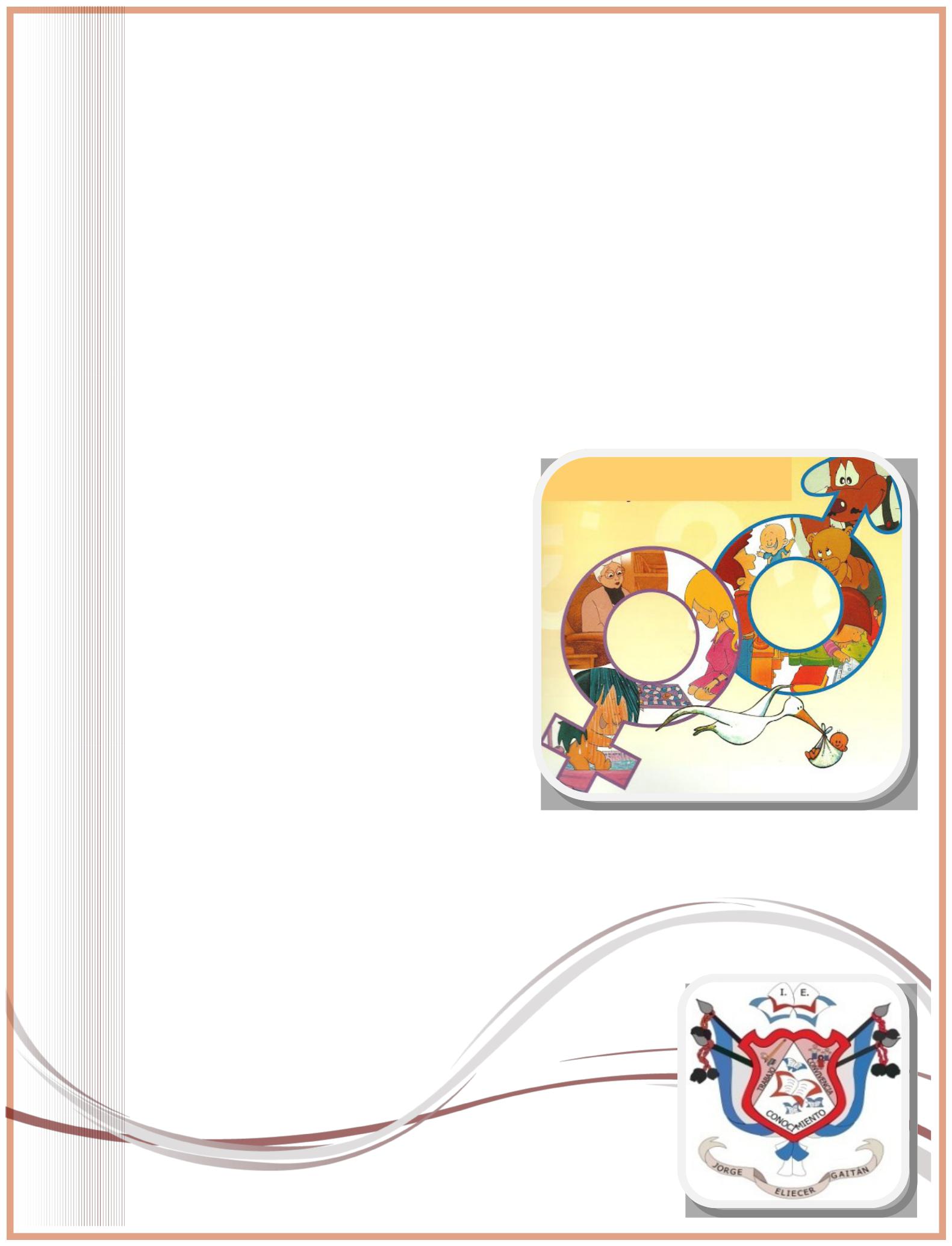 PROYECTO DE EDUCACIÓN PARA LASEXUALIDAD Y CONSTRUCCIONDE CIUDADANIAÁrea: Educación Artística y CulturalCoordinado por:Ingrid EspinosaAlfonso RuizMarta Noelia RojasEvelin ArboledaAcompañamiento Programa Escuela Entorno Protector Asesora: Lina Marcela Vallejo G.I.E. Jorge Eliécer Gaitán 2020PRESENTACIÓN
La educación para la sexualidad es una oportunidad pedagógica que no se reduce a una cátedra o taller, sino que debe constituirse como un proyecto pedagógico que promueva entre sus estudiantes la toma de decisiones responsables, informadas y autónomas sobre el propio cuerpo; el respeto a la dignidad de todo ser humano; la valoración de la pluralidad de identidades y formas de vida; y la vivencia y construcción de relaciones pacíficas, equitativas y democráticas.
Un proyecto pedagógico de educación para la sexualidad y construcción de ciudadanía es un conjunto de estrategias que crea y lleva a cabo una comunidad educativa para que la dimensión de la sexualidad haga parte de los proyectos de vida de sus miembros. Por ello relaciona conocimientos y saberes, habilidades y actitudes de diversas áreas; incorpora los puntos de vista de los niños, niñas y jóvenes y los articula en la solución de cuestiones de la vida cotidiana que tengan que 	ver	 con su contexto social, cultural y científico.

La propuesta conceptual incluye unos hilos conductores que son los que hacen, a partir de su relación con los estándares de competencias, que el proyecto pedagógico en educación para la sexualidad sea transversal y se articule al proyecto educativo institucional y al plan de mejoramiento.Estos hilos se fundamentan en los Derechos Humanos sexuales y reproductivos a partir de las funciones (reproductiva, comunicativa-relacional. Erótica y afectiva),  de los componentes (identidad de género, comportamientos culturales de género y orientación sexual) y  de los contextos (individual, de pareja, familiar y social) de la sexualidad.De acuerdo a lo planteado por el Ministerio de Educación Nacional, un Proyecto Pedagógico de Educación para la Sexualidad y Construcción de Ciudadanía es un proceso deliberado e intencionado, desarrollado participativamente por cada institución educativa para hacer cotidiano el ejercicio de los derechos humanos, sexuales y reproductivos, la igualdad entre los hombres y las mujeres, y una vivencia de la sexualidad que enriquezca el proyecto de vida de cada una de las personas de la comunidad educativa. En referencia al SER se tiene las construcciones propias, la historia que le han permitido a una persona relacionarse y responder a la dinámica que esta interacción requiere.En el SABER, se presenta un cuestionamiento frente a lo previamente aprendido referente a la sexualidad para poder construir nuevos significados respecto a un tema que supone en su base una constante transformación.Respecto al SABER HACER se pretende que exista una postura en la que se realice un tránsito entre el conocimiento previo de la persona, el conocimiento construido en esta guía, para así lograr que se pueda multiplicar y reinterpretarcon otros en un espacio donde se interrogue la sexualidad.Al mismo tiempo la conformación de una mesa de trabajo de docentes que por su sentido de pertenencia, sus actitudes críticas, reflexivas y analíticas, su vocación por trabajar en beneficio de la formación de los estudiantes, convencidos de que es mejor realizar programas y proyectos encaminados a la prevención y promoción.LECTURA DEL CONTEXTOLa Institución Educativa Jorge Eliécer Gaitán está ubicada en un contexto donde las situaciones relacionadas con dinámicas familiares y barriales inciden en los comportamientos de los niños, niñas y adolescentes y en su formación como sujetos de derechos. Algunas de estas situaciones se enuncian a continuación: -La proliferación de combos en el sector y la influencia que puede ejercer en las manifestaciones de violencia, uso de drogas, maltrato y violencia de género. -La falta de autoestima, y confianza en sí mismo que puede generar la toma de decisiones por agradar o pertenecer a un grupo de amigos. -Las estructuras familiares actuales han cambiado; en muchos de los casos los estudiantes viven solo con las madres, son hijos de padres separados y ellas deben salir a trabajar; esta situación posibilita que los jóvenes pasen mucho tiempo solos y se vean expuestos a riesgos.-La iniciación a muy temprana edad de la vida sexual, sin un acompañamiento adecuado de las familias.MARCO NORMATIVO Y LEGAL Además de los compromisos adquiridos por la nación en el marco de las conferencias internacionales y las leyes nacionales vigentes tales como: Constitución Política de Colombia; Resolución 3353 de 1993 del MEN (Obligatoriedad de la Educación Sexual en todas las Instituciones educativas del país); Ley 115 de Febrero 8 de 1994, Artículo 14 (Ratifica la obligatoriedad de la Educación Sexual); Decreto reglamentario 1860 de Agosto 3 de 1994, Artículo 36 ("La enseñanza de la Educación Sexual, se cumplirá bajo la modalidad de proyectos pedagógicos"); las Leyes 1098 de noviembre 8 de 2006 , 1146 del 2007, 1257 del 2008, 1336 de 2009; el Decreto 2968 del 2010, (por el cual se crea la Comisión Nacional intersectorial para la Promoción y Garantía de los Derechos Sexuales y Reproductivos), la Resolución 425 de 2008, el CONPES 147 y la Ley 1620 15 Marzo 2013; han sido evidentes las necesidades de las escuelas para desarrollar los Proyectos Pedagógicos de Educación para la Sexualidad, en su mayoría relacionadas con material educativo y con formación de los docentes, lo que otorga prioridad al mejoramiento de las prácticas educativas.OBJETIVOPromover prácticas pedagógicas que propicien el desarrollo de competencias en los estudiantes en el ejercicio de los derechos humanos sexuales y reproductivos, posibilitando la toma de decisiones para vivir una sexualidad sana, plena y responsable, que enriquezca su proyecto de vida.OBJETIVOS ESPECIFICOSPosibilitar espacios de sana convivencia entre los actores que hacen parte de la Institución Educativa, a través de actividades que involucren el fortalecimiento de las competencias ciudadanas.Fomentar las actitudes críticas y reflexivas frente al tema de la sexualidad y construcción de ciudadanía, dimensionándolo desde sus funciones, contextos y componentes.Actualizar periódicamente el diagnóstico de las situaciones relacionadas con la dimensión de la sexualidad y de los factores de riesgo y protección para promover acciones de prevención.Desarrollar acciones institucionales que promuevan el respeto por la diferencia a partir del enfoque de género.CONCEPTOS CLAVE:SexualidadLa sexualidad es el conjunto de experiencias humanas atribuidas al sexo y definidas por éste, constituye a los particulares, y obliga su adscripción a grupos socioculturales genéricos y a condiciones de vida predeterminadas; siendo un fenómeno cultural históricamente determinado por relaciones e instituciones sociales y políticas, así como en concepciones del mundo, que define la identidad básica de los sujetos. En los particulares la sexualidad está constituida por sus formas de actuar, de comportarse, de pensar, y de sentir, así como por capacidades intelectuales, afectivas y vitales asociadas al sexo. La sexualidad consiste también en los papeles, las funciones y las actividades económicas y sociales asignadas con base en el sexo a los grupos sociales y a los individuos en el trabajo, en el erotismo, en el arte, en la política y en todas las experiencias humanas; consiste asimismo en el acceso y en la posesión de saberes, lenguajes, conocimientos y creencias específicos; implica rangos y prestigio y posiciones en relación al poder. En nuestra cultura la sexualidad es identificada con el erotismo, al punto de usarse indistintamente ambos términos (Lagarde, 1997: 184).Ser humanoLas palabras humanidad, ser humano y persona hacen referencia al carácter igualitario de todos los sujetos del género humano, independientemente de la época y el lugar. Esta igualdad se basa en la dignidad propia de todos y cada uno de los integrantes del género. La dignidad es el fundamento para una concepción universal de los derechos humanos y puede ser comprendida en tres aspectos globales interrelacionados. Primero, vivir como uno quiera, es decir la dignidad entendida como la autonomía o la posibilidad de diseñar un plan de vida propio. Segundo, vivir bien, tener unas ciertas condiciones materiales y sociales de existencia; y tercero, vivir sin humillaciones, poder tener integridad física y moral.Salud sexualLa salud sexual es un estado de bienestar físico, mental y social en relación con la sexualidad. Requiere un enfoque positivo y respetuoso de la sexualidad y de las relaciones sexuales, así como la posibilidad de tener experiencias sexuales placenteras y seguras, libres de toda coacción, discriminación y violencia.Educar en la sexualidadTiene que ver con el proceso de socialización de los afectos y de las emociones, de la forma como maestros y maestras conciban estas manifestaciones de los espacios y momentos en que se permitan y no se permitan expresarlas; de esto dependerá el sano y democrático desarrollo de los niños, niñas y adolescentes. Por esta razón, la institución educativa debe entender la educación sexual como un Proyecto Pedagógico, lo cual implica el compromiso de la comunidad educativa con el fin de abrir un espacio para la reflexión, la crítica y la participación colectiva alrededor de esta temática.CiudadaníaSe propone como una condición desde la cual las personas participan en la definición de su destino como individuos y como sociedad. Así, la ciudadanía se asume y se ejerce. Se asume cuando la persona se reconoce como integrante de un ordenamiento social y parte de las instituciones propias de ese ordenamiento, mediante la comprensión de los valores, las costumbres, las tradiciones, las normas, las formas de interacción y comunicación del contexto (familia, localidad, sociedad) en que habita. Se ejerce al participar en la construcción, la transformación y el mejoramiento de tales contextos.Competencias ciudadanasLograr una educación de calidad significa formar ciudadanos con valores éticos, respetuosos de lo público, que ejerzan los derechos humanos, cumplan sus deberes sociales y convivan en paz. Este reto implica ofrecer una educación que genere oportunidades legítimas de progreso y prosperidad, que sea competitiva y contribuya a cerrar las brechas de inequidad. Una educación, centrada en la institución educativa, que permita y comprometa la participación de toda la sociedad en un contexto diverso, multiétnico y pluricultural. Competencias Ciudadanas son el conjunto de conocimientos y de habilidades cognitivas, emocionales y comunicativas que, articulados entre sí, hacen posible que el ciudadano actúe de manera constructiva en la sociedad democrática, Incentivar la participación democrática y responsable de los niños y niñas en la consolidación del Estado Social de Derecho; y de promover el respeto y cuidado de la identidad, la pluralidad y las diferencias.Competencias cognitivas, tales como la capacidad para comprender lo que pueden sentir o pensar los miembros del mismo género o de otro frente a las diversas situaciones o elecciones; la capacidad de emprender acciones en contra de la discriminatorias por género u orientación sexual; la de prever las consecuencias de una acción determinada, en una relación de pareja o en el contexto familiar.Competencias comunicativas, entre las que se debe promover la asertividad para negociar con la pareja el momento de tener relaciones sexuales y de usar anticonceptivos o decidir el número de hijos. La utilización de diversos medios y formas, verbales y no verbales, para expresar los sentimientos y los pensamientos involucrados en los diferentes tipos de relaciones eróticas y afectivas. También competencias comunicativas como la escucha activa y el diálogo respetuoso en la pareja, en la familia y en la sociedad.Competencias emocionales, de igual forma, la escuela desarrolla capacidades para la identificación, la expresión y el control adecuados de las emociones propias y ajenas, así como la empatía.Enfoque de derechosSu propósito es analizar las desigualdades que generan los problemas de desarrollo, corregir prácticas que discriminan y resolver el reparto injusto de poder que obstaculizan el progreso en materia de desarrollo. reivindica el papel del Estado para garantizar el desarrollo humano y establece la política social como un derecho social, contempla el impulso de políticas institucionales tendientes a que las personas se apropien de sus derechos y participen de manera activa en su desarrollo social y controlen las acciones públicas en esa materia.Estos derechos se apoyan básicamente en:La capacidad de hombres y mujeres de disfrutar de relaciones sexuales satisfactorias.La ausencia de toda clase de violencia, coacción o abuso.El acceso a servicios de salud sexual que permitan atender y prevenir las infecciones, dolencias y enfermedades que afecten el ejercicio placentero de la sexualidad, incluidas las de transmisión sexual y el VIH/Sida.La posibilidad de separar el ejercicio de la sexualidad, de la reproducción.Los derechos sexuales implican, entre otros:El derecho a reconocerse como seres sexuados.El derecho a fortalecer la autoestima y autonomía para adoptar decisiones sobre la sexualidad.El derecho a explorar y a disfrutar de una vida sexual placentera, sin vergüenza, miedos, temores, prejuicios, inhibiciones, culpas, creencias infundadas y otros factores que impidan la libre expresión de los derechos sexuales y la plenitud del placer sexual.El derecho a vivir la sexualidad sin violencia, coacción, abuso, explotación o acoso.El derecho a escoger las y los compañeros sexuales.El derecho al pleno respeto por la integridad física del cuerpo y sus expresiones sexuales.El derecho a decidir si se quiere iniciar la vida sexual o no, o si se quiere ser sexualmente activa/o no.El derecho a tener relaciones sexuales consensuadas.El derecho a decidir libremente si se contrae matrimonio, se convive con la pareja o si permanece sola/o.El derecho a expresar libre y autónomamente la orientación sexual.El derecho a protegerse del embarazo y de las infecciones y enfermedades de transmisión sexual.El derecho a tener acceso a servicios de salud sexual de calidad.El derecho a tener información sobre todos los aspectos relacionados con la sexualidad, conocer cómo funciona el aparato reproductor femenino y masculino y cuáles son las infecciones y enfermedades que se pueden adquirir a través de las relaciones sexuales.MATRIZ TEMÁTICACRONOGRAMA DE ACTIVIDADESANEXOSGUIAS METODOLÓGICAS Y DE ACTIVIDADES POR POBLACIÓNPRIMER ENCUENTROTITULO: Estoy Encantado De Haberme Conocido!DIMENSION: PESCCTEMA: Ser Sexuado OBJETIVO: Provocar en el agente educativo un recorrido por la sexualidad desde sí mismo a través de sus pieles.POBLACIÓN: Agentes EducativosRECOMENDACIONES: Te invitamos a disponerte a sentirte, es probable que hasta ahora estés muy seguro/segura de tus vivencias como ser sexuado, con una manera de reaccionar ante lo que te motiva, lo que te asusta o lo que te preocupa. Pero en esta ocasión, y si estás leyendo esto, es porque quieres ir mas adentro, ¡Ánimo! Cuestiónate y atrévete a sentirte y reflexionar, piensa por un momento cómo sería la vida si te percibieras diferente.CONCEPTOS ORIENTADORES:Las cinco pieles: epidermis, la ropa, el hogar, la identidad, la Tierra.DESARROLLO:“Me levanto…salgo de mi cama,encuentro una invitación,hay un agujero en mi pensamiento,no lo veo… y me caigo en él,entonces empiezo a pensar en mis pieles”.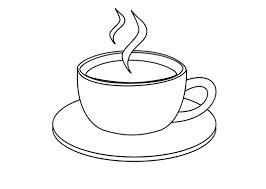 Actividad 1: Mis pielesAceptando la invitación que te hace Bucay es momento de volver a mirarte. Es momento para adentrarte en ti mismo y viajar por tus pieles; pieles que nos contienen, que nos caracterizan, que nos constituyen y nos revelan. Las cinco pieles que nos rodean y nos constituyen son: Epidermis, Ropa, Casa, Identidad, Tierra, según el autor Friedensreich Hundertwasser.En el fondo de todo se encuentra el ser, la persona, sus deseos y temores sobre esta, pero siempre girando en torno a ella misma, se van depositando capas de significaciones que lo relacionan con todo el universo.  Estas pieles muchas veces olvidadas, nos conforman como individuos, partes de una sociedad y miembros de un entorno natural.Hundertwasser experimentó el arte en cada una de sus decisiones y acciones, teniendo un compromiso irrefutable con sus ideas sobre el respeto hacia la vida, la naturaleza y el hombre. Su forma predilecta era la espiral. Veía en ella una forma simbólica que representaba una concepción del ser humano, que desde el centro del ser se expandía hacia el exterior, generando diferentes capas o, como las llamó él, pieles de significación existencial que lo relacionaban con el universo.Ahora disponte a continuar el recorrido por tus distintas pieles y mira como a través de esta metáfora, haciendo estaciones en algunos momentos significativos de tu vida te acercaras cada vez más a tu interior.A medida que avances en tu encuentro, cada piel te permitirá reconocerte en tus relaciones contigo mismo, con el otro y con el mundo.¿Cómo te encuentras contigo desde el reconocimiento de tu primera piel, que le da forma a lo que eres y  que en gran parte es de tu dominio íntimo?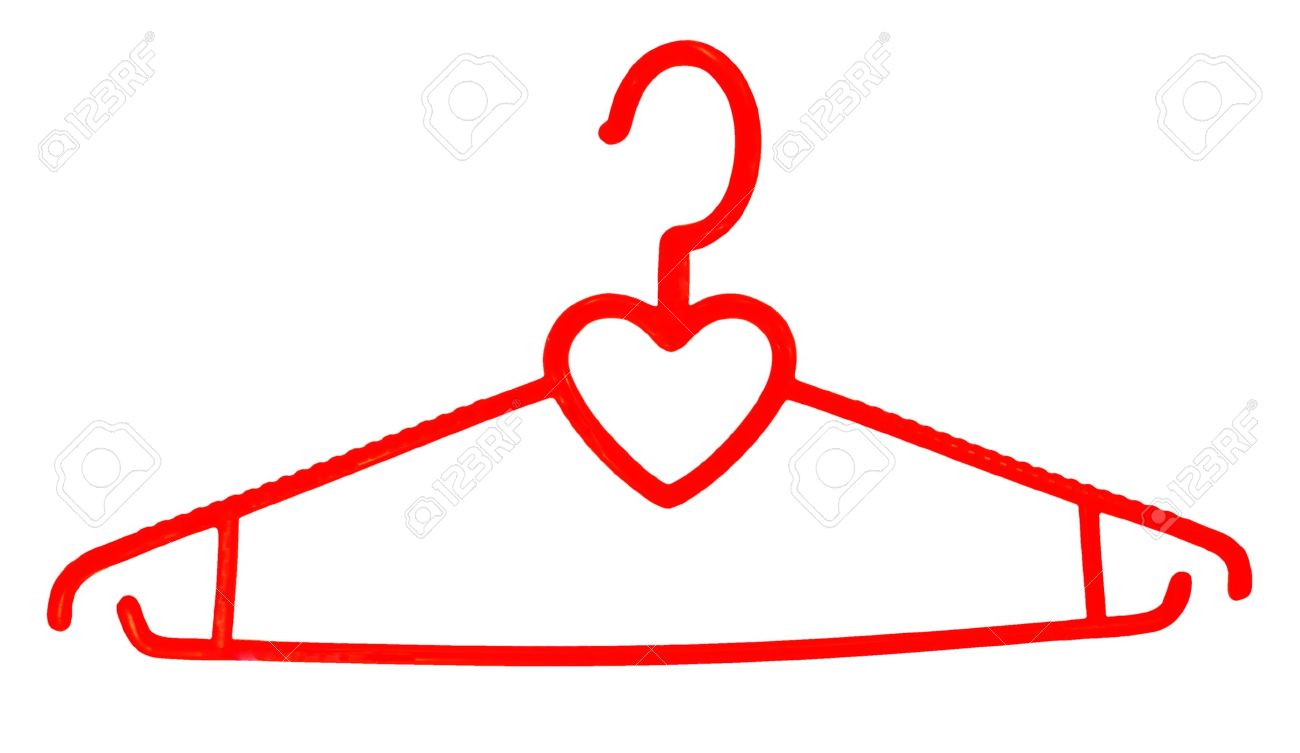 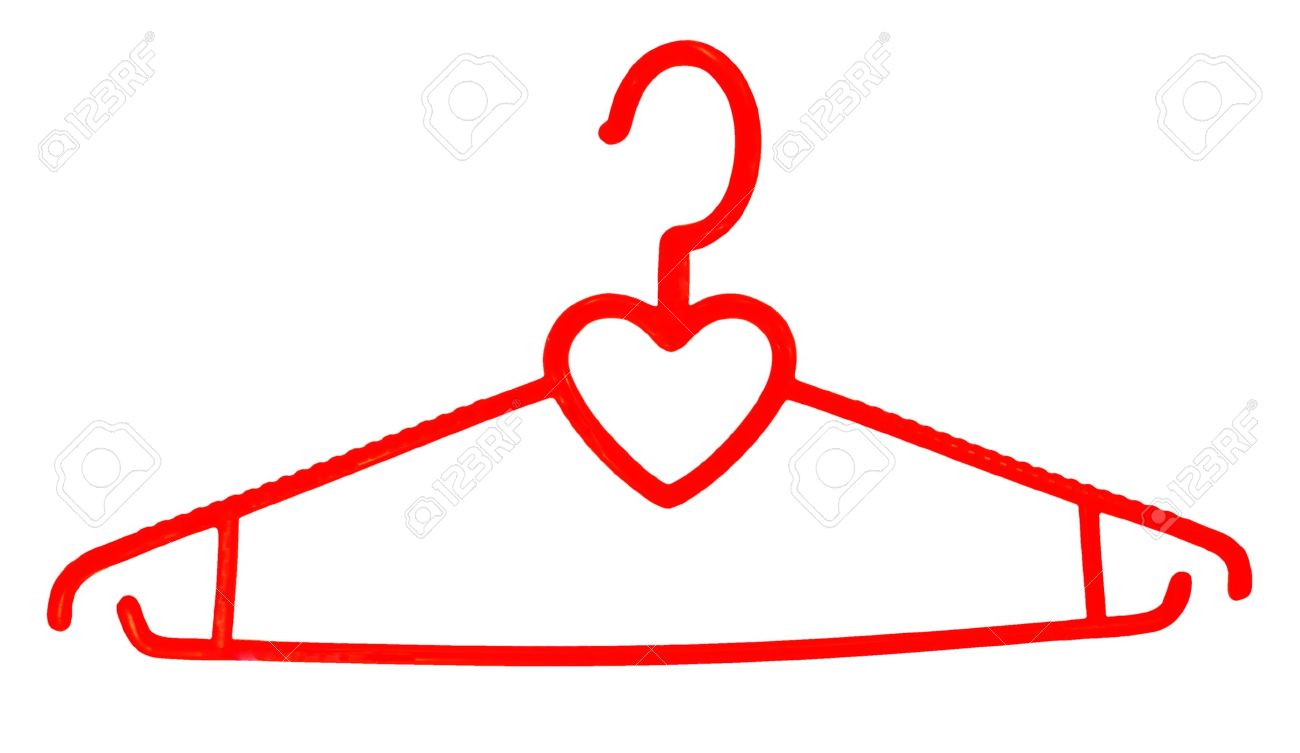 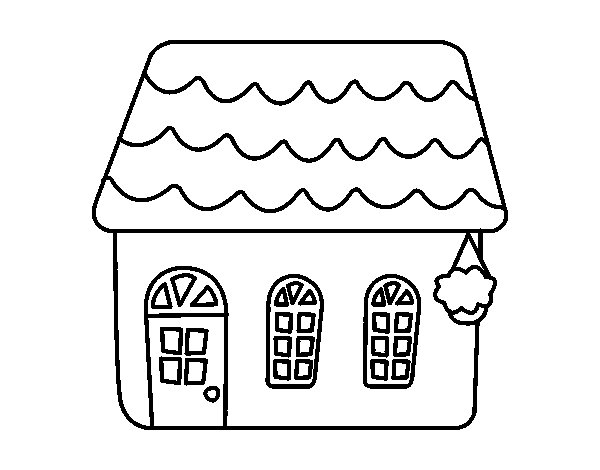 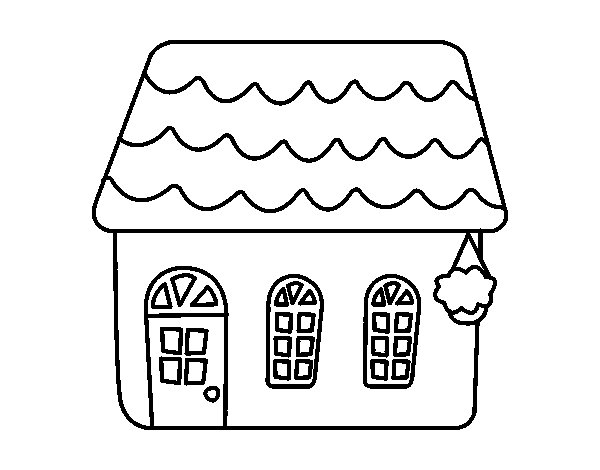 Actividad 2: El círculo de mi infanciaToma lápices, marcadores, colores diferentes y en el siguiente círculo representa el mundo en el que creciste, tu familia, luego pensando en una comunidad más amplia que la de tu familia inmediata, dibújate con las personas (parientes, amigos, vecinos) y las instituciones (escuela, biblioteca, iglesia, parque) que formaron parte del mundo de tu niñez. Usa los colores y símbolos que te parezcan adecuados para expresar lo que sentiste en aquella época sobre las personas y las instituciones.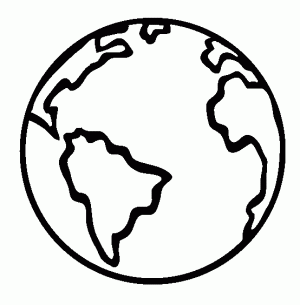 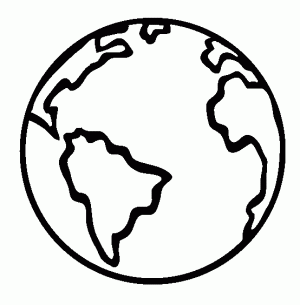 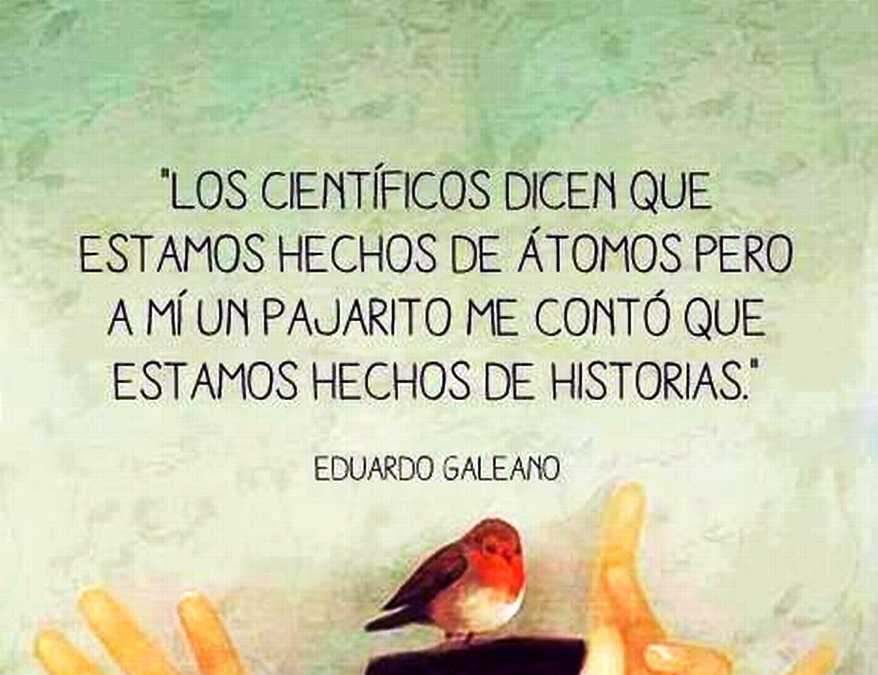 Actividad 3: Huellas con historiaEl siguiente cuadro te sugiere algunas situaciones, vivencias, creencias y significaciones que nos han acompañado desde la Cultura.Ahora, permítete reflexionar en aquellas que reconoces como propias, señalándolas;  en los espacios en blanco podrás completar otras situaciones, vivencias, temores, creencias, significaciones, según tu propia historia.¿Será que esto tiene que ver con mi sexualidad?...SEGUNDO ENCUENTROTITULO:“Emoción – ARTE”DIMENSIÓN:PESCCTEMA: Afectividad y comunicación OBJETIVOS: Reflexionar sobre las emociones, el reconocimiento de estas y como las expresamos.POBLACIÓN: Agentes educativos RECOMENDACIONES:Te invitamos a disponerte a sentirte, es probable que hasta ahora estés muy seguro/segura de tus emociones y tu vivencia como ser sexuado, con una manera de reaccionar ante lo que te motiva, lo que te asusta o lo que te preocupa. Pero en esta ocasión, y si estás leyendo esto, es porque quieres ir mas adentro, ¡Ánimo! Cuestiónate y atrévete a sentirte y reflexionar, piensa por un momento cómo sería la vida si te comunicaras  diferente.CONCEPTOS ORIENTADORES: Emociones, comunicación, relaciones, vínculo, afectividad.DESARROLLOActividad 1.¡Te invitamos a realizar un viaje hacia tus emociones y tu relación con éstas!Para empezar tomate un tiempo para responder las siguientes preguntas y mira cómo estás frente a este tema.Una emoción es un estado afectivo que experimentamos, una reacción subjetiva al ambiente que viene acompañada de cambios orgánicos (fisiológicos y endocrinos) de origen innato, influidos por la experiencia. Las emociones tienen una función adaptativa de nuestro organismo a lo que nos rodea. Ahora piensa ¿cuál es la emoción o emociones que te gobiernan en el momento? 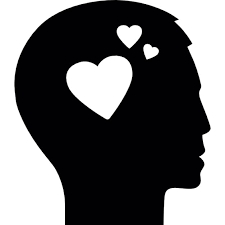 Fuente: tomado de: http://www.freepik.es/iconos-gratis/hombre-pensando-en-el-amor_705235.htmYa dijo Nietzsche que los pensamientos vienen cuando ellos quieren, y no cuando nosotros desearíamos.Del mismo modo, tus emociones tampoco aparecen o desaparecen cuando tú lo decides. Mucho se ha hablado sobre el Auto control, sin embargo desde tus experiencias y las vivencias que has tenido crees que ¿Es posible tener algún control sobre las emociones o debes resignarte a que dominen tus actos? ¿Es necesario controlar las emociones en todas las situaciones? Ahora, describe dos situaciones en las que hayas sentido la necesidad de controlar tus emociones y dos situaciones en las que no, por qué.Tuve que controlarme				No tuve que controlarme___________________________________________________________________________________________________________________________________________________________________________________________________________________________________________________________________________________________________________________________________________________________________________________________________________________________________________Existen situaciones de la vida cotidiana donde no se hace necesario ponerle límite a las emociones que surgen en ti. Por ejemplo cuando perdemos un ser querido y estamos en su sepelio y sentimos tristeza y ganas de llorar.Según Goleman la inteligencia emocional tiene como  característica la capacidad de controlar las emociones, con el fin de facilitar las relaciones interpersonales. Es por esto que se  vuelve importante preguntarse si ¿Sabes controlarte? o ¿Terminas siempre agobiado? Si bien tiene sentido que te sientas triste cuando te dan malas noticias, eso no significa que tu única opción sea quedarte llorando en un rincón (esa actitud probablemente te mantenga afligido durante más tiempo). Reconocer que estás triste a la vez que te fuerzas a ti mismo a hacer algo productivo te ayudará a sentirte mejor. ¿Qué estrategias para controlar las emociones conoces? _____________________________________________________________________________________________________________________________________________________________________________________________________________________________________________¿Cuáles de estas funcionan para ti y cuáles no?_____________________________________________________________________________________________________________________________________________________________________________________________________________________________________________No puedes evitar sentir emociones. Las emociones están ahí porque tienen una función evolutiva, un sentido biológico de supervivencia. Si nuestros antepasados no hubieran sentido miedo delante de una manada de tigres, probablemente el ser humano no hubiera llegado hasta lo que es hoy en día.Estas emociones las manifestamos por medio de nuestro cuerpo, por eso e existen diversos órganos o partes de nuestro de mismo por medio de los cuales logramos identificar algunas emociones en particular, por ejemplo cuando tú estás alegre tú rostro se torna luminoso y es fácil reconocer cuál es tu estado de ánimo.Los humanos tenemos 42 músculos diferentes en la cara. Dependiendo de cómo los movemos expresamos unas determinadas emociones u otras. Hay sonrisas diferentes, que expresan diferentes grados de alegrías. Esto nos ayuda a expresar lo que sentimos, que en numerosas ocasiones nos es difícil explicar con palabras. Es otra manera de comunicarnos socialmente y de sentirnos integrados en un grupo social. Las expresiones faciales también afectan a la persona que nos está mirando alterando su conducta. Si observamos a alguien que llora nosotros nos ponemos tristes o serios e incluso podemos llegar a llorar como esa persona. Actividad 2. Ahora sí a emoción-arte!Ubícate frente a un espejo 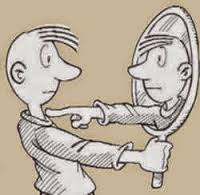 Fuente: tomado de: http://www.juanrufo.com/2013/04/educacion-emocional-mirarse-al-espejo-y-descubrirse/Ahora te invitamos a que logres identificar algunas situaciones, las emociones que te generan éstas y la forma como reacciones o lo que haces frente a ello.Durante mucho tiempo las emociones han estado consideradas poco importantes y siempre se le ha dado más relevancia a la parte más racional del ser humano. Pero las emociones, al ser estados afectivos, indican estados internos personales, motivaciones, deseos, necesidades e incluso objetivos. De todas formas, es difícil saber a partir de la emoción cual será la conducta futura del individuo, aunque nos puede ayudar a intuirla, porque cada individuo experimenta una emoción de forma particular, dependiendo de sus experiencias anteriores, aprendizaje, carácter y de la situación concreta. Esperamos que luego de “Emoción- arte” te permitas re-conocer las emociones, controlarlas cuando sea necesario y favorezca el establecimiento y mantenimiento de relaciones interpersonales.TERCER ENCUENTROTITULO: “Somos Personas Diferentes, Con Los Mismos Derechos”TEMA: Diversidad sexualDIMENSIÓN: PESCCOBJETIVOS: Reflexionar en torno a cómo vivo mi identidad, mi género y mi orientación sexual Cuestionar mis actitudes y creencias frente a la diversidad sexualPOBLACIÓN: Docentes, directivos/directivas docentes, acudientes de estudiantes, personal psicosocial y cualquier persona que desee pensarse como ser humano y la vivencia de su sexualidad.RECOMENDACIONES: Te invitamos a disponerte a hacer un cambio de chip, es probable que hasta ahora estés muy seguro/segura de tus creencias y tu vivencia como ser sexuado, con una identidad definida, una orientación sexual clara y un comportamiento acorde a un género. Pero en esta ocasión, y si estás leyendo esto, es porque quieres cuestionarte, ¡Ánimo! Cuestionate y atrévete a reflexionar, piensa por un momento cómo sería la vida si pensaras diferente.CONCEPTOS ORIENTADORES:Identidad, Género y Orientación sexualDESARROLLOActividades1. CuestiónateEmpecemos con algunas preguntas orientadoras. Imagínate que eres un buzo, cuando vas a bucear primero piensas en lo que te vas a encontrar y comienzas a hacer un inmersión paulatina, tienes la experiencia en el fondo del mar, descubres animales nuevos, te dejas sorprender y finalmente retomas el ascenso a la superficie y vuelves a hacer un análisis de lo que te imaginaste y lo que encontraste. Aquí, al igual que en la metáfora del buzo, comienza a planear desde tus conocimientos previos.... y al finalizar esta inmersión, este viaje a tu interior, te invitamos a regresar a estas mismas preguntas con conocimientos nuevos. ¿Con que sexo naciste?____________________________________________________________________________________________________________________________________¿Cuál es tu identidad de género?____________________________________________________________________________________________________________________________________¿Cuál es tu expresión de género?____________________________________________________________________________________________________________________________________¿Qué orientaciones sexuales conoces?____________________________________________________________________________________________________________________________________¿En qué crees que se diferencian los hombres y las mujeres?____________________________________________________________________________________________________________________________________¿Cómo diferencias lo femenino de lo masculino?____________________________________________________________________________________________________________________________________¿En qué se diferencia la vida de las personas según su orientación sexual?____________________________________________________________________________________________________________________________________Actividad 2. Brújula (Conceptos orientadores)Para toda inmersión, para todo viaje, necesitas una brújula. A continuación te brindaremos algunos conceptos que te podrán orientar en tu travesía.“El sexo biológico es el conjunto de características biológicas que definen al espectro de humanos como “machos”, “hembras” e “intersexuales”.“Identidad de género es el sentimiento y la convicción que experimenta una persona de ser masculina o femenina. Aunque es un proceso interno relacionado con la manera en que las personas se piensan y se sienten, la norma heterosexual ha impuesto la correspondencia entre identidad de género con sexo biológico, es decir, la existencia solo de hombres que se deben sentir masculinos y mujeres que se deben sentir femeninas.”(p.15 Cartilla conviviendo con la diversidad en la escuela)“Expresión de género es la forma en que representamos y comunicamos nuestra identidad de género, a través del comportamiento, del aspecto físico y de la imagen (ropa, gestos, voz, maquillaje, entre otros). Generalmente se espera que ese hombre biológico se sienta masculino y además se exprese y se vea masculino y que la mujer biológica, se sienta femenina y se exprese, es decir, se vea femenina; pero son dimensiones diferentes, y por esto también hay casos en los que no corresponden la una con la otra.” (p. 15 Ibid)“En relación con la diversidad de género, podemos nombrar la identidad trans o transgenerista, grupo que a su vez, está compuesto por personas transformistas, travestis y transexuales” (p.15 Ibid) Además de las femineidades y las masculinidades“La orientación sexual es la emoción o el sentimiento de atracción física, erótica o afectiva hacia otra persona” p.14 Por ahora se reconocen estas: Homosexual, heterosexual, bisexual y pansexual. Sin embargo, es de recordar que la sexualidad es un continum y pueden existir otras orientaciones que trasciendan los limites del lenguaje.Actividad 3.  Iniciando la inmersión al mar de la diversidadYa iniciaste la inmersión y debes de comenzar a hacerte consciente de tus oídos, del aire, de tu cuerpo. En este buceo por la diversidad sexual, este es el punto para pensar en cómo te has dejado influir por la cultura y que has construido en relación a las femineidades y las masculinidades. Ahora, te vas a encontrar con dos siluetas, tu tarea es representar en una la masculinidad y en la otra la feminidad.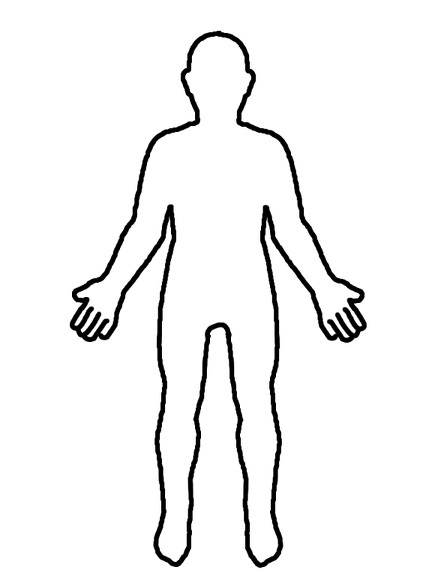 Actividad 4. Llegando al destinoEste es el momento en el que ya te sumergiste y llegaste a tu destino planeado. Abre tus ojos, tu mente y todos tus sentidos para dejarte sorprender de las cosas que esta etapa trae para ti a traves de las siguientes actividades. 4.1. MirandoResponde cada una de las preguntas sugeridas a continuación, después observa las imágenes que acompañan a dichas preguntas y, finalmente analiza tus respuestas con lo que te generó cada foto.¿Qué pudieran aprender para la vida los niños si jugaran con muñecas?____________________________________________________________________________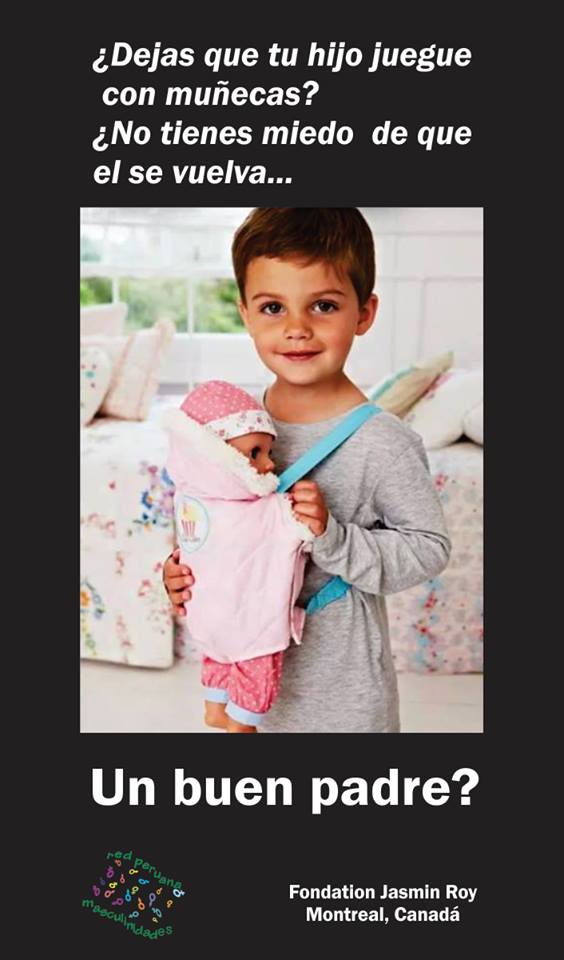 ________________________________________________________________________________________________________________________________________________________________________________________________________________________________________________________________________________________________________________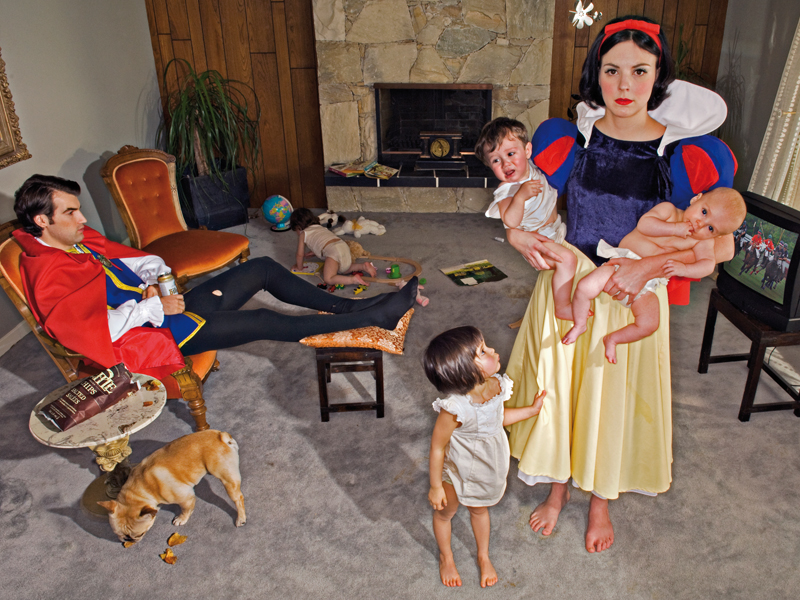 ¿Qué oficios desempeñan en casa los hombres que viven allí?_______________________________________________________________________________________________________________________________________________________________________________4.2 Rememorando.Piensa en las canciones y cuentos infantiles cómo refuerzan los estereotipos frente a lo masculino y lo femenino. Recuerda cuales cuentos te contaban en tu infancia, cuales canciones te cantaban.¿Cuáles se te ocurren?____________________________________________________________________________________________________________________________________ Escoge uno¿Cuál es la trama de esa historia?__________________________________________________________________________________________________________________________________________________________________________________________________________________________________________________________________________________________________________________________________________¿Qué rol cumple cada uno de los personajes que allí aparecen? __________________________________________________________________________________________________________________________________________________________________________________________________________________________________________________________________________________________________________________________________________Crea una versión corta de esta historia donde se visibilice la diversidad sexual y de género__________________________________________________________________________________________________________________________________________________________________________________________________________________________________________________________________________________________________________________________________________Te invitamos a pensar en estas versiones de “Mambrú se fue a la guerra” y “arroz con leche”. Déjate sorprender.“Mambrú no va a la guerra, chibirin, chibirín, chin, chin, Mambrú no va a la guerra, él quiere ir a estudiar, a jugar y cantar, quiere vivir en paz” (Material para la diversidad, radialistas apasionadas y apasionados)“Arroz con leche, te vas a casar, con una señorita que sabe pensar, que pueda opinar y va a trabajar, que sabe abrir la puerta para ir a estudiar. Con este sí, con este no, con este jovencito no me caso yo” (Material para la diversidad, corporación educativa COMBOS)4.3. DiversificandoTe invitamos a que busques el siguiente video y, posteriormente respondas las preguntas sugeridas. Si en el momento te es imposible acceder a internet y un pc, tu tranquil, igual puedes responder las preguntas y después, cuando dispongas de las herramientas, mirar el video.https://www.youtube.com/watch?v=NDNCQJHcH1E¿Cómo sería el mundo si miráramos más allá de la orientación sexual de cada persona?__________________________________________________________________________________________________________________________________________________________________________________________________________________________________________________________________________________________________________________________________________¿Qué es lo importante para tí cuando eliges a un amigo o a una amiga, piensas o le preguntas por su orientación sexual? La orientación sexual no te determina como ser humano, la relación con el otro, lo que pensamos, lo que hacemos, lo que sentimos, son algunos de los elementos que nos enriquecen como personas. Desprendámonos de nuestros prejuicios, que esta sea una oportunidad para que te acerques a alguien con quien, hasta ahora creías, era imposible hablar. Trata de entablar una conversación con esta persona que elegiste ¿Qué te encontraste? (ejemplo: personas que ejerzan servicios religiosos, personas con gustos Emo, personas con orientación sexual distinta a la tuya)  __________________________________________________________________________________________________________________________________________________________________________________________________________________________________________________________________________________________________________________________________________En qué se diferencia la vida de esta persona con la tuya?__________________________________________________________________________________________________________________________________________________________________________________________________________________________________________________________________________________________________________________________________________Si bien tienen diferencias en algunos aspectos, ¿Qué les quita o que les pone como ser humano? Todos somos diferentes aún cuando todos tenemos los mismos derechos. Ese otro, también es una persona.Actividad 5. Volviendo a la superficieAhora, esperamos que este viaje te haya cuestionado y te hayas permitido movilizarte. En este momento de retornar a la superficie, es de recordar que aunque tu estés con nuevas reflexiones, es probable que muchas personas se sigan guiando por la heteronormatividad, te lo vamos explicar:La heteronormatividad: “…se entiende como “la norma de la heterosexualidad” (Schuwarzer, en Dankmeijer, 2003) según la cual hay una obligatoriedad cultural por la opción de vida heterosexual, que se considera como la adecuada, normal, deseable y única” Tomando como referencia lo que sabes, lo que conoces de las relaciones de pareja….Responde las preguntas que te sugiere la imagen.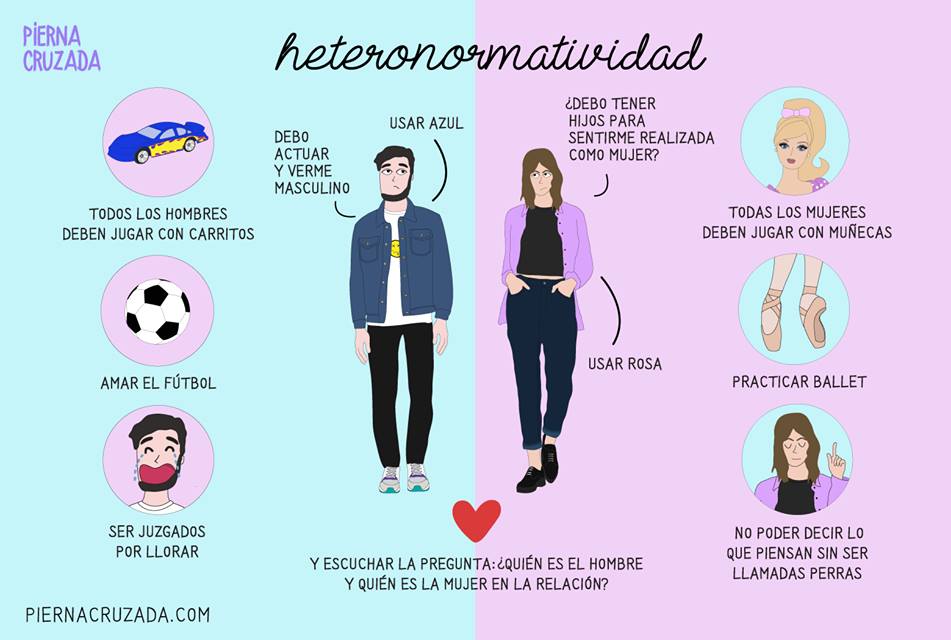 5.1 Respirando nuevo aire.Felicitaciones, llegaste al final. ¿Recuerdas la invitación inicial? Vuelve sobre el punto 1 y admírate de tus logros. CUARTO ENCUENTROTÍTULO: Conozca, relájese y disfrute.DIMENSIÓN: PESCCTEMA: Función erótica y reproductiva de la sexualidad.OBJETIVO: Propiciar un acercamiento partiendo de la historia y los constructos personales, al tema del funcionamiento sexual, biológico y reproductivo, así como al lenguaje del erotismo y el reconocimiento del cuerpo como fuente de bienestar y placer.POBLACIÓN: Agentes educativosRECOMENDACIONES:Te invitamos a disponerte a hacer un reconocimiento de otras funciones de la sexualidad probable que hasta ahora estés muy seguro/segura delos conceptos de reproducción y erotismo.Pero en esta ocasión, y si estás leyendo esto, es porque quieres cuestionarte, ¡Ánimo! Cuestionate y atrévete a reflexionar, piensa por un momento cómo sería la vida si pensaras diferente.Tener disposición para conocer otras funciones de la sexualidadElabore su propia definición sobre los conceptos de reproducción y erotismo.CONCEPTOS ORIENTADORES: Función reproductiva, Función eróticaDESARROLLO Actividad 1. El darse cuenta…Tómese un momento para percibir todo lo que lo rodea por medio de sus sentidos y anótelo. Por ejemplo: qué olores olfatea, qué sonidos oye, qué sensaciones hay en su cuerpo, que sabor tiene en su boca, tiene calor o frío, entre otras._________________________________________________________________________________________________________________________________________________________________________________________________________________________________________________________________________________________________________________________________________Después de registrar todo aquello que percibe en el exterior, tómese un tiempo de anotar todo aquello que “siente en su interior”, piense en los eventos recientes, en sus sentimientos, el estado emocional que vive en estos precisos momentos, destaque recuerdos agradables y desagradables nodales en su vida, entre otros. _________________________________________________________________________________________________________________________________________________________________________________________________________________________________________________________________________________________________________________________________________Por último, registre una fantasía que represente un estado de bienestar tanto físico como emocional; recréelo con su imaginación. Recuerde, no debe ser necesariamente algo que haya ocurrido._________________________________________________________________________________________________________________________________________________________________________________________________________________________________________________________________________________________________________________________________________Ya que ha asumido este ejercicio, tenga en cuenta lo siguiente: Puedo distinguir en mi experiencia tres tipos de “darme cuenta” o zonas del “darse cuenta”:1) El darse cuenta del mundo exterior. Esto es, contacto sensorial actual con objetos y eventos en el presente: lo que en este momento veo, palpo, toco, escucho, degusto o huelo. En este momento veo mi lapicero deslizándose sobre el papel, formando palabras, escucho un zumbido, huelo el humo de la chimenea, siento la textura del papel en mis manos y siento en mi boca un fresco sabor a frutillas.2) El darse cuenta del mundo interior. Esto es, contacto sensorial actual con eventos internos en el presente: lo que ahora siento desde debajo de mi piel, escozor, tensiones musculares y movimientos, manifestaciones físicas de los sentimientos y emociones, sensaciones de molestia, agrado, etc. Estos dos tipos de darse cuenta engloban todo lo que puedo saber acerca de la realidad presente como yo la vivencio. Este es el terreno sólido de mi experiencia; estos son los datos de mi existencia aquí, en el momento que ocurren. Independiente de como yo u otros piensen o juzguen este darse cuenta, existe y ningún argumento, ni alegato, ni teoría podrán hacerlo no existente.El tercer tipo de darse cuenta es bastante diferente. Es el darse cuenta de imágenes de cosas y de hechos que no existen en la realidad actual presente.3) El darse cuenta de la fantasía. Esto incluye toda la actividad mental que abarca más allá de lo que transcurre en el presente: todo el explicar, imaginar, adivinar, pensar, planificar, recordar el pasado, anticipar el futuro, etc. Está todo en mi fantasía, en mi imaginación.  Y sin embargo dentro de esta fantasía hay una realidad encubierta.Puedo descubrir más de esta realidad si me concentro en mi fantasía y al mismo tiempo tomo conciencia de mis sensaciones físicas, percepciones y otras actividades mientras hago esto. Es realmente difícil aceptar que todo existe en el presente momentáneo. El pasado existe tan sólo como parte de la realidad presente, cosas y recuerdos acerca de las cuales pienso como "pertenecientes al pasado". La idea del pasado es útil algunas veces, pero al mismo tiempo es una idea, una fantasía que tengo ahora.Actividad 2: La figura humana:Represente en la figura sus zonas erógenas.Represente alrededor de la figura eso que le erotiza o produce placer.¿Cuál considera que son las formas de erotizar un cuerpo?¿Cree que necesariamente lo erótico está en el cuerpo?Actividad 3: DHSR, ¿qué sé de eso?Para hablar de la función erótica y reproductiva de la sexualidad primero debes considerar qué tanto sabes de los DHSR. Para empezar, responda mentalmente si sabe qué significa dicha sigla.Estas preguntas apuntan nombrar algunos de los DHSR. Los otros derechos los puede encontrar en diferentes fuentes. Lo importante acá es que usted se pregunte qué tanto promueve el ejercicio o vulneración de estos derechos y cómo usted se ha visto beneficiado por ejercicio de estos.Ahora clarifica algunos conceptosFunción reproductiva: Por reproductividad se entienden la posibilidad humana de producir individuos, que en gran medida sean similares (no idénticos) a los que los produjeron, y las construcciones mentales acerca de esta posibilidad.Algunas características de esta función son: Tener manifestaciones psicológicas y sociales que trascienden el evento biológico de la concepción, el embarazo y el parto. En el plano biológico, los avances en torno a la procreación.  En lo psicológico, todas las construcciones sobre la maternidad y la paternidad. En lo social, significaciones del hecho reproductivo y de la concepción, por ejemplo, de acuerdo con el ciclo vital; la institucionalización de las políticas reproductivas y los fenómenos demográficos.  Todo ello, atravesado por la variable de género, adquiere dimensiones complejas y enriquecidas.  Conceptos asociados a la función reproductiva:Funcionamiento biológico sexual y reproductivo Aspectos psicológicos y sociales de la reproducción  Salud sexual y reproductiva Servicios de salud sexual y reproductiva Derecho a la integridad física, psíquica y social  Toma de decisiones Derecho a la libertad Derecho a la vida Función erótica: Se relaciona con el componente placentero de las experiencias corporales (individualmente vividas o, más frecuentemente, en interacción con otros), en las que ocurren los procesos de activación de respuesta genital y corporal. Muchos de estos se dan, de hecho, lejanos a los genitales, en el sistema nervioso central. Rubio (1994) define la función erótica como: los “procesos humanos en torno al apetito por la excitación sexual, la excitación misma y el orgasmo, sus resultantes en la calidad placentera de esas vivencias humanas, así como las construcciones mentales alrededor de estas experiencias”.  Sus características incluyen:  Desde lo biológico, la anatomía y la fisiología del erotismo, cruzada por el sexo y el género. Contiene el deseo, la excitación y el orgasmo como respuestas sexuales humanas. Sus componentes mentales, representaciones y simbolizaciones, la significación social y su regulación, hacen del erotismo una característica específicamente humana.  Todos desarrollamos una identidad erótica, con simbolizaciones particulares que se integran al resto de nuestra sexualidad y de nuestra vida en general.  En síntesis, la función erótica resalta la sexualidad como una fuente primordial de placer y goce, en la que intervienen factores biológicos, psicológicos y sociales; y cada ser humano tiene el derecho de vivir una sexualidad plena.  Conceptos asociados a la función erótica:Reconocimiento del placer El cuerpo como fuente de bienestar Expresiones eróticas  Lenguaje del erotismo  Derecho a la intimidad  Igualdad entre sexos  QUINTO ENCUENTROTITULO: Repensando La AtenciónDIMENSIÓN: PESCCTEMA: Recolección de saberes para la atención y derivación de casos OBJETIVO: Fortalecer los conocimientos, actitudes y prácticas en el abordaje de la sexualidad desde la Ruta de Atención Integral.POBLACIÓN: Agentes Educativos RECOMENDACIONES PARA EL FACILITADOR:Realice un ejercicio de lectura juicioso que le permita:El reconocimiento de la importancia que representa la activación de ruta para el restablecimiento de derechos.La competencia de las instituciones a las que se derivar los casos.La identificación de situaciones de vulneración. CONCEPTOS ORIENTADORES:Desarrollo Humano,Ruta de Atención Integral, Maltrato, Abuso Sexual, Negligencia, Cutting, Consumo SPA, Homosexualidad, sexting, Grooming entre otros que vulneran a NNA.DESARROLLOLa siguiente guía nos invita a reflexionar sobre algunos conceptos y situaciones que podremos encontramos en el aula.  Sin embargo, muchas veces no contamos con una respuesta oportuna para afrontarlas, ya sea por falta de información, por incapacidad de reconocer ciertos signos de alerta en los estudiantes, porque no nos sentimos preparados para ello o simplemente porque pueden ser temas con los que no nos sentimos cómodos.Por medio de algunas actividades propuestas en esteencuentro podremos reconocer e identificar algunas situaciones, comprender algunos conceptos claves para el manejo del tema, conocer algunas rutas de atención con las que podemos contar para intervenir estos casos y complementar nuestro quehacer con algunas recomendaciones para nuestra intervención.Actividad I. Análisis de Situaciones A continuación encontraremos algunas situaciones reales que se presentan en las aulas de clase. Hagamos lectura de algunas de ellas e intentemos describir nuestro quehacer ante la necesidad de atención por parte de un agente educativo.  Podemos expresar libremente las posibles respuestas, sin temor a los juicios o señalamientos sobre las concepciones que tenemos de la sexualidad.Análisis de situaciones:Usted se da cuenta que a una niña del grado tercero la maltratan. Indagando con la niña, se entera que no sólo existe maltrato  por parte de su padrastro sino que además ocurrió un evento en el cual éste la ha tocado en sus genitales ¿Que acciones realizaría para darle oportuna atención al caso?Ruta intrainstitucional (al interior de la Institución Educativa):__________________________________________________________________________________________________________________________________________________________________________________________________________________________________________________________________________________________________________________________________________Ruta interinstitucional (al exterior de la Institución educativa):__________________________________________________________________________________________________________________________________________________________________________________________________________________________________________________________________________________________________________________________________________Debido a la forma como un niño acude al colegio, usted se da cuenta del grado de abandono en el que éste se encuentra: su ausentismo escolar es alto, se pasa la mayoría del tiempo en la calle, se ve descuidado  en su aspecto personal, es retraído y no está logrando los objetivos académicos y su acudientes no hacen presencia en la institución, pese a las constantes citaciones ¿Qué acciones realizaría para darle oportuna atención al caso?Ruta intrainstitucional (al interior de la Institución Educativa): __________________________________________________________________________________________________________________________________________________________________________________________________________________________________________________________________________________________________________________________________________Ruta interinstitucional (al exterior de la Institución educativa):__________________________________________________________________________________________________________________________________________________________________________________________________________________________________________________________________________________________________________________________________________Durante el descanso, usted escucha a algunos estudiantes del grado noveno, hablando acerca de unas fotos intimas que están circulando en las redes sociales.  Al parecer se trata de una estudiante que las envió a su novio, pero éste las publicó en internet y ahora la estudiante está siendo acosada  ¿Qué acciones realizaría para darle oportuna atención al caso?Ruta intrainstitucional (al interior de la Institución Educativa): ________________________________________________________________________________________________________________________________________________________________________________________________________________________________________________________________________Ruta interinstitucional (al exterior de la Institución educativa):______________________________________________________________________________________________________________________________________________________________________________________________________Usted nota que los brazos de una de una adolescente de 13 años, presentan múltiples marcas de cortes. Al indagar con sus compañeros, ellos le informan que la estudiante se corta continuamente la piel en sus brazos y muslos y que incluso lo hace en el colegio ¿Qué acciones realizaría para darle oportuna atención al caso?Ruta intrainstitucional (al interior de la Institución Educativa): __________________________________________________________________________________________________________________________________________________________________________________________________________________________________________________________________________________________________________________________________________Ruta interinstitucional (al exterior de la Institución educativa):__________________________________________________________________________________________________________________________________________________________________________________________________________________________________________________________________________________________________________________________________________Usted nota un comportamiento extraño en un grupo de estudiantes. Repentinamente todos se ríen sin justificación aparente observando a uno de ellos, quien se encuentra sonrojado. Al acercarse encuentra que uno de ellos tiene en la mano un frasco de popper (sustancia psicoactiva inhalante)  ¿Qué acciones realizaría para darle oportuna atención al caso?Ruta intrainstitucional (al interior de la Institución Educativa):_______________________________________________________________________________________________________________________________________________________________________________________________________________________________________________________________________Ruta interinstitucional (al exterior de la Institución educativa):__________________________________________________________________________________________________________________________________________________________________________________________________________________________________________________________________________________________________________________________________________La personera de la institución educativa, le informa acerca de una compañera del grado undécimo, quien se encuentra embarazada fruto de una relación sexual no consentida durante una fiesta. La estudiante quiere interrumpir el embarazo, pero sus compañeros la están juzgando por ello  ¿Qué acciones realizaría para darle oportuna atención al caso?Ruta intrainstitucional (al interior de la Institución Educativa): __________________________________________________________________________________________________________________________________________________________________________________________________________________________________________________________________________________________________________________________________________Ruta interinstitucional (al exterior de la Institución educativa):__________________________________________________________________________________________________________________________________________________________________________________________________________________________________________________________________________________________________________________________________________Una adolescente le cuenta a usted, que una amiga suya del colegio, le ha manifestado en repetidas ocasiones que debido a sus problemas familiares ha pensado en quitarse la vida; que incluso en estos días, por un problema con su mamá, pensó en arrojársele al Metro ¿Qué acciones realizaría para darle oportuna atención al caso?Ruta intrainstitucional (al interior de la Institución Educativa): ________________________________________________________________________________________________________________________________________________________________________________________________________________________________________________________________________Ruta interinstitucional (al exterior de la Institución educativa):______________________________________________________________________________________________________________________________________________________________________________________________________Actividad 2. Ampliando conocimientosAhora, podrás informarte acerca de algunos conceptos orientadores que te ayudarán a ampliar el conocimiento frente a la sexualidad, relacionados con los casos descritos anteriormente.Desarrollo Humano: El desarrollo humano y la promoción del bienestar en niños, niñas y adolescentes, plantean nuevos desafíos como ciclo vital.  Martínez Guzmán (2007), señala que es necesario comprenderse en el contexto sociocultural en que éstos se desarrollan.  Sin embargo, es importante también reconocernos como parte de ese contexto, donde acompañamos y orientamos, sin desligarnos de nuestra humanidad y sin desconocernos como seres sexuados.Las sexualidad como aspecto fundamental en el desarrollo de los seres humanos, requiere de un abordaje integral, que permita el ejercicio libre, responsable y pleno de la salud sexual y reproductiva (Páez et al, 2013).  Para ello es necesario revisar la definición que ofrece la Organización Mundial de la Salud de la sexualidad, donde incluye por lo menos cuatro dimensiones que según el sexólogo Rubio Aurioles (1994), pueden ser denominadas como género, erotismo, reproductividad y vinculación afectiva interpersonal y se vivencia a través de pensamientos, fantasías, deseos, creencias, actitudes, valores, conductas, prácticas, papeles y relaciones interpersonales.El acompañamiento en el proceso del desarrollo psicosexual debe ir encaminada a la búsqueda, fortalecimiento y al mantenimiento de factores protectores y a la modificación y minimización de factores de riesgo; de igual manera, las creencias, prejuicios, mitos y estereotipos relacionados con la sexualidad, con la salud reproductiva y con las relaciones de pareja, deben ser reemplazadas por conocimientos, actitudes y prácticas saludables que permitan la interlocución de los niños, niñas y adolescentes con referentes positivos (adultos o pares) en espacios adecuados, que les permita expresar asertivamente sus temores, deseos, desconocimiento, dificultades y necesidades (Páez et al, 2013).  Ruta de atención integral: Según el Ministerio de Educación Nacional (2013), la Ruta de Atención Integral establece las acciones que deben ser desarrolladas por las instancias y actores del Sistema Nacional de Convivencia Escolar, en relación con sus cuatro componentes: promoción, prevención, atención y seguimiento.El componente de promoción permitirá fomentar el mejoramiento de la convivencia y el clima escolar, con el fin de generar un entorno favorable para el ejercicio real y efectivo de los Derechos Humanos, sexuales y reproductivos.Con las acciones de prevención se intervendrá oportunamente en los comportamientos que podrían afectar la realización efectiva de los Derechos Humanos, sexuales y reproductivos, con el fin de evitar que se constituyan en patrones de interacción que alteren la convivencia de los miembros de la comunidad educativa.A su vez, el componente de atención hará posible asistir a los miembros de la comunidad educativa frente a las situaciones que afectan la convivencia escolar y el ejercicio de los Derechos Humanos, sexuales y reproductivos, mediante la aplicación de protocolos internos de los establecimientos educativos, o mediante la activación de protocolos de atención de otras entidades que integran el Sistema Nacional de Convivencia Escolar (ICBF, Sistema General de Seguridad Social en Salud, Policía de Infancia y Adolescencia, entre otros).Finalmente, las entidades del Sistema Nacional de Convivencia Escolar deberán realizar permanentemente el seguimiento y evaluación de las estrategias para la promoción y fortalecimiento de la formación para la ciudadanía y el ejercicio de los Derechos Humanos, sexuales y reproductivos, para la prevención y mitigación de la violencia escolar y el embarazo en la adolescencia; y para la atención de las situaciones que afectan la convivencia escolar. Abuso sexual: es todo acto de tipo sexual, con o sin contacto, entre un niño, niña o adolescente (menor de 14 años) y una persona adulta, hombre o mujer, o con adolescentes con o sin contacto físico, con los cuales se pretenden satisfacer las necesidades sexuales de la persona abusadora o de un tercero. En este acto se encuentra una coerción física, psicológica o emocional, utilizando la fuerza y el poder, aprovechando la situación de indefensión generada por una relación de desigualdad entre la persona agresora y el niño, niña o adolescente. Es importante tener en cuenta que la Ley describe al menor de 14 años como posible víctima de este delito, independientemente de su consentimiento, ya que por su condición de menor no está aún en posibilidad de tomar decisiones responsables sobre su vida sexual. (Alvarez, et al., 2011)Maltrato infantil:El maltrato infantil se define como los abusos y la desatención de que son objeto los menores de 18 años, e incluye todos los tipos de maltrato físico o psicológico, abuso sexual, desatención, negligencia y explotación comercial o de otro tipo que causen o puedan causar un daño a la salud, desarrollo o dignidad del niño, o poner en peligro su supervivencia, en el contexto de una relación de responsabilidad, confianza o poder. La exposición a la violencia de pareja también se incluye a veces entre las formas de maltrato infantil.(OMS, 2014)Abandono o negligencia física/cognitiva: Se define como aquella situación donde las necesidades físicas (alimentación, vestido, higiene, protección y vigilancia en las situaciones potencialmente peligrosas, educación y / o cuidados médicos) y cognitivas básicas del menor, no son atendidas temporal o permanentemente por ningún miembro del grupo que convive con el-niño. La definición se centra de manera muy evidente en las necesidades del niño que no son cubiertas y no tanto en los posibles comportamientos de los padres. (Arruabarrena, I & De Paúl, J., 1999).Comportamientos hipersexuados: Comportamientos sexuales no propios de la edad y del desarrollo evolutivo. Estos tipos de comportamiento, son a menudo relacionados con situaciones de abuso sexual. Sin embargo, puede darse cuando el menor presencia con frecuencia escenas sexuales protagonizadas por sus adultos referenciales, padres y hermanos mayores. También se presenta como forma de demanda de atención o como compensación de carencias afectivas que llevan a comportamientos autoestimulantes compulsivos (Centro de asistencia a víctimas de agresiones sexuales, s.f).Sexting:Consiste en el envío de contenidos de tipo sexual (principalmente fotografías y/o vídeos) producidos generalmente por el propio remitente, a otras personas por medio de teléfonos móviles. (Pantallas amigas, s.f)Grooming: Es un término para describir la forma en que algunas personas se acercan a niños y jóvenes para ganar su confianza, crear lazos emocionales y poder abusar de ellos sexualmente. (Escobar, N., 2015)Homosexualidad: Orientación sexual donde las emociones, sentimientos y atracción física, erótica y afectiva son dirigidas hacia personas del mismo sexo/género. Las mujeres homosexuales son llamadas lesbianas y los hombres homosexuales son llamados gais.  Al hablar de este tema, debemos referirnos al término diversidad sexual. (Malatesta, 2015)Cutting: También llamado self injury o risuka.  Se refiere a los continuos cortes en la piel que algunas personas se realizan de manera intencional sin el propósito inmediato de atentar contra su vida. (Centro de Integración ciudadana, s.f)Sustancias psicoactivas (SPA): Se considera psicoactivo a toda sustancia química de origen natural o sintético que al introducirse por cualquier vía (oral-nasal-intramuscular-intravenosa) ejerce un efecto directo sobre el sistema nervioso central (SNC), ocasionando cambios específicos a sus funciones que está compuesto por el cerebro y la médula espinal, de los organismos vivos. Estas sustancias son capaces de inhibir el dolor, modificar el estado anímico o alterar las percepciones. (Secretaría de Salud Casanare, 2014)Interrupción Voluntaria del Embarazo (IVE): Derecho inmerso en la salud sexual y reproductiva de las mujeres, el cual puede llevarse a cabo sin incurrir en un delito (la Sentencia C-355 del 10 de mayo de 2006 de la Corte constitucional de Colombia) en las siguientes circunstancias: cuando la continuación del embarazo constituya peligro para la vida o la salud de la mujer, certificada por un médico; cuando exista grave malformación del feto que haga inviable su vida, certificada por un médico; y cuando el embarazo sea resultado de violencia sexual (Páez, 2013)Ideación/intento de suicidio: Las ideaciones suicidas son aquellos pensamientos intrusivos y repetitivos sobre la muerte auto infringida, sobre las formas deseadas de morir y sobre los objetos, circunstancias y condiciones que se propone morir (De Lourdes, E-,2003).  Así mismo, aquel acto sin resultado de muerte en el que un individuo, de forma deliberada, se hace daño a sí mismo, es considerado como Intento de suicidio (Pérez, 1999). Se considera un riesgo bajo, cuando se presentan ideas suicidas pasivas (de manera ocasional); riesgo medio, cuando se presenta ideación suicida activa sin plan suicida (de manera recurrente); y riesgo alto, cuando se presentan ideas de suicidio activas con plan suicida.  De igual forma, realizaremos lectura y análisis de algunas de las rutas de atención integral propuestas por las entidades gubernamentales y no gubernamentales que trabajan dichos temas, para identificar el momento oportuno de nuestra actuación en el marco de los componentes de promoción, prevención, atención o seguimiento de la situación, establecidos por la ley 1620 de 2013 (Congreso de la Republica de Colombia, 2013). (Ver anexo 2 y 3)Actividad 3. RedefiniendoFinalmente, después de conocer los conceptos orientadores y las rutas de atención integral se propone realizar una revisión de los casos analizados, para definir nuevamente la ruta más adecuada, teniendo en cuenta algunas orientaciones para la actuación con relación a las rutas de atención desde el rol de agentes educativos (Ver recomendaciones para el facilitador)Recomendaciones frente a las Rutas de Atención Se debe promover la denuncia y la búsqueda de alternativas desde la legalidad en caso de vulneración de derechos.Evitar hacer juicios, expresar creencias y opiniones personales de los casos remitidos, promoviendo en cambio el análisis de  alternativas, opciones  y consecuencias.El problema de la vulneración de derechos de la infancia y la adolescencia, no sólo compete a las autoridades legales, policía, jueces, fiscales, comisarías de familia e ICBF, sino que compete a todo ciudadano conocedor de una situación de vulneración. La IE debe difundir las rutas de atención y las entidades competentes para que la comunidad educativa conozca acerca de ellas.Guardar en todo momento la confidencialidad de la información recibida.Con relación a otras problemáticas de carácter íntimo y privado que sean expuestos a los agentes educativos, se debe dar orientación  para que la persona busque ayuda profesional en caso que lo requiera, dando a conocer la oferta de ayuda externa para el caso.Evitar posiciones paternalistas, asistencialistas o mesiánicas, ya que si bien desde el rol de agente educativo se requiere una posición empática, se deben reconocer las limitaciones de su rol, tratando de no caer en identificaciones con la situación dolorosa de los y las estudiantes y sus familias.Evite nombrar en diferentes espacios las situaciones para no revictimizar al NNA.Ruta al interior de las Instituciones EducativasAnexo 3. Numero Telefónico para Ruta de atención interinstitucionalRECOGIENDO LA EXPERIENCIA, SI ES TU DESEODespués del corrido que hiciste a través de esta invitación y si es tu deseo te invitamos a que en compañía de una taza de café, respondas al siguiente Test:Test deactitudes frente a la SexualidadA continuación, encontrará algunas preguntas que busca que usted mismo identifique sus fortalezas y dificultades en el tema de SSR, ya que la sexualidad atraviesa permanentemente los vínculos humanos y el quehacer como agente educativo, las respuestas son para su propia reflexión…¿En su rol se problematiza con algunas de las preguntas y manifestaciones sexuales de los NNA (Niños, Niñas y Adolescentes?SÍ___    NO___  ¿Por qué?  _______________________________________________________________________________________________________________________________________________________________________________¿Cree que la historia personal frente a la vivencia de su propia sexualidad, influye en el abordaje y comprensión de la sexualidad de los NNA ?    SÍ___    NO___  ¿Por qué?  _______________________________________________________________________________________________________________________________________________________________________________De los siguientes temas, señale en cuales tiene menos conocimiento o te gustaría conocer más:____	Diversidad sexual y de género____  Equidad de género ____  Prevención de ITS (Infecciones de transmisión sexual)____  Derechos humanos sexuales y reproductivos ____  Prevención de embarazo adolescente y MAC (Métodos anticonceptivos)____  Componentes y dimensiones de la sexualidad____  Enfoques en sexualidadCuál reconoce como su principal fortaleza para educar en sexualidad?____________________________________________________________________________________________________________________________________Reconoce como su principal dificultad para educar en sexualidad____________________________________________________________________________________________________________________________________En el ejercicio de su sexualidad evita el cambio constante de parejas y la promiscuidad? Si______	No______	A veces______¿Usas condón en sus relaciones sexuales? Siempre______	A veces______	Nunca______Si en la actualidad tienes relaciones sexuales y estás en edad fértil ¿Usas métodos anticonceptivos? Siempre______	A veces______	Nunca______Te haces regularmente exámenes para verificar tu salud sexual (VIH, PVH, ETC)?  Siempre______	A veces______	Nunca______¿Cuál son las formas de erotizar tu cuerpo?____________________________________________________________________________________________________________________________________¿Cómo defines reproducción y erotismo?____________________________________________________________________________________________________________________________________Mencione tres Derechos Humanos Sexuales y Reproductivos: ____________________________________________________________________________________________________________________________________¿Qué es la Orientación Sexual?____________________________________________________________________________________________________________________________________MOMENTO IIIGUÍAS POBLACIÓN ESTUDIANTESAquí encontraras algunas guías diseñadas con metodología de  taller, una herramienta que posibilita el acercamiento a los diferentes grupos poblacionales de preescolar a once para el desarrollo de tres hilos conductores que desde el MEN se refieren, Derechos, Diversidad y Toma de Decisiones. Oye agente educativo, ahora que se dispone a disfrutar de la educación sexual y construcción de ciudadanía, el proyecto Escuela Entorno Protector te hace entrega de este material que puede aportar a la implementación del PESCC, desde las particularidades y necesidades de la comunidad educativa.Disfruta, aprende y escucha, pues el otro también es un agente posibilitador de aprendizajes desde sus propias vivencias y reflexiones, otro sujeto participe.
GUÍAS SOBRE DERECHOS HUMANOS SEXUALES Y REPRODUCTIVOSGUÍA 1 DHSR TRANSICIÓN A SEGUNDOTITULO: Te reconozco y me reconozco en derechosDIMENSIÓN: Proyecto de Educación Sexual y Construcción de CiudadaníaTEMA: Derechos Humanos Sexuales y ReproductivosOBJETIVO: Desarrollar estrategias para orientar la intervención en estudiantes de preescolar a segundo de primaria, sobre los Derechos Humanos sexuales y reproductivos.POBLACIÓN: Niños y niñas de grados preescolar a segundo de primariaCONCEPTOS ORIENTADORES:Durante los primeros años de vida los niños y niñas logran desarrollar pautas de aprendizaje, ciertas actitudes y comportamientos sobre el sentido de sí mismo, reconociendo su identidad en relación consigo mismo y con el otro.El niño en la etapa preescolar es un ser que está en desarrollo con características físicas, psicológicas y sociales propias, que va adquiriendo del medio donde se desenvuelve,  formando su personalidad construyéndose en medio de las  relaciones que establece con su familia y miembros de la comunidad en que vive y a partir de su inicio en la etapa escolar con los docentes y pares. A esta edad los niños y niñas tienen formas propias de aprender y expresarse, relacionándose de manera directa y particular con el mundo circundante, a partir de sus sentimientos y emociones.La atención a estas edades, tiene corno objetivo fundamental el desarrollo integral de los niños, considerando ante todo que se trata de un ser bio-psico-social. También supone considerar las particularidades inherentes a cada etapa del desarrollo y la adecuación de los métodos de enseñanza para alcanzar los objetivos esenciales de la Educación Preescolar.En los niños en edad preescolar, aprenden de su sexualidad descubriendo sus cuerpos y las sensaciones que pueden experimentar con la vista,
el olfato, el oído, el tacto y el gusto. Comienzan a diferenciarse como niños y niñas  conociendo y explorando su cuerpo, incorporando el acto de vestirse 
de una determinada manera, cortarse el pelo, ponerse aretes, son cosas que los niños y niñas incorporan para desarrollar su sexualidad.En los primeros años de primaria, se inicia un proceso gradual de autonomía e independencia de los padres, que permite a niños y niñas integrarse a nuevos y diferentes ambientes, a grupos de pares, con quienes inician participación en juegos colectivos, estableciendo vínculos donde se inicia el concepto de aceptación del otro y se adapta a normas sociales, aprendiendo a regular su conducta de acuerdo a la situación en que se encuentre.A esta edad comienzan a darse cuenta que pertenecen a un sexo determinado, niño o niña, la curiosidad hace parte de este proceso sobre todo de adquirir información del mundo que le rodea, desde lo físico, lo emocional y el plano sexual. Los niños y niñas exploran su propio cuerpo y las sensaciones que van percibiendo, en esta etapa se denota una especial  importancia el proceso de identificación e imitación de ciertos modelos de conducta, sobre todo sexual, que empiezan a precisar las actitudes ante la sexualidad y las formas de relacionarse en los planos erótico y afectivo con los otros.Se de desarrollan de acuerdo al tema y al grupo poblacional.Me reconozco como un sujeto social activo de derecho, cuya dignidad debe ser reconocida, lo que me permite ejercer mis DHSR en mi vida cotidiana.La ausencia de toda clase de violencia, coacción o abuso.Ser reconocido como un ser sexuado. Tener la posibilidad de fortalecer la autoestima y la autonomía para adoptar decisiones sobre la sexualidad.Recibir pleno respeto por la integridad física del cuerpo y sus expresiones sexuales.Así mismo se orientan 4 principios que permiten agrupar los conceptos orientadores para facilitar su proceso de enseñanza en el aula:Aprender a ser(Derecho a la vida, a la supervivencia y al desarrollo; Derecho a la Identidad; Derecho a la igualdad sustantiva)Para conocerse y valorarse a sí mismo y construir la propia identidad para actuar con creciente capacidad de autonomía, de juicio y de responsabilidad personal en las distintas situaciones de la vida.Aprender a hacer(Derecho a vivir en condiciones de bienestar y a un sano desarrollo integral; Derecho a la protección de la salud y a la seguridad social; Derecho al descanso y al esparcimiento)Desarrollando competencias que capaciten a las personas para enfrentar un gran número de situaciones, trabajar en equipo y desenvolverse en diferentes contextos sociales y laborales.Aprender a conocer(Derecho a la inclusión de NNA con discapacidad; Derecho a la educación)Para adquirir una cultura general y conocimientos específicos que estimulen la curiosidad para seguir aprendiendo y desarrollarse en la sociedad del conocimiento.Aprender a vivir juntos(Derecho de prioridad; derecho a vivir en familia; derecho a no ser discriminado; derecho de participación)Desarrollando la comprensión y valoración del otro, la percepción de las formas de interdependencia, respetando los valores del pluralismo, la comprensión mutua y la paz.RECOMENDACIONES PARA EL AGENTE EDUCATIVO: Ayudar a los niños a que comprendan sus derechos no es una tarea tan fácil. Pero es una tarea de todos. No significa que haya que obligarles a tomar decisiones ni posiciones para las que no están preparados en razón de su edad. Es necesario que los padres y/o educadores vayan abordando el tema pasito a pasito con el niño, dando prioridad a los derechos que estén en consonancia con el nivel de su desarrollo. Es decir, se debe evitar mencionar o discutir cuestiones que los niños no entiendan, respetando sus limitaciones y no insistiendo cuando el niño no demuestre interés.Se recomienda leer con anticipación y detenimiento este material para poder desarrollar cabalmente los objetivos propuestos por el proyecto y ofrecer a los niños, las niñas y los adolescentes aportes valiosos en su proceso de formación personal. Para ello es indispensable: Cuando se dirija a sus alumnos utilice un lenguaje sencillo que permita la comprensión de las ideas que se les pretende trasmitir. Los abordajes teóricos de los temas que se trabajan en la cartilla no son una camisa de fuerza, usted puede ampliarlos, adaptarlos a su grupo e imprimirles su toque personal, pues la ejemplificación y la puesta en común de las experiencias y sentimientos se convertirán en herramientas fundamentales para fomentar la participación y valorar hasta qué punto están comprendiendo los contenidos. Recuerde que las dinámicas de los grupos son diversas al igual que sus necesidades, por tanto, no debemos restringir la formación de los y las estudiantes en los temas de sexualidad y construcción de ciudadanía a los espacios de clase; sino asumir una posición activa que nos permita colocarnos como modelos positivos a la hora de entablar relaciones interpersonales, demostrando afecto y haciendo uso de una comunicación asertiva.Las preguntas que los niños y las niñas realicen acerca del proceso de fecundación y gestación deben ser resueltas con tranquilidad, teniendo en cuenta la edad de ellos y partiendo siempre de los conocimientos y aprendizajes que tengan. De igual manera, es importante preguntar acerca de la procedencia de estas preguntas, su naturaleza, su contexto y por qué las realizan.No utilice historias con la intención de distraer, o comparaciones que no tienen que ver con la realidad, como por ejemplo “la semillita”, “la abejita y la florecita”, “la cigüeña”, etc., ya que sólo confunden más a niños y niñasLa infancia se constituye en la base para el desarrollo psicológico, cognitivo, afectivo y relacional de las personas. Por esto, es necesario que los adultos responsables del cuidado de niños y niñas fortalezcan estos aspectos a través de expresiones afectivas, reconocimiento de sus logros, y apoyo para manejar las frustraciones y los momentos difíciles. Los hombres y las mujeres presentan diferencias relacionadas con el sexo (los genitales y sus funciones). Estas diferencias no impiden que hombres y mujeres puedan desarrollar las mismas tareas en el ámbito privado o público.Es importante que los niños y las niñas aprendan a reconocer las conductas que se constituyen en abuso como lo indica el Código Penal Colombiano: “Los besos y caricias sexuales. con o sin consentimiento, observación morbosa del niño o la niña desnuda por parte del adulto, la desnudez exhibicionista del hombre o mujer frente al niño o niña, mostrar pornografía, tener relaciones sexuales frente al niño o niña, usar lenguaje sexual explícito con el niño o niña, entre otros, se tipifican como delitos contra la integridad sexual”. Arts. 205 a 210. De esta manera, es importante que los cuidadores escuchen atentamente lo que dicen los niños y las niñas de los demás, sus comportamientos y sus juegos, para que identifiquen conductas abusivas.Papá, mamá o los cuidadores de los niños y las niñas, así como las figuras más cercanas, se convierten en modelos que el niño o la niña imita, especialmente en lo correspondiente a las conductas propias de hombres y mujeres que han sido establecidas por el entorno social.La sociedad determina los roles que deben asumir los hombres y las mujeres, y valida los comportamientos de los sexos, perpetuando los estereotipos relacionados con el género (las mujeres a la cocina y a la crianza, los hombres al trabajo y a la calle). El problema no es la diferencia en los roles masculinos y femeninos, sino en la valoración que se hace de unos y otras y que lleva a la discriminación, subvaloración, etc; afectando el desarrollo integral de las personas. En el caso de la mujer, se constituye en un factor de vulnerabilidad, pues limita su actuar a algunas situaciones.El afecto y la convivencia en armonía se constituyen en la base para construir mejores personas. Un ambiente libre de agresión permite construir relaciones desde el afecto, la equidad y los derechos.Si por alguna circunstancia, un alumno de edad preescolar realiza preguntas de orientación o conceptos de sexualidad que usted no se siente en condiciones de atender, o que exceden la curiosidad propia de su edad, se recomienda remitir a profesionales del área de la salud o psicólogos que apoyen la labor y orienten al menor y a su familia.DESARROLLO:En la educación preescolar y en los primeros años de escuela primaria, la  enseñanza  de  los  derechos  humanos  debe  tratar  de fomentar sentimientos de confianza y respeto hacia sí mismo y hacia  los  demás.  En  efecto,  esos  sentimientos  constituyen  la base de toda la cultura de los derechos humanos. De ahí que la “dimensión  pedagógica”  del  profesor  sea  fundamental.  El enfoque  basado  en  el  apoyo  permanente  dará  sentido  a  cada actividad, tenga o no relación con la enseñanza de los derechos humanos.Los  cuentos  son  extremadamente  útiles.  Los  niños  captan  su contenido  y  su  moraleja  y  los  recuerdan  vivamente  cuando  los asocian  a  un  personaje  predilecto  de  un  cuento  bien  narrado.Esos  cuentos  pueden  proceder  de  la  literatura  infantil,  pero también de relatos de los padres y abuelos e incluso ser fruto de la propia imaginación.Si se dispone de recursos, conviene tener en el aula una biblioteca.  Al  seleccionar  los  libros  hay  que  buscar  ediciones  atractivas de cuentos en que tanto mujeres como hombres desempeñen papeles multiculturales, activos y no estereotipados. Al leer en  clase  un  texto  o  mostrar  libros  ilustrados  se  deben  resaltar  los aspectos positivos que contienen.Cuando se disponga de recursos, los alumnos pueden participar en ejercicios culinarios, de carpintería o de cultivos en macetas. Esos ejercicios se pueden realizar también como juegos de imaginación. En todas las actividades deben participar niños y niñas.Si  surgen  desacuerdos  sobre  este  particular,  tal  vez  haya  que establecer reglas para resolver la situación y acabar con la conducta  discriminatoria.  Las  reglas  se  hacen  innecesarias  al  aplicarse  regularmente.  La  igualdad  puede  mejorarse  también cambiando la disposición del aula o la distribución de los alumnos en ésta. Es importante evitar que se formen grupos de niños en que se hagan aún más patentes las diferencias evidentes. Se debe tratar de facilitar las relaciones de amistad entre los alumnos, así como el reconocimiento de que las diferencias son aceptables y naturales.Algunas estrategias de abordaje sugeridas  para el manejo de los temas en el aula son:Derechos HumanosDerecho a la identidad Actividad “El Registro civil"El niño tiene derecho desde el nacimiento a un nombre y a una nacionalidad
Sería interesante realizar una experiencia directa al Registro Civil del lugar donde vivimos .Ver los libros donde nos anotan cuando nacemos. Preguntar que otras actividades se realizan allí .Observar documentos En la salita "jugar al registro civil" traer fotos y arma nuestro documento.Jugar con nuestros nombres. Estarán escondidos en la sala y trataremos de encontrarlos e identificarlos.Inventar rimas con nuestro nombre.Averiguar en casa porque tenemos el nombre que tenemos quien lo eligió.Derecho a la no discriminación"Visitar una escuela Especial" El niño debe ser protegido contra las practicas que puedan fomentar la discriminación racial, religiosa o de cualquier otra índole".Realizar una jornada de Arte y Juegos con niños con capacidades diferentes.Jugar con los sentidos. Conversar sobre cómo se sienten los que no lo poseen.Observar las láminas de las señas con las manos que representan letras.Jugar al Gallito Ciego, dígalo con mímica.Reconocer objetos dentro de una bolsa con el tacto.Reconocer sonido.Dibujar a un amigo (frente a frente) y buscar semejanzas y diferencias.Pedirles una foto o fotocopia color de la cara de ellos, recortarla, mezclarlas en una caja y cada nene sacara una y tendrá que dibujar el cuerpo del amigo que le toque.Derecho a la salud, al cuidado y la protección."Nos visita el doctor": Dibujar la silueta de un nene en un afiche y luego le iremos agregando partes u órganos indispensables para un crecimiento saludable. Observando lámina del cuerpo humano.Recibir la visita de un Doctor, "jugar al doctor"Derecho a  aprender y a la diversiónAveriguamos a que jugaban los papás cuando eran pequeños, jugar a algunos de ellos.Invitarlos a jugar, Inventar  juegos.Ir juntos a jugar a La plaza cercana al Jardín o escuela.Mandaremos una nota informativa a las casas contando acerca del proyecto que estamos trabajando y pediremos la colaboración enviándonos recortes de diarios o revistas en alusión al tema.Derecho a participar en la vida de la comunidad.Proyecto de Medio ambiente, Ecología, Residuos, etc.Difundir todo lo trabajado: hacer afiches, crear textos con los derechos del niño, registro de opiniones, intercambiar  información con los chicos de las otras salas.Crear un Diario para volcar todo lo trabajado para informar a la comunidad educativa.  Conversar acerca de la importancia del cuidado del cuerpo. Hacer un listado de cosas que aprenden en el jardín y otra de cosas que les gustaría hacer en el jardín.Pedirle a los papás que manden un papelito donde cuenten qué esperan que sus hijos aprendan en el jardín.Derechos Humanos Sexuales y Reproductivos A continuación se enumeran algunas estrategias que sirven de apoyo para el abordaje de la temática, además se sugiere material de referencia que puede ser consultado en línea.El aprendizaje a través del juego. Esta herramienta permite el desarrollo de la imaginación, la exploración y la creatividad. Durante el juego, los niños expresan sus propias ideas sobre los asuntos que éste implica y, de esta forma manifiestan sus esquemas conceptuales y los somete a juicio y aprobación de los compañeros. El juego puede ser considerado un escenario pedagógico natural que permite al profesor, si conoce bien a los jugadores, establecer estrategias de aprendizaje basadas en él.El ejercicio de la expresión oral.Busca darle al niño un apoyo y expandir su léxico, así como otorgarle la seguridad de dirigirse verbalmente en cualquier situación. En ella es necesario propiciar la participación oral del niño, estimular sus comentarios, realizar preguntas abiertas, darle confianza, etc. Con dicha estrategia favorece el diálogo, la expresión, etc.El trabajo con textos.Familiarizar al niño con lecturas que promuevan el interés y la reflexión. Para esto el lenguaje que el docente utilice debe ser claro y sencillo para que el niño lo comprenda. Resolución de problemas. Busca enfrentar al niño con problemáticas a las cuales tenga que darles una solución, es decir que represente un reto para ellos. Con esta estrategia el niño desarrolla el pensamiento lógico, la creatividad, imaginación, espontaneidad, interpretación y observación. Material de referencia:Actividades pedagógicas para educación primaria, derecho a la orientación sexual. Amnistía Internacional  www.edualter.org/material/amnistia/primaria.pdfGuía de actividades para fomentar la igualdad de oportunidades entre niños y niñas. Fadae www.iimas.unam.mx/papers/guia_de_actividades_de_igualdad.pdfTaller de prevención del abuso sexual a menores  www.eweb.unex.es/eweb/gial/docencia/asignaturaVídeo animación Derechos para la sexualidad https://www.youtube.com/watch?v=MbXdUvHLR54Derechos sexuales y reproductivos https://www.youtube.com/watch?v=y5EKQRIFcFMComisión nacional de los derechos humanos de México. Cuentos, juegos y canciones sobre DDHH para niños.www.cndh.org.mxGUÍA 2 DHSR TERCERO A QUINTOTITULO: Mis Derechos al derecho!DIMENSIÓN: Proyecto de Educación Sexual y Construcción de CiudadaníaTEMA: Derechos Humanos Sexuales y Reproductivos (DHSR)OBJETIVOS:Aportar al adecuado desarrollo de los niños y niñas de los grados 3° a 5° de primaria a través del diálogo sobre los Derechos Humanos Sexuales y Reproductivos.Promover la salud sexual de los niños y niñas de los grados 3° a 5° de primaria generando ambientes donde se reconocen, promueven, respetan y defienden los Derechos Humanos Sexuales Reproductivos.POBLACIÓN: Estudiantes de 3° a 5° de primaria RECOMENDACIONES PARA EL AGENTE EDUCATIVO: Se sugiere al facilitador para el desarrollo temático y metodológico promover un ambiente de distensión y dar valor a las intervenciones de los estudiantes, tratando de promover la expresión libre de sus experiencias y sus creencias. En la actividad se proponen algunos casos, puede elegir otros si desea, de acuerdo al conocimiento que tenga sobre situaciones que se presentan entre los niños. Para obtener información didáctica del tema  puede acceder a otras actividades y orientaciones conceptuales en los siguientes documentos: CONCEPTOS ORIENTADORES: De acuerdo al tema que se va a trabajar es importante que el facilitador tenga claridad sobre las generalidades de los Derechos Sexuales y Reproductivos, que son ante todo, Derechos Humanos, entre ellos: Derecho a la libertad sexual: capacidad de tomar decisiones autónomas sobre el cuerpo, la sexualidad y la reproducción. También implica libertad sobre la manera de expresarnos corporalmente, decidir cómo nos gustaría vernos o que nos vean los demás. Además, hace referencia a la libertad en el vestir, en la decisión de planificar o no, de tener hijos o no, etc.Derecho a la autonomía, integridad y seguridad sexual: es la capacidad de reflexionar y actuar sobre el goce del cuerpo a partir de un plan de vida, gozar de los propios deseos, elegir y actuar libremente sin pasar por encima de los Derechos de los demásDerecho a la privacidad sexual: decidir lo que queremos hacer con el propio cuerpo y tomar decisiones de cómo vivir la intimidad con uno mismo y con los demás.Derecho a la equidad sexual: reconocimiento de la diferencia individual pero en igualdad en Derechos y oportunidades, es no discriminar bajo ninguna circunstancia (raza, edad, discapacidad, sexo, entre otros)Derecho a la expresión sexual emocional: se refiere a la comunicación con los otros, expresar emociones, afectos propios y compartir con los demás en diferentes espacios.Derecho a la libre asociación sexual: es la posibilidad amplia de relacionarse con otros y elegir casarse o no, divorciarse o no, o unirse sexualmente con otro independientemente de la finalidad reproductiva o la procreación; Derecho a la toma de decisiones reproductivas: posibilidad de elegir tener hijos o no, el espacio que puede haber entre ellos y acceso a los métodos de planificación familiar;Derecho a la información y educación: es el Derecho a recibir educación sexual basada en hallazgos científicos actuales, con información clara, con criterios éticos, libres y sin prejuicios. Esta es la principal herramienta para adquirir conocimientos y desarrollar habilidades que contribuyan al autocuidado; yDerecho a la atención integral en salud sexual y reproductiva: es el acceso a los servicios de salud de calidad con un trato amable, confidencial y sin discriminación, incluye atención basada en la promoción de la salud en todas sus esferas y no solamente el acceso a métodos de planificación familiar o prevención de enfermedades de transmisión sexual.Para el caso, se sugiere una selección de Derechos tales como “Derecho a la libertad sexual”, “Derecho a la equidad sexual”, “Derecho a la expresión sexual emocional” y “Derecho a la información y educación” ya que pueden ser los más tangibles al ciclo evolutivo de la población de estudiantes a los que se dirige esta guía.DESARROLLO:SESIÓN 1: Hablemos sobre Derechos Humanos Sexuales y Reproductivos (Expresión de emociones)Actividad 1Material: pelota pequeña, fichas con casos.Metodología: Taller interactivoEstructura del Taller: Tiempo: 01:30 horas (dosifique de forma adecuada el manejo del tiempo en cada actividad)Encuadre: socializar algunas pautas para el encuentro como:Permanecer en el espacio dispuesto para el taller.Evitar distractores.Escuchar a los demás atentamente y evitar el murmullo.Respetar la opinión del otro.Pedir la palabra y expresarse de manera respetuosa.Como actividad rompe hielo se sugiere hacer el juego tingo tango con una pelota pequeña y a quien le caiga deberá decir lo primero que se le viene a la mente cuando escucha la palabra “sexualidad”, “Derechos”, “educación”, “libertad”, “decisión”, etc.Luego se pasa al desarrollo de la sesión. Inicialmente se pedirá a los niños y niñas que se dividan en subgrupos y a cada uno se le entregará un caso para su análisis:Caso 1: Juanita le dice a su amiga María que si se junta con Natalia yo no será más su amiga (En este caso se puede trabajar el derecho a la libertad a entablar relaciones interpersonales libres, sin violencia, abuso o coacción).Caso 2: Pedro y Juan se sienten atraídos por Victoria y quieren que sea su novia. Para lograrlo, le envían un mensaje por una red social diciendo que si no accede a ser novia de los dos, la acusarán al profesor diciéndole que está viendo páginas pornográficas en la sala de sistemas. Victoria no quiere ser novia de ninguno de los dos. ¿qué derecho crees que tiene Victoria? (El derecho a tener relaciones sexuales consensuadas)Caso 3: Julián, de 11 años se ha enfermado. Su padre lo lleva al hospital y allí le dicen que no lo pueden atender porque no tiene dinero para pagar ¿qué haría usted en ese caso? ¿cree que se está irrespetando algún derecho en Julián, ¿qué puede hacer? (El derecho a tener acceso a servicios de salud sexual de calidad)Caso 4: Rodrigo y Arturo son compañeros de grado. Comparten el almuerzo y juegan fútbol juntos. En algunas ocasiones Rodrigo le hace zancadillas a Arturo y le da calvazos, que a Arturo no le gustan. Le ha dicho que no le gusta a Rodrigo, el cual le pide perdón y vuelven a ser amigos; pero después Rodrigo vuelve a golpearlo y vuelve a pedirle perdón. ¿qué derecho crees que Rodrigo está desconociendo de Arturo?Caso 5: Angélica se pone muy contenta cuando gana un examen. Canta, brinca y baila. Su grupo de compañeros le dice que deje de ser ridícula, que parece un payaso y empiezan a remedarla. Caso 6: Jacobo llega a su casa después del colegio y le pregunta a su tía qué significa “gonorrea”. La tía le dice que no sea grosero y le da una palmada en la boca. (El derecho a tener información sobre todos los aspectos relacionados con la sexualidad, conocer cómo funciona el aparato reproductor femenino y masculino y cuáles son las infecciones y enfermedades que se pueden adquirir a través de las relaciones sexuales)Plenaria: esta se hará teniendo en cuenta las actividades anteriores, el docente recogerá los comentarios, expectativas e intereses de los niños y niñas. Deberá ampliar y aclarar las respuestas dadas por los estudiantes en relación a los diferentes casos y hará énfasis en que los principales educadores en sexualidad son los padres o cuidadores. Es importante reforzar que la sexualidad abarca todas las dimensiones del ser humano y que debe iniciarse la educación sexual desde el nacimiento, pero debe tenerse en cuenta las preguntas que hacen los niños y niñas y el nivel de desarrollo en que se encuentran.Evaluación de la actividad: se pedirá que verbalmente expresen cómo les pareció el taller y para qué les sirvió.GUÍA 3 DHSR SEXTO A OCTAVOTITULO: Reconociendo pensando en nuestras diferenciasDIMENSIÓN: Proyecto de Educación Sexual y Construcción de CiudadaníaTEMA: Masculinidades, feminidades y modelos culturales desde los derechos sexuales y reproductivosOBJETIVOS:Posibilitar al grupo un espacio de reflexión desde una perspectiva de género, teniendo en cuenta los modelos culturales que han servido para incorporar en el comportamiento humano, diferentes maneras de asumir lo masculino y femenino en lo corporal y durante las relaciones interpersonales en diferentes ámbitos sociales.Identificar cómo las relaciones de género se incorporan en las actividades  de la vida cotidiana.Reflexionar sobre la importancia de establecer relaciones equitativas entre hombres y mujeres que permitan expresar sus sentimientos sin distinción alguna y desarrollar mejores habilidades para adaptarse a las exigencias del medio.POBLACIÓN: Grados Sexto, Séptimo y Octavo. RECOMENDACIONES PARA EL AGENTE EDUCATIVO: Es muy importante realizar una autoevaluación sobre este tema a desarrollar antes de aplicarlo con los estudiantes, identificar prejuicios sociales, culturales, religiosos  y personales que puedan estigmatizar algunas persona por su orientación, identidad o comportamientos sexuales. Se recomienda prescindir de los correcto e incorrecto salvo por situaciones que vulneren los derechos de los demás o representen algún riesgo para otras personas o la persona misma, en estos casos si se debe corregir algunas prácticas.También es necesario identificar cuáles son las representaciones más comunes según los roles de género que asumen en la vida cotidiana los estudiantes para realizar devoluciones que favorezca el proceso de reflexión, teniendo presente que el género es una construcción sociocultural y no una imposición biológica y que hay elementos que podemos analizar y son pertinentes transformar. CONCEPTOS ORIENTADORESGénero: Los géneros sexuales reconocidos son el masculino y el  femenino, estos son determinados por las dinámicas sociales y culturales de sitio o espacio donde se interactúa, siendo así el género una construcción sociocultural y no una imposición determinada por la biología hace parte del proceso de socialización de la sexualidad permitiendo a los individuos, hombres y mujeres, reconocerse y reconocer en otros, lo masculino, lo femenino o lo neutro. Tradicionalmente en la cultura occidental se asigna ciertos roles y comportamientos a cada individuo de acuerdo al sexo que poseía;  En dicho proceso de construcción se reconocen esquemas de lo masculino y lo femenino, desde las creencias, actitudes y comportamientos, acerca de las significaciones que se le da al ser hombre, al ser mujer, a la masculinidad, a la feminidad y a las relaciones entre géneros; esto se traducía a que si eres mujer se te pedía vestir de falda, llevar cabello largo, realizar tareas domésticas y la crianza de los hijos entre otras acciones asociadas a lo femenino, si eres hombre debes hacer trabajos pesados, tener menos expresión emocional, asumir los gastos económicos del hogar y otras acciones asociadas. A los masculino las persona que no se adaptan a estos requerimiento culturales sufrían de estigmatizaciones y sanciones sociales, exclusión y eran determinadas personas muy gratas en varios grupos.La inquietud por el tema de género, surge desde los aportes del movimiento feminista en los años 60, década en la que diferentes grupos y movimientos de mujeres abrieron paso a una discusión política, social y cultural. Hasta los años 80, los estudios de género son conocidos casi únicamente por su referencia a lo femenino, al instituir en las comunidades académicas el debate por entender la diferencia entre hombres y mujeres, no exclusivamente como diversificaciones anatómicas sexuales, sino que sus estudios permitieron redefinir el concepto de “lo masculino” y “lo femenino” no por la herencia genética sino que definieron el género como una construcción social y cultural, dada en los espacios de relación de los individuos con sus contextos vitales y que van más allá de las características genéticas o fisiológicas que les distinguen físicamente.Estas discusiones permitieron evidenciar una serie de discriminaciones sistemáticas hacia la mujer exclusivamente por su sexo, esto dio paso a la reevaluación de muchas prácticas sociales que abrieron mayor participación de la mujer en espacios políticos, económicos, sociales y culturales. Estos cambios generan una nueva dinámica sobre las relaciones entre hombres y mujeres, pues redimensiona el papel de los hombres y de las mujeres en la sociedad, trascendiendo los roles que se habían adjudicado tradicionalmente a las personas por su sexo. aparecen nuevas formas de pensamiento sobre lo masculino y la femenino que son trabajados desde lo términos de igualdad, perspectiva y equidad de género que permiten el análisis de las situaciones que pueden estar creando o manteniendo inequidades sociales causadas por la pertenencia a uno u otro sexo.  Busca precisar las formas concretas que puede tomar la discriminación de género y apoyar la construcción de nuevas alternativas de actuación social más justas y equitativas.Roles de género:Son roles clasificados según el sexo, siendo esta una clasificación social y no biológica.  Por ejemplo, si la crianza de niños(as) está clasificada como un rol femenino, es un rol femenino de género y no un rol sexual femenino, puesto que la crianza de niños(as) puede ser realizada por hombres o por mujeres.Identidad sexual:La identidad sexual o la identidad de sexo aluden a la percepción que un individuo tiene sobre sí mismo en cuanto a sentirse hombre o mujer sin distinción de su sexo biológico. En términos generales es el aspecto psicológico de la sexualidad.Orientación sexual: La orientación sexual, tendencia sexual o inclinación sexual se refiere a un patrón de atracción sexual, erótica, emocional o amorosa a determinado grupo de personas definidas por su sexo. La orientación sexual y su estudio, pueden ser divididos en tres principales partes, siendo la heterosexualidad, homosexualidad  y la bisexualidad los más conocidos.Sexo:Los más conocidos son hombre y mujer y están determinados por la genitalidad, pene y vagina respectivamente. Roles de sexo:Pueden compararse con los roles de género, puesto que los roles sexuales se refieren a una ocupación o función biológica para la cual la cualificación necesaria es pertenecer a una categoría sexual en particular.  Por ejemplo, el embarazo es un rol sexual femenino porque solamente las mujeres pueden tener hijos(as).Rol de género:El rol de género  alude al conjunto de normas sociales y comportamentales generalmente percibidas como apropiadas para los hombres y las mujeres un grupo social determinado y se relaciona con su percepción de la masculinidad y femineidad. Es la expresión de la identidad de género acorde con el conjunto de normas y representaciones culturales que dicta la sociedad sobre el comportamiento esperable para un sexo determinado.Estereotipos del rol de género: Es la caracterización constante, por ejemplo en los medios de comunicación o en libros, de las mujeres y los hombres con roles sociales definidos de acuerdo con la división tradicional del trabajo según el género, de una sociedad en particular.  Este estereotipo del rol de género sustenta y refuerza la división tradicional del trabajo según el género, presentándola como “normal” y “natural”.Igualdad de género: Significa que no hay discriminación sobre la base del sexo de una persona en la asignación de recursos, beneficios o en el acceso a los servicios.  La igualdad de género puede medirse en términos de la existencia de igualdad de oportunidades o de igualdad de resultados.  La convención para la eliminación de todas las formas de discriminación contra la mujer de las Naciones Unidas puede entenderse como una declaración sobre lo que debe significar el principio de igualdad de oportunidades para los géneros en la práctica de todos los aspectos de la vida, y en todos los sectores de la economía.Equidad:Significa imparcialidad y justicia en la distribución de beneficios y responsabilidades.  Ha habido un debate sobre si la igualdad o la equidad deben ser las metas del “empoderamiento” (adquirir poder) y del cambio.  Equidad también significa “tener una parte en” o “tener participación de”.  Equidad de género:La perspectiva desde la expresión equidad de género pretende evitar que las políticas de las acciones para el desarrollo, dejen a la mujer en una situación económica peor o con responsabilidades sociales más gravosas que las que tenía antes de la acción.  Esta perspectiva pretende que la equidad sea de la acción.  Con esto se pretende que la equidad sea visible, através del uso de indicadores que muestran el costo humano de muchas actividades: provisión de combustible, de agua, etc.Con esta perspectiva se intenta asegurar que las mujeres tengan una participación justa de los beneficios, así como de las responsabilidades de la sociedad, igualdad de tratamiento ante la Ley, igualdad en el acceso  a los recursos sociales, a la educación, e igual remuneración por igual trabajo. Recomendaciones para el agente educativo: Sociodrama: puede definirse como la representación dramatizada de un problema concerniente a los miembros del grupo, con el fin de obtener una vivencia más exacta de la situación y encontrar una solución adecuada.Esta técnica se usa para presentar situaciones problemáticas, ideas contrapuestas, actuaciones contradictorias, para luego suscitar la discusión y la profundización del tema. Es de gran utilidad como estímulo, para dar comienzo a la discusión de un problema, caso en el cual es preferible preparar el sociodrama con anticipación y con la ayuda de un grupo previamente seleccionado. Otro uso del sociodrama se refiere a la profundización de temas previamente tratados, con el fin de concretar en situaciones reales las ideas, las motivaciones, y los principales temas de la discusión. La representación teatral deja la inquietud para profundizar más en nuevos aspectos.Al utilizar esta técnica el grupo:Escoge un tema: Se debe tener muy claro cuál es el tema que se va a presentar, y por qué se va a hacer en ese momento.Se conversa sobre el tema: los estudiantes que van a hacer el sociograma dialogan un rato sobre lo que se conoce del tema, cómo lo han vivido, cómo lo entienden.Se hace una historia o argumento: En este paso se ordenan todos los hechos y situaciones que se han dicho: Para ver cómo se va a actuar (en qué orden van a ir los distintos hechos) para definir los personajes de la historia,  para ver a quien le toca representar cada personaje y para ver en qué momento tiene que actuar cada uno.Juego de roles:Esta técnica es útil para manejar aspectos o temas difíciles en los que es necesario tomar diferentes posiciones para su mejor comprensión. Consiste en la representación espontánea de una situación real o hipotética para mostrar un problema o información relevante a los contenidos del curso. Cada alumno representa un papel pero también pueden intercambiar los roles que interpretan. De este modo pueden abordar la problemática desde diferentes perspectivas y comprender las diversas interpretaciones de una misma realidad. La participación de los alumnos no tiene que seguir un guión específico.Mesa redonda: Está constituida por un grupo de personas que se reúnen para estudiar un asunto o problema determinado. El estudio de ese asunto se realiza exclusivamente mediante la discusión. No se trata entonces de que cada uno de los integrantes del grupo pronuncie un discurso, sino de que escuche los puntos de vista de los demás y los discuta hasta ponerse de acuerdo en algo positivo, para deducir unas recomendaciones o acuerdos.Se efectúa cuando se desea conocer el punto de vista de distintas personas sobre un tema determinado.DESARROLLO*Para el desarrollo del trabajo se sugieren las siguientes técnicas y procedimientos para dar cumplimiento a los objetivos.*El tiempo estimado para este trabajo es de 1 hora por cada actividad.SESIÓN 1: Integrando diferenciasDuración: 90 minutos aproximadamenteSESIÓN  2: Mitos y realidades de las masculinidades y feminidadesDuración: 60 minutos aproximadamente.SESIÓN  3: Me conozco y te reconozco como sujeto de derechosActividad: Se sugiere desarrollar el ejercicio con las siguientes técnicas y con un tiempo estimado de 1 hora.ANEXO 1:Las siguientes preguntas te ayudarán a conocerte y conocer mejor tu sexualidad. Responde con la mayor sinceridad posible, sin preocupaciones ya que el contenido de las respuestas será totalmente confidencial. Algunas de las preguntas no son fáciles y requieren de un poco de esfuerzo y reflexión, intenta ir más allá de respuestas simples como “porque sí” o “porque así soy” y “así me educaron” entre otras. Indaga en tu historia.1. ¿Cómo te llamas?, ¿por qué te llamas así? (indaga a fondo la respuesta a esta pregunta)2. ¿Eres hombre o mujer?3. ¿Qué es lo que más te gusta de ti? ¿Qué es lo que menos?4. ¿Qué ha sido lo mejor de ser hombre/mujer? ¿Qué ha sido lo peor?5. ¿Qué te caracteriza y/o diferencia de tus demás compañeras/os además de la apariencia física y la forma de vestir?6. ¿Tienes algún estilo de ropa preferido? ¿Cuál? ¿Por qué ese estilo?7. ¿Cuáles son tus mayores placeres?8. ¿Cuáles son tus sueños y/o proyectos a cinco años?9. ¿Con quién sueñas?10. ¿Te gustan los hombres o las mujeres?11. ¿Alguna vez has tenido un sueño erótico con alguien del mismo sexo, qué pasó luego?12. ¿Si no lo has tenido, qué harías si lo tuvieras?13. ¿Qué haces para conquistar a alguien que te gusta?14. ¿Qué es lo que más te atrae de una persona?15. ¿Qué es lo que más le miras? ¿Por qué?ANEXO 21. ¿Cómo se llama y por qué se llama así? Pídele profundidad en la respuesta?2. Si tuviera la oportunidad de cambiar su(s) nombre(s) por otro(s) cómo se llamaría y ¿por qué?3. ¿Cuáles son sus mejores cualidades, pueden ser físicas, intelectuales y/o de personalidad?4. ¿Qué es lo mejor y lo peor de ser hombre/mujer?5. ¿Qué se cambiaría o modificaría y por qué?6. ¿Cuáles son sus metas a corto, mediano y largo plazo?7. ¿En qué aspectos físicos y de comportamiento te pareces a tu mamá y/o papa?8. ¿Qué hace para conquistar a alguien que le gusta?9. ¿Qué es lo que más le atrae de una persona?10. ¿Qué es lo que más le mira? ¿Por qué?11. Pregúntale qué cree que es lo más atractivo de ti y por qué12. Dile que defina en pocas palabras tu personalidadGUÍA 4 DHSR NOVENO A ONCETITULO: Tus derechos, mis derechosDIMENSIÓN: Proyecto de Educación Sexual y Construcción de CiudadaníaTEMA:Ejercicio de los Derechos Humanos Sexuales y Reproductivos OBJETIVOS:Brindar herramientas para que los y las adolescentes puedan tomar decisiones informadas y asertivas para el ejercicio de una sexualidad plena, de manera placentera, responsable y libre de riesgos, en concordancia con su proyecto de vida.Reconocer los derechos sexuales y reproductivos en las vivencias cotidianas y como parte de los derechos humanosFortalecer los conocimientos, actitudes y prácticas en el enfoque de derechos humanos, sexuales y reproductivos.Desde el Ser: Reflexionar desde la experiencia propia la vivencia de la sexualidad desde el enfoque de derechos, desde el análisis de su ciclo vital y de los contextos, para promover en los adolescentes una sexualidad sana.Desde el Saber: Reconocer la sexualidad del adolescente desde el enfoque de derechos, para promover comportamientos sexuales saludables y responsables.Desde el Hacer: Practicar el ejercicio de los derechos humanos sexuales y reproductivos en el adolescente, reconociéndose como sujeto de derecho.POBLACIÓN: Grados Noveno, Décimo y Once RECOMENDACIONES PARA EL AGENTE EDUCATIVO:Estar bien informado acerca de los Derechos Humanos, Sexuales y Reproductivos y en general sobre la sexualidad. Posicionarse desde un enfoque crítico y analíticoPromover competencias ciudadanas como la empatía y la escucha activa en el desarrollo de cada temática Tener en cuenta siempre los saberes previos de los adolescentes y jóvenes para tener una perspectiva más acertada de la información que brindará y de las claridades que dará. Hacer uso de estrategias y técnicas variadas para compartir información y construir conocimiento conjunto. DESARROLLO:GUÍAS EQUIDAD DE GÉNEROGUÍA 5 EQUIDAD DE GÉNERO TRANSICIÓN A SEGUNDOEl desafío… es avanzar hacia una educación para todos, con todos y para cada uno.Rosa BlancoTITULO: Reconozco mis emociones y que somos iguales en dignidad, derechos pero diferentesDIMENSIÓN: Proyecto de educación para la Sexualidad y Construcción de Ciudadanía – PESCCTEMAS: Reconocimiento de emociones y “Yo me reconozco y te reconozco”.OBJETIVOS:Los niños y niñas reconocen  las emociones básicas,  en sí mismo y en las otras personas como la alegría, tristeza, ira (rabia), temor (miedo). Los niños y niñas expresan sus sentimientos y emociones mediante distintas formas y lenguajes (gestos, palabras, pintura, teatro, juegos, etc.). Los niños y niñas reconocen que las acciones se relacionan con las emociones y que pueden aprender a manejarlas para no hacerse daño o a otras personas.Los niños y niñas identifican como se sienten ellos o las personas cercanas cuando no reciben buen trato y logran expresar empatía.Los niños y niñas manifiestan desagrado cuando son excluidos o excluyen a alguien por su género, etnia, condición social y características físicas, y además lo dicen de manera respetuosa. POBLACIÓN: Niños y niñas de preescolar, primero y segundo.  RECOMENDACIONES PARA LOS AGENTES EDUCATIVOS: En el desarrollo de la presente guía cabe tener en cuenta las siguientes recomendaciones:Establecer inicialmente acuerdos con el grupo para realizar las diferentes actividades, como el respeto al orden de la palabra, es decir, siempre habla una persona mientras las demás escuchan, respetar las opiniones y posiciones de los otros, pues no se trata de llegar a acuerdos, sino de conocer y reconocer la condición de los otros.Mantener continuamente el rol que usted desempeña como adulto en el espacio del juego, el cual es acompañar, orientar y facilitar el despliegue del mundo interno de los niños y niñas.Utilizar metodologías de trabajo sencillas y adaptables a las características del grupo.Tener en cuenta que las formas nunca reemplazan al fondo, es decir, las técnicas son herramientas de trabajo y no fines en sí. Por ello, deben enmarcarse dentro de las condiciones de cada grupo, relacionadas con sus necesidades y características.Es necesario ser cuidadosos al momento de utilizar las técnicas, ya que un exceso de dinámicas grupales de participación, puede romper el clima reflexivo de un grupo y bloquear la profundización de conocimientos.Después de cada actividad haga una retroalimentación al grupo o pídales que saque algunas enseñanzas del mismo.Es posible que las actividades las adapte a las áreas que usted tenga a cargo.Es importante realizar lectura de contexto, teniendo en cuenta además la edad de los participantes y sus necesidades, al momento de utilizar las diferentes técnicas.Las actividades que se sugieren tienen un carácter participativo que permitirá al grupo aprender de su experiencia pero también realimentarse de la de sus compañeros.Se requiere desarrollar la habilidad de jugar, conocer el mundo infantil, sus dinámicas, códigos, juguetes, dibujos animados favoritos y héroes.Para comunicarnos con un niño o niña no solo es posible conversar con él, es también importante hacer uso de recursos lúdicos, expresivos, dramáticos y corporales.CONCEPTOS ORIENTADORES:A continuación se presenta de manera sencilla, la definición de algunos conceptos que son importantes tener claros para el desarrollo de la guía, la cual enfoca su propuesta desde dos temáticas: la primera el reconocimiento de emociones y la segunda  “yo me reconozco y te reconozco”. ¿Qué son las emociones?  A pesar de ser un concepto que la psicología ha intentado explicar de diversas maneras, existe consenso respecto a algunas de las características de las emociones básicas, entendiéndose que éstas intentan dar una respuesta con un gran valor adaptativo, que tienen  evidentes manifestaciones a nivel fisiológico, en la expresión facial, la experiencia subjetiva, el procesamiento de la información, etc., que son intensas pero breves en el tiempo y que surgen ante la evaluación de algún acontecimiento que antecede.Por otro lado “las teorías emocionales expresivo-evolutivas han estudiado diversas reacciones presentes en los seres humanos. Dichas reacciones han operado como formas comunicativas que han logrado definir estrategias de supervivencia; así, emociones como la tristeza, el miedo y el apego, han sido útiles para la protección y cohesión de diferentes especies, incluyendo la que se refiere a los seres humanos (Izard. 1988; Martín, 2000). Al plantear que la emoción cumple una función comunicativa, se hace referencia a que reacciones como el grito, la expresión facial, la mirada, los movimientos, son formas que cada especie ha desarrollado para transmitir diversas unidades de información, bien sea la alarma, la reproducción, la lucha o la tristeza, entre otros.  Pero es el ser humano quien ha logrado un mayor desarrollo de estas como sistema comunicativo”.De tal manera que las “emociones están presentes en la vida de los seres humanos desde el nacimiento, y juegan un papel relevante en la construcción de la personalidad y la interacción social en cualquier tiempo y espacio, haciendo parte de las relaciones que se establecen con la familia, los amigos, el entorno, los educadores, etc. La institución educativa es un ámbito más de conocimiento y de experiencias en el que se desarrollan las emociones (López, 2005).Alrededor puede existir muchos desencadenantes de emociones en cualquier niño o niña, el miedo, el terror, la ira o la tristeza pueden habitarlo en cualquier momento, pero el problema surge cuando no tienen una disposición anímica para superarlo, o no cuentan con los recursos internos necesarios para afrontar la situación, así, no es de extrañar que pueda darse un deterioro anímico traducido en dificultades escolares y de convivencia escolar y social, e incluso el niño podrá crear síntomas que se manifestarán en el medio que le queda: mostrando señales de agresión, estrés, somatización frecuente, falta de memoria y atención, baja capacidad comprensiva, deserción escolar, entre otras”. En conclusión se puede decir que las emociones son estados personales y del ánimo, que muchas veces son difíciles de identificar, diferenciar y expresar, especialmente en la infancia; lo cual sustenta la necesidad de la educación emocional que según Bisquerra (2006) “se propone optimizar el desarrollo humano; es decir, el desarrollo personal y social; o dicho de otra manera: el desarrollo de la personalidad integral del individuo, es por tanto una educación para la vida”. (p.96). Así, la formación emocional se orienta a la adquisición de habilidades que le permitirán al niño y a la niña enfrentar cada una de las  que la vida le presente.¿Qué son las competencias ciudadanas? Las competencias ciudadanas se entienden como un conjunto de conocimientos y habilidades  cognitivas, emocionales y comunicativas que, articulados entre sí, hacen posible que el ciudadano actúe de manera constructiva en la sociedad democrática.“Retomando el concepto de competencia como saber hacer, se trata de ofrecer a los niños y niñas las herramientas necesarias para relacionarse con otros de una manera cada vez más comprensiva y justa y para que sean capaces de resolver problemas cotidianos. Las competencias ciudadanas permiten que cada persona contribuya a la convivencia pacífica, participe responsable y constructivamente en los procesos democráticos y respete y valore la pluralidad y las diferencias, tanto en su entorno cercano, como en su comunidad, en su país o en otros países”. (Guía No. 6 pág.8) En la presente guía que tiene como hilo conductor la equidad de género en los grados preescolar, primero y segundo, se propone como base del trabajo las competencias emocionales, entendidas como las habilidades necesarias para la identificación y respuesta constructiva ante las emociones propias y las de los demás; y las competencias comunicativas como aquellas habilidades necesarias para establecer un diálogo constructivo con las otras personas, como por ejemplo la capacidad para escuchar atentamente los argumentos ajenos y para comprenderlos, a pesar de no compartirlos, como también la capacidad para poder expresar asertivamente, es decir, con claridad, firmeza y sin agresión, los propios puntos de vista. En el desarrollo de la presente guía se abordaran  cuatro emociones básicas: alegría tristeza, ira y miedo, buscando que los niños y niñas logren en perspectiva de las competencias emocionales:   Identificación de las propias emociones: entendida como lacapacidad para reconocer y nombrar las emociones en sí mismo. Para esto es importante poder reconocer los signos corporales asociados con las distintas emociones, saber identificar los distintos niveles de intensidad (como un termómetro) que pueden tener mis emociones y saber reconocer las situaciones que usualmente generan emociones fuertes en mí. Para un ciudadano es importante identificar las emociones que le generan algunas situaciones sociales, ya que eso le ayudará a responder ante éstas de maneras más competentes.Manejo de las propias emociones:Esta competencia permite que los niños y las niñas sean capaces de tener cierto dominio sobre las propias emociones. No se trata de hacer desaparecer las emociones ya que eso no es posible ni deseable. En cambio, se trata de que puedan manejar la manera como responden ante sus emociones, es decir, que los niños y las niñas puedan manejar sus emociones y no que sus emociones los manejen. El miedo y la rabia son dos ejemplos de emociones frente a las cuales perder el control puede llevar a que las personas les hagan daño a otros o se hagan daño a sí mismos.Empatía:Es la capacidad para sentir lo que otros sienten o por lo menos sentir algo compatible con lo que puedan estar sintiendo otros. Por ejemplo, alguien demuestra empatía si le duele que otras personas sufran o si se alegra con lo bueno que les pasa a otros. Esta competencia es fundamental, entre otras razones, porque puede ayudar a evitar que las personas maltraten a otros. Si a mí me duele el dolor de otros, es menos probable que yo cause ese dolor.Si lo he causado, es más probable que quiera hacer algo por reparar el daño, por ejemplo buscando el perdón y la reconciliación. Además, si veo a una persona sufriendo, es más probable que sienta compasión y quiera hacer algo por aliviar ese sufrimiento. Por estas razones no es sorprendente que se haya encontrado que las personas que más intervienen para ayudar a otros sienten más empatía y que aquellas que más abusan o maltratan a otros sienten menos empatía. Adicionalmente, la empatía también se refiere a sentir algo similar o compatible con lo que sienten los animales, y esto parece estar relacionado con evitar el abuso y promover el bienestar de los animales.Identificación de las emociones de los demás:Es la capacidad para identificar lo que pueden estar sintiendo otras personas tanto por medio de sus expresiones verbales y no verbales, como teniendo en cuenta la situación en la que se encuentran. Esta competencia es necesaria, pero no suficiente para la empatía.  No es suficiente porque la empatía implica sentir algo parecido a lo que sienten otros, mientras que alguien puede identificar correctamente lo que sienten otros sin involucrarse emocionalmente.Competencias comunicativas: Vivir en sociedad implica necesariamente poderse comunicar con otros de maneras efectivas.Entre más competentes seamos en nuestra capacidad para comunicarnos con los demás, más probable es que podamos interactuar de maneras constructivas, pacíficas, democráticas e incluyentes.Las competencias comunicativas son las habilidades que nos permiten entablar diálogos constructivos con los demás, comunicar nuestros puntos de vista, posiciones, necesidades, intereses e ideas, en general, y comprender aquellos que los demás ciudadanos buscan comunicar.Algunas de estas competencias son:Saber escuchar o escucha activa: Esta habilidad implica no solamente estar atento a comprender lo que los demás están tratando de decir, sino también demostrarles a los demás que están siendo escuchados. Esto puede suceder de diversas maneras, por ejemplo demostrando atención con el lenguaje corporal o evitando interrumpir a los demás mientras hablan. Otra de las maneras más efectivas para hacerle saber a los demás que están siendo escuchados es el parafraseo, que consiste en repetir en las propias palabras lo que los demás dicen para asegurarse que se está entendiendo correctamente lo que tratan de expresar (por ejemplo usando expresiones como, “entonces, lo que me estás queriendo decir es que...”). Así, los demás pueden reaccionar señalando que sí es eso lo que están queriendo decir, o indicar que no y aclarar de nuevo su posición. Esto es muy importante en la interacción ciudadana con el otro, ya que nos permite tomar la perspectiva del otro con mayor facilidad y asegurarle a esa persona que lo que está diciendo es valorado por nosotros. De esta manera se logran establecer relaciones más genuinas y llegar a acuerdos más fácilmente.Asertividad:Es la capacidad para expresar las necesidades, intereses, posiciones, derechos e ideas propias de maneras claras y enfáticas, pero evitando herir a los demás o hacer daño a las relaciones. La asertividad es necesaria, por ejemplo, para poder manifestar un desacuerdo o responder ante una ofensa, de tal forma que los demás no se sientan agredidos. Muchos niños, niñas y adultos creen que frente a una ofensa solamente hay dos opciones: “dejarse” o responder agresivamente. La asertividad es una tercera alternativa por medio de la cual las personas pueden ponerle freno a la ofensa sin tener que recurrir a la agresión. La asertividad también permite responder de maneras no agresivas frente a las situaciones de injusticia o maltrato que las personas observen a su alrededor, no solamente las que sufren directamente. Es decir, la asertividad es una competencia que no solamente facilita la comunicación clara y directa entre las personas sino que contribuye a que se respeten tanto sus derechos como los de los demás ciudadanos.Argumentación:Es la capacidad de expresar y sustentar una posición de manera que los demás puedan comprenderla y evaluarla seriamente. En una situación de desacuerdo entre dos o más personas, la argumentación les permite a los ciudadanos competentes comunicar sus ideas de tal forma que los demás no sólo las entiendan sino que inclusive puedan llegar a compartirlas, todo esto sin recurrir a la fuerza o al uso del poder.Inclusión educativa y equidad: Educar desde la inclusión y la equidad, implica una transformación radical en los paradigmas educativos vigentes pasando desde un enfoque basado en la homogeneidad a una visión de la educación común basada en la heterogeneidad. Las diferencias son una condición intrínseca a la naturaleza humana, como especie todos tenemos ciertas características que nos asemejan y otras que nos diferencian, de tal forma que no hay dos personas idénticas, sin embargo, existe una tendencia a considerar la diferencia como aquello que se distancia o desvía de la “mayoría”, de lo “normal” o “frecuente”, es decir, desde criterios normativos.   La valoración negativa de las diferencias y los prejuicios conllevan a la exclusión y la discriminación.Desde el ámbito educativo se ha de promover de forma intencional la aceptación y valoración de las diferencias de cualquier tipo para “aprender a vivir juntos”, lo que implica la comprensión y valoración del otro, “como un otro válido y legítimo”, la percepción de las formas de interdependencia, respetando los valores del pluralismo, la comprensión mutua y la paz. La educación en la diversidad es un medio fundamental para el desarrollo de nuevas formas de convivencia basadas en el pluralismo, el entendimiento mutuo y las relaciones democráticas. La percepción y la vivencia de la diversidad nos permite, además, construir y reafirmar la propia identidad y distinguirnos de los otros. El ser humano se realiza plenamente como miembro de una comunidad y una cultura, pero también en el respeto a su individualidad, por lo que otro aspecto fundamental de la educación ha de ser “aprender a ser”. UNESCO (1996). DESARROLLO:Es muy importante que se tenga claro que la guía está pensada como un proceso que debe darse en el tiempo y no sólo el desarrollo de actividades aisladas, en este sentido, se propone que se trabaje en este tema durante un tiempo considerado y en lo posible sea incluido en las diferentes áreas académicas. SESIÓN 1: Reconocimiento de emocionesActividad 1:El Laberinto de las EmocionesPara ambientar el proceso, se propone una actividad inicial que permita que los  niños y las niñas conozcan o reconozcan las diferentes emociones básicas como la alegría, tristeza, temor (miedo) e ira (rabia). Tiempo: 60 minutos.Materiales: Vendas para los ojos, grabadora, memoria USB con música, algodón, loción, bolitas hidratadas en agua, alcaparras, ciruelas pasas, llavero que encalambra, masajeador de cabeza, fichas con caritas alusivas a las emociones, computador con acceso a internet y TV.Esta consiste en invitar a los niños y niñas a hacer un recorrido en trencito con los ojos vendados y permitirse explorar diferentes emociones. Durante el recorrido se escuchará música de diferentes géneros.Posterior al recorrido, se motiva a los niños y niñas a sentarse en círculo, aun con los ojos vendados y se entregan otros estímulos, por ejemplo: un algodón con loción, bolitas hidratadas en agua, alcaparras, ciruelas pasas, llavero que encalambra, masajeador de cabeza, entre otros, todo ello con el propósito de que experimenten sensaciones y emociones.Para finalizar el ejercicio se realiza un diálogo con el grupo, respondiendo a la pregunta ¿Cómo se sintieron con la actividad?, de esta manera se recoge las apreciaciones y se da inicio a la explicación del conceptos y el significado de cada emoción, identificando situaciones en las que las podemos sentir y  utilizando fichas con caritas alusivas a dichas emociones. Finalmente se presenta a los niños y a las niñas un video para evaluar la comprensión del tema y dar claridades: Las emociones en situaciones. Actividad 2: Las caretasTiempo: 30 minutos Materiales: Cartulinas de colores	 cortadas en forma de óvalo o círculo y con los agujeros de los ojos, colores.La actividad propone que el facilitador haga entrega a cada niño y niña de tres cartulinas cortadas en forma de óvalo, a las cuales previamente se les realiza cuatro agujeros: dos para los ojos, uno para la nariz y otro para la boca; durante la actividad se les pide a los niños y niñas que dibujen con colores en cada careta un sentimiento asociado a una situación: alegría, tristeza, miedo e ira; si es necesario se les enseña cómo, para hacerlo el facilitador puede explicarlo de la siguiente manera:“nos vamos de excursión” o “se nos pierde un juguete” o “nos tenemos que ir a dormir y queremos seguir jugando”; le pedimos al niño y niña que represente como se sentiría en esa situación (Andep, sin año).Luego cada niño y niña presenta la careta correspondiente a cada situación y se les pide que expongan porque se siente así y que es lo que hacen cuando se sienten así; el facilitador debe estar atento si alguna careta no es representativa de las emociones que genera determinada situación, no para valorarla como incorrecta sino para indagar que quiere expresar el niño o niña.Banco de herramientas:Emocionario Imágenes educativas, trabajamos las emocioneshttp://www.imageneseducativas.com/inteligencia-emocional-trabajamos-las-emociones-tarjetas-de-mini-actividades/El mundo de las emociones:https://lorenanp5.wordpress.com/2016/01/24/el-mundo-de-las-emociones/Cartas de las emociones:http://www.imageneseducativas.com/juego-de-cartas-para-trabajar-las-emociones-con-ninos-y-ninas/SESIÓN 2Para darle continuidad al proceso se propone que se hagan actividades durante todo el desarrollo del año escolar, se sugieren las siguientes acciones: Actividad 1 “identificando como me siento hoy”Tiempo: 20 minutos. Materiales: Caritas con emociones, nombre de los niños y niñas  en cartulina, cinta de enmascarar. Con el propósito de lograr que los niños y las niñas desarrollen competencias emocionales y comunicativas a mediano plazo, se propone que el facilitador  implemente en clase una actividad diaria que se llame “identificando como me siento hoy” consiste en poner caritas con las diferentes emociones en una pared visible del salón y hacer el nombre de cada niño(a) en una tira de papel con el propósito de que cada niño(a) cuando ingrese al aula de clase ubique su nombre en la emoción que tiene en el momento y tener un espacio de expresión de sus sentimientos y emociones con la retroalimentación del facilitador.  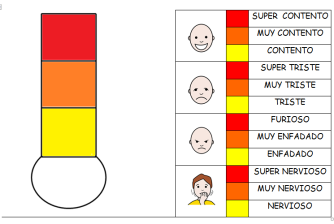 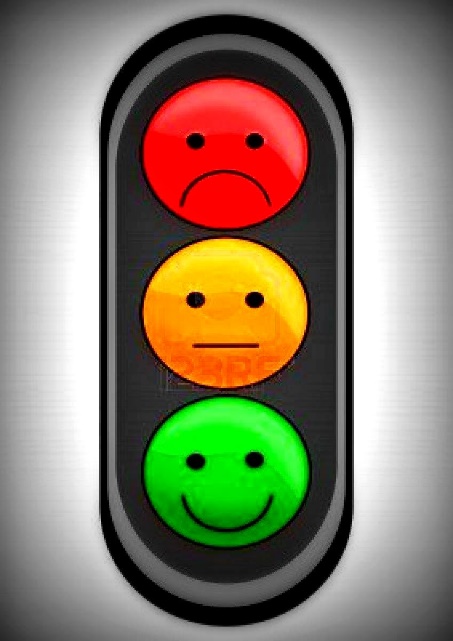 Actividad 2: Lectura de cuentos o videoclipTiempo: 30 minutosMateriales: cuentos físicos, computador con acceso a internet, TV.Un día a la semana o los días que cada facilitador lo precise, trabaje la técnica del cuento o videoclip relacionada con el tema de las emociones (tenga en cuenta construir preguntas que orienten la emoción que quiere trabajar con el grupo); defina la emoción que abordará y seleccione el cuento o el videoclip.  A continuación se presentan las siguientes opciones: Reconociendo mis emociones básicashttps://www.youtube.com/watch?v=1X36_DsZK20Identificar emociones https://www.youtube.com/watch?v=cQazJJNK2XcLas emociones en situacioneshttps://www.youtube.com/watch?v=vsFERoAz448Descubrimos las emocioneshttps://www.youtube.com/watch?v=acz4wnn8-nkEl Rock de las Emocioneshttps://www.youtube.com/watch?v=hX60bIksDsUCuentos cortos infantiles.http://cuentosparadormir.com/cuentos-cortosActividad 3: El globo mensajeroTiempo: 20 minutosMateriales: Globos y/o títeres.El objetivo de la actividad es adquirir vocabulario emocional para expresar los propios sentimientos y emociones a través del lenguaje verbal y no verbal y a reconocer las emociones y sentimientos de los demás.A primera hora de la mañana o cuando el facilitador (a)  lo considere necesario, se da la instrucción de que los asistentes se sienten  en  círculo con la intención de que se vean las caras. Luego se presenta un globo en el que hay una expresión de alegría. Éste circula de mano en mano a la vez que se pregunta: ¿Cómo te sientes? Se realiza la pregunta a medida que va pasando el globo, acompañando la pregunta con una expresión facial.El globo puede sustituirse por otro objeto como un títere. Es posible que durante las primeras sesiones, sean los facilitadores  quien realicen esta pregunta a los niños y niñas: ¿Cómo te sientes? Pero, poco a poco se ve como los niños y niñas asimilan el vocabulario emocional como forma de expresión y comunicación: ¿cómo me siento?, ¿cómo te sientes? (López, 2005).SESIÓN 3“Yo me reconozco y te reconozco” Actividad 1: Círculos concéntricos Para ambientar el proceso, se propone una actividad inicial que permita que los  niños y las niñas inicien el reconocimiento de las diferencias que existen en el grupo, desde el aspecto corporal. Tiempo: 60 minutosMateriales: Grabadora, memoria con música, cuentoSe le pide a los niños y niñas que al ritmo de la música y a través de círculos concéntricos (forman dos círculos uno dentro del otro) que giren en sentido contrario y cuando pare la música debe responderse una pregunta con el compañero que le toco en el momento, y así sucesivamente hasta responder las siguientes preguntas orientadoras o instrucciones: Deben observar las características físicas del compañero que tienen en frente, ¿Cómo se llama?, ¿Qué música le gusta?, ¿Cómo son sus ojos?, ¿cuál es su comida preferida?, ¿Cómo es su cabello?, ¿cuál es su programa de televisión preferido?, entre otras preguntas. Realizada la actividad, se establece un diálogo con los niños y las niñas, haciendo énfasis en la igualdad en derechos y dignidad y las diferencias existentes entre ellos en cuanto a la parte física, gustos y preferencias. Finalmente se hace lectura del siguiente cuento y se hace el cierre de la actividad:Cuento “Me gusta como soy”: Un cuento para educar a los niños en el respeto a las diferenciasHabía una vez, un chico que tenía el pelo color blanco, pero blanco-blanquísimo, como la nieve, como la crema, como el algodón. Nació un día de sol brillante. Los papás estaban tan contentos que no dejaban de sonreír, y a todos les comentaban emocionados, lo hermoso que era su bebé.Cuando salieron del sanatorio, los rayos de sol iluminaron la cabeza de Ezequiel, y la mamá le dijo al papá - Mira, parece un angelito - Sí, es el bebé más lindo, del mundo- contestó radiante, el papá. Así creció Ezequiel, contento, querido y orgulloso de su pelo blanco, blanquísimo.Vivió en el campo hasta que tuvo 5 años, allí se crío jugando con los animales, alimentando a las gallinas y sus pollitos, hasta aprendió a andar en un caballito, que el papá le regaló, especialmente para él, al que le puso de nombre Petiso, y se convirtió en su mejor amigo. Una noche llena de estrellas, Ezequiel escuchó que los papás conversaban en la galería de la entrada de su casa.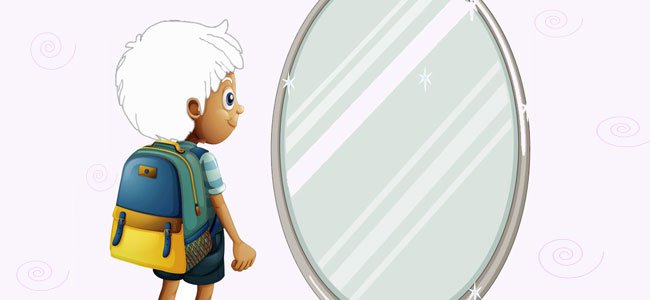 Se acercó despacito porque los notó preocupados, al verlo los papas le dijeron que era muy tarde y debía ir a dormir. Ezequiel queda tan intrigado, que se escondió detrás de la puerta para escuchar. ¡¡¡Qué sorpresa se llevó!!! Los papás estaban hablando de mudarse, ¿mudarse? ¡Sí! Ir a vivir a otra casa, nada más ni nada menos que a la ciudad, y todo el asunto era porque Ezequiel tenía que empezar a ir a la escuela, y por allí donde vivían no había ninguna cerca.¡QUE ALEGRÍA! Conocer la ciudad tener nuevos amigos, eso sí que parecía divertido. Así fue que juntaron sus cosas y se mudaron a una linda casita en la ciudad que quedaba muy cerquita de una hermosa escuela con sus paredes pintadas con dibujos que habían hecho los chicos junto con las maestras. Ezequiel estaba tan entusiasmado, que no podía quedarse quieto.Fue con su mamá a comprar  los útiles escolares, él eligió todos con la marca de su cuadro favorito. Esa noche casi no pudo dormir, de tan entusiasmado que estaba. Entonces llegó el día tan esperado, ¡el primer día de clases! Ezequiel se levantó muy temprano, contento y nervioso. Se lavó la cara, los dientes y se peinó su blanco-blanquísimo pelo blanco.Ese pelo que era su marca especial en la vida, ese pelo que su mamá acariciaba todas las noches antes de que se duerma, su hermoso pelo de nieve, como le decía su papá. Llegó a la escuela junto con sus papás, lo besaron en la entrada, y Ezequiel, con paso decidido, se acercó al patio a la fila de primer grado. Allí se empezó a sentir raro, todos los chicos lo miraban, no sólo los de su grado, de todas las filas los grandes, los chicos, y Ezequiel no entendía por qué, quería que lo tragara la tierra.De pronto un chico se acercó y le dijo- Che, ¿por qué tienes el pelo así?Ezequiel no contestó, no sabía qué decir, se preguntaba -¿así cómo, ¿lindo como la nieve?.- Ante su silencio todos lo miraron, algunos empezaron a reírse y otros a cargarlo, le gritaban:- ¡Cabeza de crema, cabeza de papel, cabeza de azúcar!Ezequiel miró a su alrededor y de pronto, con espanto descubrió que no había ningún chico con el pelo blanco-blanquísimo como el suyo y parecía que esto les molestaba a los chicos de la escuela. Lloró en silencio, como para adentro, ya no le gustaba la escuela, se sentía triste y quería volver a casa.La profe los saludó uno a uno con un beso y los llevó hasta el aula de primer grado. El aula era lindísima, estaba decorada con los nombres de todos los chicos, con dibujos, letras y números. Pero Ezequiel estaba tan triste que no podía ver lo linda que era su aula, solo quería llorar y salir corriendo.Se sentó solo, nadie quiso sentarse con él, porque todos pensaron que su color de pelo lo hacía un chico raro. María Luz, la profe, les dijo que iba a tomar lista, que a medida que los nombrara fueran parándose al lado de su silla. María Luz comenzó - que se paren los altos- los chicos desorientados se miraron – vamos, dijo la seño, párense los altos- Los chicos se pararon.La profe siguió diciendo, ahora los petisos, los de pelo color rojo, los que usan anteojos, los que no usan anteojos, los morochos, los pálidos, los que tengan aparatos, los de pelo blanco, los de pelo marrón, los que tengan dientes chiquitos, los de dientes grandes, los que se portan bien, los que se portan mal, los simpáticos, los tímidos, los charlatanes, los calladitos y así siguió con una lista interminable.Los chicos no hacían más que pararse, sentarse y volverse a parar, porque todos, todos, todos, se sentían nombrados varias veces. Algunos eran bajitos, charlatanes, de pelo amarillo y a veces se portaban mal. Otros eran calladitos, altos, de dientes chiquitos y simpáticos. Todos tuvieron que levantarse tantas veces que quedaron agotados.Pero faltaba lo último. María Luz dijo – ahora que se paren, los que quieran divertirse, los que quieran aprender, los que quieran hacerse amigos, los que quieran jugar, los que quieran reírse- Se imaginan lo que pasó, ¡SIII! Se levantaron todos juntos, gritando yo, yo, yo, yo, seño. Entonces, María Luz dijo.- No importa las diferencias que tengamos, miremos que tenemos en común para así poder respetarnos y pasarlo bien todos juntos. Ezequiel había dejado de llorar. Otra vez se sentía contento y con ganas de estar en la escuela.De pronto se acercó un chico y le preguntó si podía sentarse con él. Ezequiel le contesto que sí. De ahí en más, lo que conozco de esta historia es que Ezequiel se hizo muchos, muchos amigos, y otra cosa que me contaron, es que cuando había que actuar de Papá Noel, siempre lo elegían a él, lo que lo hacía sentirse muy, pero muy orgulloso de haber nacido con ese pelo blanco- blanquísimo.FINEste cuento ha sido enviado por Lic. Sonia Almada, psicóloga infantil y directora de ArAlma, un Centro Asistencial de Salud Mental, www.aralma.arActividad 2: Así me gustasTiempo: 30 minutosMateriales: Hojas de block, lápices de colores.El objetivo de la actividad es desarrollar juicios valorativos y de apoyo entre los compañeros (Zavala, 2007).El docente previamente escribe en papelitos pares de números idénticos, de manera tal que pueda organizar parejas. Los papelitos se distribuyen a los estudiantes y se les pide que busquen la persona que tiene el número idéntico al de ellos, para que conformen parejas (para los niños y niñas de preescolar se puede utilizar papelitos con dibujos de animales). Una vez hayan conformado las parejas, se les solicita que realicen un retrato de su pareja y que al lado derecho del dibujo coloquen todas las cosas agradables que tiene su compañero (con los niños y niñas de preescolar se les puede dar una silueta humana para que pinten y representen al compañero). Terminada la actividad cada pareja socializa su producción. El facilitador  puede utilizar las siguientes preguntas para guiar la socialización:¿Cuál es tu dibujo?¿A qué compañero se lo realizaste?¿Qué cosas agradables identificaste en tu compañero?Finalmente se les pide que obsequien el dibujo al compañero retratado. Una vez, todos hayan realizado la socialización de sus producciones se le pregunta al grupo:Buen Vivir en Familia¿Cómo se sintieron al realizar el dibujo de su compañero?¿Les agrado lo que el compañero escribió de ustedes?¿Qué diferencia encuentras entre el compañero que dibujaste y tú mismo? El facilitador realiza la devolución al grupo enfatizando en la importancia de reconocer que todos somos diferentes pero valiosos en la diferencia. SESIÓN 4Con el propósito de lograr que los niños y las niñas desarrollen competencias emocionales y comunicativas a mediano plazo, que apunten a reconocer que somos iguales en dignidad y derechos, pero diferentes en cuanto al sexo, familias, etnias, aspecto físico, etc., se sugieren las siguientes acciones: Actividad 1:Que dentro del tema 1, cada vez que se enfatice en una emoción aprovechar para reforzar el concepto de la inclusión y la equidad, es  que todos no sólo somos diferentes sino que sentimos diferente. Actividad 2:La utilización de lectura de cuentos y videoclips.  Con el propósito de lograr que los niños y las niñas desarrollen competencias que les permita tener reconocimiento de sí mismos y del otro se propone que cada semana se realice lectura de un cuento o videoclip relacionado con el tema. A continuación se presentan las siguientes opciones: http://aventuradiminuta.blogspot.com.co/2012/11cuentossobrelaigualdasdegenero.htmlCuentos infantiles por la igualdad de género http://cuentosinfantileseigualdadgenero.blogspot.com.co/?m=1Cuento orejas de mariposa https://www.youtube.com/watch?v=zXi0n-0ZKBcCuento rosa caramelohttps://www.youtube.com/watch?v=qqJx-a09dT8Actividad 3: El personaje de la semanaEl objetivo de la actividad es destacar a los niños y niñas del grupo por sus potencialidades, diferentes a la académica, puede ser por ser solidarios, defender un niño o niña que ha sido discriminada (o)  o agredida por ser diferente.   La definición de este personaje puede hacerse en grupo y sin perder el objetivo que es fortalecer en los estudiantes el reconocimiento propio y del otro en la diferencia. Una vez cada semana sea identificado el personaje se cuelga su fotografía, en un lugar del salón que se haya seleccionado para poner el tablero, se propone que éste sea decorado en compañía de los estudiantes; además que el personaje o personajes seleccionados reciban algún tipo de reconocimiento, pueden ser cartas de sus compañeros, dulces u otras ideas sugeridas por el grupo.GUÍA 6 EQUIDAD DE GÉNERO TERCERO A QUINTOTITULO: A mí me quedan los zapatos de JuanitoDIMENSIÓN: Proyecto de Educación Sexual y Construcción de CiudaníaTEMA: Fortalecimiento de las competencias de Empatía y Toma de Perspectiva bajo la dimensión Comunicativa - Relacional y la Equidad de GéneroOBJETIVO: Los estudiantes entienden que las mujeres y hombres son libres e iguales en dignidad y derechos. Los estudiantes emprenden acciones para que las diversas formas de ser hombre y mujer se respeten y valoren en diferentes espacios de la interacción.POBLACIÓN: Estudiantes de tercero a quinto grado de primaria.CONCEPTOS ORIENTADORES:Se pretende que quien utilice esta guía logre comprender que los conceptos aquí suministrados están orientados desde la perspectiva del desarrollo infantil.Equidad de Género: hace referencia a la construcción de relaciones equitativas, entre hombres y mujeres, desde sus diferencias, tanto como a la igualdad de derechos, al reconocimiento de su dignidad como seres humanos y a la valoración equitativa de sus aportes a la sociedad.Competencias ciudadanas:Empatía: Es la forma de educar a los niños en el valor de la perseverancia para que en el futuro sean personas capaces de trabajar en equipo, que tengan la capacidad de poder experimentar la realidad subjetiva de otro individuo sin perder de perspectiva su propio marco de la realidad, con la finalidad de poder guiar al otro a que pueda experimentar sus sentimientos de una forma completa e inmediata.Toma de Perspectiva: Niveles de toma de perspectiva, La toma de perspectiva es la capacidad de comprender el punto de vista de otra persona con el fin de entender y simpatizar con ellos. La toma de perspectiva se considera importante en el desarrollo social de un niño. Muchos psicólogos han presentado teorías relacionadas con ello, pero el modelo más utilizado es el de Robert Selman. Él introdujo cinco niveles de toma de perspectiva en el desarrollo infantil. Cada etapa es distintiva de acuerdo con la edad del niño, a menos que algo le impida al niño desarrollarse y alcanzar un mayor nivel de toma de perspectiva.Punto de vista egocéntrico: Este punto de vista es prominente en los niños entre las edades de 3 y 6 años. Un niño con un punto de vista egocéntrico puede reconocer que él y otros tienen diferentes sentimientos y pensamientos, pero a menudo confunde los dos. En la mayoría de los casos, los niños esperan que otros sientan y piensen como ellos.Socio-informal: De las edades de 6 a 8 años, los niños desarrollan un punto de vista socio-informativo. En este nivel, los niños dan cuenta que las personas tienen información diferente acerca de cualquier condición o tema determinado y que estas diferencias dan lugar a distintas perspectivas. Los niños pueden adivinar correctamente que la gente puede cambiar de opinión acerca de una situación si se proporciona información adicional.Auto-reflexiva: En las edades de 8 a 10 años, los niños comienzan a darse cuenta de que pueden tratar de pensar como los demás y tratar de comprender los pensamientos y sentimientos de otra persona. También comienzan a entender que los demás pueden hacer lo mismo con ellos. Esto significa que el niño se da cuenta de que puede explicar una situación a otra persona y alterar su punto de vista sobre la base de la información proporcionada. Tercera parte De los 10 a 12 años de edad, los niños se dan cuenta de que pueden salir de un intercambio entre dos partes e incluir la perspectiva de un tercero en una situación o tema. Se dan cuenta de que un tercero pueda sacar conclusiones y que pueden imaginar cómo lo hace. En esta etapa, los niños pueden ver más de un punto de vista al mismo tiempo.Perspectiva social: Este punto de vista se desarrolla entre las edades de 12 a 15 años, cuando un niño se entera de que los valores de la sociedad pueden influir en la perspectiva de los demás y cambiar los puntos de vista de terceros. Por ejemplo, si un niño se enfrenta a romper una promesa para lograr un bien mayor, el niño puede explicar el razonamiento seguido del gran bien sobre la base de valores sociales más amplios.Dimensiones del desarrollo humano:Comunicativa – Relacional:Esta tiene que ver con las múltiples formas de expresar las maneras de sentir, pensar y hacer con relación a la sexualidad, que facilitan el desarrollo de procesos cognitivos, emocionales y comunicativos en las relaciones humanas. En este sentido, está íntimamente relacionada con las demás funciones. Según Eusebio Rubio, sus características son:Imaginarios y representaciones sociales frente a los procesos de comunicación y vinculación relacionados con la sexualidad.Estructuración, deconstrucción y resignificación de los códigos lingüísticos con los cuales las personas se comunican y construyen relaciones significativas en sus vidas.Constitución de un sistema de valores, creencias, sociales y sexuales que afectan la toma de decisiones acerca de la sexualidad.De esa manera, cualquier encuentro entre dos o más personas es siempre comunicativo, y los que tenemos con otros como seres sexuales, cumplen una función comunicativa-relacional. El desarrollo de competencias que permitan ejercer ésta función es la base de la construcción de relaciones humanas de calidad, en las que sus miembros logren acuerdos benéficos para todas las partes involucradas y diriman los conflictos de forma pacífica y democrática, considerando los intereses de todas las partesEtapas del Desarrollo cognitivo según Jean Piaget: Etapa de operaciones concretas. Esta etapa tiene lugar entre los siete y doce años aproximadamente y está marcada por una disminución gradual del pensamiento egocéntrico y por la capacidad creciente de centrarse en más de un aspecto de un estímulo. Pueden entender el concepto de agrupar, sabiendo que un perro pequeño y un perro grande siguen siendo ambos perros, o que los diversos tipos de monedas y los billetes forman parte del concepto más amplio de dinero. Sólo pueden aplicar esta nueva comprensión a los objetos concretos (aquellos que han experimentado con sus sentidos). Es decir, los objetos imaginados o los que no han visto, oído, o tocado, continúan siendo algo místicos para estos niños, y el pensamiento abstracto tiene todavía que desarrollarse.RECOMENDACIONES PARA EL AGENTE EDUCATIVO:Teniendo en cuenta que los niños pueden cansarse de llevar a cabo una actividad por largo rato, se recomienda que estas no tengan una duración superior de 45 minutos.Estas técnicas pueden ser aplicadas no solo por el psicólogo sino por el docente, previamente asesorado.Se recomienda que siempre sean experiencias lúdicas que permitan en los niños aflorar las emociones a través del juego.Es importante que los padres de familia conozcan las actividades y sus objetivos. DESARROLLO: Técnica de moldeamiento con arcilla o plastilina en parejas para niños de grado tercero. Su objetivo es buscar el contacto entre los niños con el fin que se reconozcan como iguales o parecidos en su corporeidad.  Es importante fijarse que no se usen materiales inflamables o tóxicos.Tarjetas con fotos de los niños para niños de cuarto y quinto. Cada niño pegará una foto suya en una tarjeta y luego se reparten aleatoriamente. Su objetivo es ayudar  a los niños y niñas a ponerse en el lugar de los otros, donde jugarán a ser otra persona y tendrán que hablar, moverse y pensar como ese otro niño. De esta forma mediante una sencilla y divertida dinámica, se les enseñará a entender otros puntos de vista. Se aprovecha esta dinámica, el valor del juego simbólico y el carácter lúdico para fortalecer su empatía y favoreciendo sus habilidades sociales; sin darse cuenta estarán poniéndose en el lugar de otros.  Se recomienda que los niños no sepan quién los sacó en el juego, de esta manera podrán empezar a reconocer como son vistos por los demás.Conversemos sobre nuestra historia. Se organizan filas A y B que tengan igual número de niños, sin importar su género (pueden quedar niños y niñas en la misma fila y, pueden quedar niños frente a niños, niñas frente a niña o en parejas. Luego una fila se hace justo al frente de la otra y el moderador empezará a ordenar a una fila que cuente a su compañero o compañera del frente aspectos de su vida (día más alegre, por qué se llama así, color preferido, qué lo hace feliz, comida preferida, etc.); posteriormente pide también que uno le dé un abrazo o un beso en la frente a su compañero del frente o le haga un masaje. Se recomienda observar con cuidado las reacciones de los niños y niñas ante estas solicitudes para aclararles las dudas e incomodidades que puedan surgir.Técnica de la figura humana a través de láminas que se entregan a los participantes. Su objetivo es que los niños reconozcan desde sus semejanzas y diferencias. Técnicas de videos y cuentos animados alusivos a la inclusión, a la aceptación por la diferencia y al valor del respeto. Se recomienda que sean cortos para que se pueda abrir posteriormente un espacio para la reflexión de tipo dinámico con los niños.  GUÍA 7 EQUIDAD DE GÉNERO SEXTO A OCTAVOTITULO: Sé quién soy y como soyDIMENSIÓN: PESSCTEMA: Identidad de género						OBJETIVO: Identificar las características físicas, cognitivas, afectivas, psíquicas y sociales que desarrollan mi identidad.POBLACION: Estudiantes de 6 a 8 grado de básica secundariaRECOMENDACIONES PARA EL FACILITADOR: Teniendo en cuenta las actividades a desarrollar, se sugiere al facilitador organizar los espacios de acuerdo a la disponibilidad proporcionada por la IE, en este sentido usted tiene la posibilidad de seguir las siguientes recomendaciones:  Antes de iniciar el proceso, es importante que realicemos una lista de los recursos que necesitamos para el desarrollo del taller. (Humanos, materiales y equipos).Dar claridad en cuanto al rol que desempeña el facilitador, ya que es un recurso de apoyo para la ejecución de la guía y no el responsable de su implementación y resultados. Se recomienda la revisión de las dinámicas sugeridas en esta guía con el objeto de adaptarlas a las necesidades de los participantes	Recordar que este es un proceso de intercambio, por eso es primordial permitir la participación con criterios de equidad, es decir que todas y todos tengan la oportunidad de participar y el respeto a las ideas de las y los participantes, ajustando el tiempo de cada actividad.Originar un saber interpretativo de la realidad para guiar el juicio práctico y fundamentalmente promover un saber autorreflexivo y específico, con pretensiones de autonomía racional y liberadora de los y las participantes, para alcanzar un conocimiento emancipador.CONCEPTOS ORIENTADORES:CUERPO: Se considera al cuerpo como territorio donde se materializa la subjetividad, materialización en la cual los cuerpos operan a la vez como objetos de control y disciplina, y como agentes mediante los cuales realizamos lo que somos o queremos ser. En torno a ellos, se activa un conjunto de prácticas culturales que se orientan a la producción de imaginarios diferenciados sobre el ser y el deber ser de las personas. Un conjunto dinámico de sentidos que va determinando “su lugar, sus constituyentes, sus conductas, sus imaginarios, de manera cambiante y contradictoria de un lugar y de un tiempo a otros en las sociedades humanas” (Le Breton,  2002: 33).IDENTIDAD SEXO GENÉRICA. Concepto y sentimientos que se tiene de uno mismo como ser sexual. Cada persona la define de acuerdo con su estilo de vida, sus prácticas y deseos sexuales, su adscripción de género, su preferencia sexual, actitudes y manifestaciones de comportamiento.DIVERSIDAD SEXUAL: Nos referimos al conjunto amplio de conformaciones, percepciones, prácticas y subjetividades distintas asociadas a la sexualidad, en todas sus dimensiones biológicas, psicológicas y sociales. Dicho conjunto resulta de la combinación en cada persona y en cada cultura de factores biológicos, preceptos culturales y configuraciones individuales, en relación con todo lo que se considere sexual. Ello nos puede llevar a entender, desde una perspectiva amplia, a la diversidad sexual como la multiplicidad de deseos y de los modos de resolución en las relaciones afectivas y eróticas existentes en la humanidad. García, 2004. La diversidad sexual correspondería, entonces, de manera más focalizada, a los campos de la intersexualidad, el transgenerismo y las orientaciones afectivo-erótica homosexual y bisexual (ver Cuadro  1).Carlos Iván García, 2004. Cuadro 1. Sistemas sexual y de géneroEMPATIA: Capacidad de sentir lo que los otros sienten, o lo más cercano a ello. Esta competencia es fundamental porque evita el maltrato porque si a mí me duele el sufrimiento del otro, es menos probable que yo cause dicho sufrimiento. Si lo causé, es más probable que quiera repararlo por medio del perdón y la reconciliación, por ejemplo. La empatía implica sentir algo similar a lo que sienten otros sin involucrarse emocionalmente. Chaux, E, 2004.PENSAMIENTO CRITICO: Es la capacidad para cuestionar y evaluar la validez de cualquier creencia, afirmación o fuente de información. De esta manera podemos cuestionar lo que ocurre en la sociedad e identificar cómo la realidad podría ser distinta a como es actualmente. Chaux, E, 2004.PREFERENCIAS EROTICO AFECTIVAS (PREFERENCIA SEXUAL) concepto que se define como la atracción que siente una persona para relacionarse eróticamente con otras personas de un género o del otro. De acuerdo con esta definición, la preferencia sexual puede ser Heterosexual, cuya atracción es predominantemente hacia personas del otro género. Homosexual, cuya atracción es predominantemente hacia personas del mismo género y Bisexual cuando se siente un mismo nivel de atracción hacia personas de uno u otro géneroMANEJO DE LAS PROPIAS EMOCIONES: capacidad de tener cierto dominio sobre sus propias emociones. No es hacer desaparecer las emociones ya que eso No es posible ni deseable. Apunta a que las personas puedan manejar la forma como responden ante sus emociones, es decir, manejar las emociones y No que ellas nos manejen. Chaux, E, 2004.					AUTOESTIMA: Es la valoración positiva o negativa que una persona hace de sí mismo en función de los pensamientos sentimientos y experiencia acerca de sí.  La autoestima está relacionada con la autoimagen, que es el concepto q se tiene de uno mismo, y con la autoaceptación, que se trata de reconocimiento propio de las cualidades y los defectos.							DESARROLLO:Actividad 1Recursos: Barro o plastilina.Tiempo: 50 minSe entregará a cada participante un pedazo de plastilina o barro y se les pedirá que la utilicen para modelar su cuerpo y expresar cómo se sienten en su cuerpo, que identifiquen qué partes les gustan, las que no, las que tienen muy presentes y las que tienen olvidadas y que eso traten de plasmarlo en su escultura.Una vez que todas y todos hayan terminado su escultura, se hará un círculo con todas las sillas del salón y se pondrán las figuras en medio, de manera que sean visibles a todo el grupo. El facilitador indicará que quien lo desee, comente cómo se sintió haciendo su escultura y si descubrieron algo en relación con su cuerpo.Para la reflexión: El facilitador preguntará a las y los estudiantes, cómo se sintieron al moldear su escultura y cómo de exponerla ante sus compañeras y compañeros, es importante observar si descubrieron algo sobre sí mismas o sí mismos y cómo se sienten con su cuerpo. Finalmente, la reflexión se guiará para que se den cuenta de la gran diversidad de cuerpos que hay y cómo la mayoría de las personas tenemos sentimientos positivos y negativos hacia nuestro cuerpo. Es importante dar un tiempo para hablar sobre los estereotipos de belleza que nos presentan los medios masivos de comunicación y cómo hemos aprendido a juzgar nuestro cuerpo y el de las demás personas desde esta mirada, lo que en muchas ocasiones nos hace daño y afecta nuestra autoestima.Actividad 2 Decidimos elegir, elegimos decidirRecursos: Hojas de papel, lápiz, lapicero, tablero, marcadores, borrador.Tiempo: 50 MinUna vez realizada la presentación sobre el tema y aclaradas las dudas, el facilitador pedirá a cada estudiante que copie en una hoja blanca las frases que aparecen en el tablero. Indicará también que cada quien va a completar cada una de las frases de manera individual, de acuerdo con lo que piensan o sienten. Las frases incompletas son:Cuando veo a un hombre homosexual, yo …Cuando veo a una mujer homosexual, yo…Cuando veo a dos personas homosexuales besándose en la calle, siento…Pienso que las personas homosexuales …Si yo fuera homosexual me gustaría que…Me imagino que ser homosexual debe ser …Si estuviera en mis manos, las personas homosexuales …Una vez que todo el grupo haya completado sus frases, se sentarán en círculo y cada quien dará lectura a sus frases mientras el resto del grupo escucha atentamente. El facilitador deberá prestar atención a las respuestas que reflejen discriminación hacia las personas homosexuales y aquellas que reconocen la igualdad de derechos.Recomendaciones: Teniendo en cuenta las actividades a desarrollar se sugiere al facilitador organizar los espacios  de acuerdo a la disponibilidad proporcionada por la IE, en este sentido usted tiene la alternativa de desarrollar las siguientes recomendaciones:  Antes de iniciar el proceso de facilitación, es importante que realicemos una lista de los recursos que necesitamos para el desarrollo del taller. (Humanos, materiales y equipos).Dar claridad en cuanto al rol que desempeña el facilitador, en tanto es un recurso de apoyo para la ejecución de la guía y no el responsable de su implementación y resultados. Se recomienda la revisión de las dinámicas sugeridas en esta guía con el objeto de adaptarlas a las necesidades de los participantes.Recordar que este es un proceso de intercambio, por lo cual es primordial permitir la participación con criterios de equidad, es decir que todas y todos tengan la oportunidad de participar y el respeto a las ideas de las y los participantes, ajustando el tiempo de cada actividad.Originar un saber interpretativo de la realidad para guiar el juicio práctico y fundamentalmente promover un saber autorreflexivo y específico, con pretensiones de autonomía racional y liberadora de los y las participantes, para alcanzar un conocimiento emancipador.Para la reflexión: Después de dar lectura a las frases, se preguntará a las y los estudiantes cómo se sintieron al completar las frases, cómo se sienten con relación al tema, si han pensado sobre la propia preferencia sexual y cómo se sienten al observar las distintas ideas o actitudes hacia la homosexualidad. Para finalizar, es importante que la o el docente, partiendo de las participaciones grupales, precise la importancia de la no discriminación y la igualdad de derechos para todas las personas sin importar su preferencia sexual.GUÍA EQUIDAD DE GÉNERO NOVENO A ONCETITULO: Borrando fronterasDIMENSIÓN: Proyecto de Educación sexual y construcción de ciudaníaTEMA: EstereotiposOBJETIVO: Revisar el impacto a nivel personal y de autoestima de los estereotipos de belleza y los roles de género.POBLACIÓN: Estudiantes de 9 a 11 de básica secundaria y media.RECOMENDACIONES PARA LOS AGENTES EDUCATIVOS: Teniendo en cuenta las actividades a desarrollar se sugiere al facilitador organizar los espacios de acuerdo a la disponibilidad proporcionada por la IE, en este sentido usted tiene la alternativa de desarrollar las siguientes recomendaciones:  Antes de iniciar el proceso de facilitación, es importante que realicemos una lista de los recursos que necesitamos para el desarrollo del taller. (Humanos, materiales y equipos).Dar claridad en cuanto al rol que desempeña el facilitador, en tanto es un recurso de apoyo para la ejecución de la guía y no el responsable de su implementación y resultados. Se recomienda la revisión de las dinámicas sugeridas en esta guía con el objeto de adaptarlas a las necesidades de los participantes.Recordar que este es un proceso de intercambio, por lo cual es primordial permitir la participación con criterios de equidad, es decir que todas y todos tengan la oportunidad de participar y el respeto a las ideas de las y los participantes, ajustando el tiempo de cada actividad.Originar un saber interpretativo de la realidad para guiar el juicio práctico y fundamentalmente promover un saber autorreflexivo y específico, con pretensiones de autonomía racional y liberadora de los y las participantes, para alcanzar un conocimiento emancipador.CONCEPTOS ORIENTADORES: LOS MEDIOS DE COMUNICACIÓN: influyen en la percepción que tenemos del mundo que nos rodea y de nosotras mismas y nosotros mismos. De hecho, los propios medios contribuyen a construir la realidad, a determinar lo que socialmente se reconoce como cierto o falso, bueno o malo, bello o desagradable.Las formas en que se presenta a las personas en los medios de comunicación pueden contribuir a avanzar en unas relaciones más justas e igualitarias entre mujeres y hombres o, por el contrario, ahondar en la desigualdad. Los medios de comunicación dan un tratamiento diferente a las mujeres y a los hombres, cayendo en modelos de belleza y en roles de género estereotipados. Se invisibiliza a las mujeres ya que aparecen con menos frecuencia en la televisión y cuando aparecen, lo principal es su apariencia física. Esta forma de tratar a las personas es un tipo de violencia: violencia simbólica, ya que se omiten esferas de la vida que son importantes y pueden repercutir en las relaciones y la autoestima.Es evidente que en la publicidad también se presentan estos estereotipos de belleza y roles de género, pero, además la publicidad está destinada a convencer a las personas de que consuman algún producto o servicio, por lo que estas características estereotipadas se presentan como esquemas ideales que todas y todos deberíamos seguir para ser mejores y asegurar la aceptación social. Los comerciales no solo venden un producto, también venden una imagen y una identidad (Bauman, 2007)1, el mensaje que se transmite es: “si quieres ser así, la forma más fácil de lograrlo es consumiendo esto”.Todo lo anterior repercute en las posibilidades de desarrollo que percibimos para nosotras y nosotros mismos, en la forma en la que nos relacionamos y en nuestra autoestima.LA AUTOESTIMA: es el aprecio que sentimos hacia nosotras o nosotros mismos. Tiene que ver con nuestra confianza y el respeto que nos procuramos. Para desarrollarla debemos conocernos e identificar qué es lo que nos gusta y que quisiéramos cambiar en nuestra persona, siempre buscando un equilibrio y no exagerando en los aspectos positivos o negativos. También es importante analizar qué tanto influyen estereotipos u opiniones de las y los demás en el concepto que nos hemos formado de nosotras mismas y nosotros mismos. Y finalmente aceptarnos como somos sin rechazarnos o autoengañarnos, siempre respetándonos, asumiendo nuestra propia vida con dignidad y poniendo límites cuando sentimos que somos violentadas o violentados.Aunque el ambiente influye en nuestra autopercepción, la autoestima está más en función de lo que somos y no de lo que hacen las demás personas para reconocernos o valorarnos. El tener una buena autoestima depende mucho del trabajo subjetivo que hagamos para fortalecernos y tener bienestar personal, es una responsabilidad propia y requiere de un esfuerzo cotidiano. En la escuela se pueden realizar actividades con las y los estudiantes para promover que fortalezcan su autoestima. Una autoestima adecuada nos permite afrontar las adversidades, ser más creativas y creativos, estar más contentas y contentos, entablar relaciones enriquecedoras, no violentas y constructivas y tratar a las personas con respeto.ESTEREOTIPO: Creencias populares o de sentido común (son subjetivas) que asignan modelos fijos o atributos que caracterizan a determinado grupo poblacional, sobre las que hay un acuerdo básico en relación a sus aspectos físicos, mentales o de comportamiento. Los estereotipos son negativos y suelen empobrecer y desfigurar la realidad de acuerdo con los criterios de un supuesto “nosotros”.ESTEREOTIPOS DE GÉNERO. Imágenes y representaciones preconcebidas y prejuiciosas sobre cómo deben ser la mujer y el hombre, y que se comparten y reproducen en una sociedad. Por eso, se dice que hay un estereotipo de lo femenino y otro de lo masculino, los cuales condicionan a las personas a cumplir con expectativas sociales y familiares, y las ubica en espacios y actividades separadas, además de implicarles desigualdades y desventajas que restringen su acceso y oportunidades por el hecho de ser biológicamente mujeres u hombres, heterosexuales o no heterosexuales.BELLEZA: Entiéndase como bello aquella propiedad que le atribuimos a algo que genera gusto en el ser humano. Ésta está vinculada a la percepción con los sentidos, al reconocimiento de un placer y a la satisfacción a través de un contacto sensorial.ESTEREOTIPO DE BELLEZA FISICA: Se refiere a los parámetros definidos por una parte de la sociedad, que debe tener un individuo para corresponder a un ideal físico. Estos varían dependiendo del contexto socio histórico y también del sujeto. Según Martín (2002) el papel que cumplen los medios de comunicación ha sido fundamental, en cuestiones visuales y virtuales, son formadores (Sartori, 1998) y transmisores de fórmulas para alcanzar una buena apariencia.ROLES DE GÉNERO: Normas o papeles socialmente asignados a las personas, determinados por su sexo biológico y según los cuales se debe comportar cada sexo (mujer/femenino-hombre/masculino). Cada persona los asume o no, al construir su identidad, afectividad y autoestima.MANEJO DE LAS PROPIAS EMOCIONES: capacidad de tener cierto dominio sobre sus propias emociones. No es hacer desaparecer las emociones ya que eso No es posible ni deseable. Apunta a que las personas puedan manejar la forma como responden ante sus emociones, es decir, manejar las emociones y No que ellas nos manejen. Chaux, E, 2004.PENSAMIENTO CRITICO: Es la capacidad para cuestionar y evaluar la validez de cualquier creencia, afirmación o fuente de información. De esta manera podemos cuestionar lo que ocurre en la sociedad e identificar cómo la realidad podría ser distinta a como es actualmente. Chaux, E, 2004.VIOLENCIA: La violencia consiste no sólo en el uso de la fuerza física sino también en otras acciones como agresiones verbales, intimidación, restricciones a la libertad o la privación de medios para la subsistencia y el desarrollo personal. En el ejercicio de la violencia está siempre presente una relación de poder o una lucha por él. Cuando se llega a una situación violenta es porque las agresiones u omisiones no han podido ser evitadas por quienes las padecen, a causa de la carencia de fuerzas o medios suficientes para hacerlo (Soto, González y Elías, 2003).VIOLENCIA DE GENERO: Formas de violencia basadas en las diferencias adscritas socialmente para las mujeres y los hombres, lo cual implica que la violencia de género no tenga como únicos blancos a las mujeres o las niñas sino también a los hombres, niños y minorías sexuales. Por ello, los ejercicios violentos de poder basados en la identidad de género o en la orientación sexual de las víctimas son clasificados en la categoría de violencia de género (Valasek, 2008: 9).VIOLENCIA PSICOLOGICA: Cualquier conducta física o verbal, activa o pasiva, que atente contra la integridad emocional de la víctima, en un proceso continuo y sistemático, a fin de producir en ella intimidación, desvalorización, sentimientos de culpa o sufrimiento (Mc. Allister, 2000). VIOLENCIA FISICA: El uso intencional de la fuerza o el poder físico, de hecho, o como amenaza, contra uno mismo, otra persona o un grupo de comunidad, que cause o tenga muchas probabilidades de causar lesiones, muerte, daños psicológicos, trastornos del desarrollo o privaciones (OMS, 2003).VIOLENCIA SEXUAL: Es todo acto sexual, la tentativa de consumar un acto sexual, los comentarios o insinuaciones sexuales no deseados, o las acciones para comercializar o utilizar de cualquier otro modo la sexualidad de una persona mediante coacción por otra persona, independientemente de la relación de esta con la víctima, en cualquier ámbito.La violencia sexual incluye la violación, definida como la penetración forzada físicamente o empleando otros medios de coacción, por más leves que sean, de la vulva o el ano, usando un pene, otras partes corporales o un objeto. El intento de realizar algunas de las acciones mencionadas se conoce como intento de violación. La violación de una persona llevada a cabo por dos o más agresores se denomina violación múltiple. La violencia sexual puede incluir otras formas de agresión que afecten a un órgano sexual, con inclusión del contacto forzado entre la boca y el pene, la vulva o el ano.LA VIOLENCIA EN LA PAREJA, ocurre dentro de una relación amorosa y se define como el abuso físico, emocional o sexual de una persona para dominar y mantener el control sobre la otra.En muchas ocasiones, reconocer esta violencia no es tan sencillo, ya que suele disfrazarse de “amor”, por lo que no cuestionamos y aguantamos el abuso del poder que una persona ejerce sobre otra porque pensamos que “todo se vale porque es por amor”. Así, muchas conductas que pueden parecer románticas y amorosas, en realidad tienen la intención de controlar y dominar a otra persona, o sea que son conductas violentas. OMS (2002).Es verdad que los celos son una emoción humana y todas y todos podemos sentirlos, sin embargo, la forma en la que los expresamos puede ser y son, en muchas ocasiones, manifestaciones de violencia y no pruebas de amor.No solamente están los celos, hay muchas ideas más que pueden parecer románticas y que detrás de ellas está el control y el abuso de poder, algunas de estas ideas son:Amar es sufrirPor amor podemos perdonar todo y mientras haya amor todo se superaSi amas de verdad estarás dispuesta a ceder en todoLas personas violentas pueden cambiar por amorLos celos son una muestra de amorSi encuentras a tu alma gemela, ésta cubrirá todas tus necesidades, te hará feliz y no necesitarás nada más.Para evitar la violencia en nuestra pareja es importante estar en constante revisión y atención de la forma en la que nos relacionamos; es decir, cuestionar que tanto creemos en estas ideas acerca del amor romántico y saber que hay otras formas de amar más equitativas y que nos ayudan a crecer personalmente, sin que exista el “sacrificio” de una de las partes de la pareja.El amor sin violencia se caracteriza por que nos interesamos en que nuestra pareja crezca y esté bien y ella se interesa del mismo modo en nosotros, el amor sin violencia se basa en la libertad y el respeto mutuo, entonces, la pareja comparte una parte de su vida y además cada quien tiene su espacio personal para estar con su familia, con sus amigas y amigos o para realizar actividades individuales que les interesen, de esta manera la pareja no lo es todo en la vida, puede ser una parte muy importante pero no todo. El amor sin violencia se caracteriza también por la confianza mutua. El amor sin violencia no está exento de conflictos, éstos pueden surgir, sin embargo, la pareja es capaz de expresar sus sentimientos y pensamientos, negociar y resolver los conflictos de manera adecuada. El conflicto es bienvenido en las relaciones de pareja no violentas ya que es una fuente de crecimiento, pues no deben olvidar ni pensar que existen parejas que nunca enfrentan conflictos de muy diversa naturaleza, lo importante es aprender de dichos conflictos y aprovecharlos para acercarnos, conocernos mejor y fortalecer nuestro amor, amistad y confianza.DESARROLLO:SESIÓN 1Actividad 1 ¿Y tú, que vendes?Materiales: Hojas blancas, lápiz, lapicero.Tiempo: 50 Min.El facilitador presentará a las y los estudiantes un comercial de la televisión en el que aparezca un hombre y una mujer jóvenes. Basándose en el comercial, deben contestar las siguientes preguntas:¿Qué producto o servicio se anuncia?¿Cómo es el hombre o la mujer que aparece en el comercial? ¿Cómo es físicamente?¿Cómo se comporta? ¿Qué características de personalidad le asignarías?¿Qué sucede en el comercial?¿Cómo es que el comercial intenta convencerte de que consumas el producto o servicio que anuncia?Al comenzar la sesión el facilitador hará equipos de cuatro o cinco personas. Se darán 15 minutos para que se compartan en cada equipo las respuestas del comercial observado.Cuando hayan terminado, el facilitador, basándose en la ficha técnica, comenzará una charla con una duración de 10 minutos, en la que se debe promover la reflexión sobre los estereotipos de belleza y los roles de género que en la televisión se asignan a mujeres y hombres jóvenes.Después, pedirá a las y los estudiantes que contesten a las siguientes preguntas en equipo, basándose en lo analizado del comercial. Se darán 15 minutos.¿Qué estereotipos de belleza o roles de género se reflejan en los comerciales que vieron?¿Qué hacen y como son los hombres y las mujeres de los comerciales?¿Qué tanto se asemejan estos hombres y mujeres a la realidad que vemos día a día?¿Qué impacto pueden tener sobre nosotras y nosotros estos comerciales? Específicamente en nuestras emociones y en lo que pensamos y sentimos hacia nosotras mismas o mismos.Para la reflexión: Para cerrar la actividad se hará una reflexión en la que es importante hablar sobre la violencia que se ejerce hacia las y los jóvenes en los medios de comunicación. Esta violencia puede llegar a dañar nuestra autoestima y el bienestar personal. Para evitarlo debemos hacernos conscientes y ver a la publicidad y a los otros contenidos de los medios de comunicación de una forma más crítica. Además, es importante reflexionar sobre la influencia que tienen sobre nosotras y nosotros estos comerciales, ya que se utilizan estereotipos y roles de género para plantearnos un ideal de ser mujeres y hombres jóvenes, ideal que se presenta como alcanzable si se consumen o se adquieren los productos y servicios anunciados.Actividad 2: “El muro de los estereotipos”Desarrollar la capacidad de cuestionar los estereotipos de belleza que se presentan en los medios de comunicación y puedan vivir sin estos juicios sociales.Tiempo: 50 minutosRecursos: Revistas dirigidas a jóvenes, Tijeras, Lápiz adhesivo, Papel craft, Cinta adhesiva.El facilitador repartirá las revistas entre las y los estudiantes y les pedirá que escojan a dos personas que les parezcan atractivas, un hombre y una mujer y las recorten. Después pegará el papel kraft en la pared o el pizarrón y pedirá a las y los estudiantes que hagan un collage entre todo el grupo, Debe de hacerse de forma rápida, máximo en 15 minutos. Cuando el collage esté terminado pide a las y los estudiantes que se sienten cerca de él, guarden silencio y respiren profundamente mientras observan con detenimiento las figuras que lo componen. Cuando se haya creado un ambiente relajado la o el docente pide a las y los estudiantes que escuchen las siguientes preguntas y las contesten en silencio para sí mismas y mismos, se debe dejar un poco de tiempo entre una pregunta y otra para promover la reflexión, en total esta parte de la actividad debe durar 15 minutos.¿Cómo son las mujeres que aparecen en nuestro collage?, ¿cómo son los hombres?¿Qué tan frecuente es ver en la vida cotidiana a personas así? Por ejemplo, caminando por la calle, en la escuela.¿Cómo soy yo?, ¿en qué me parezco?, ¿en qué soy diferente?¿Yo quiero ser así?, ¿quiero que mi pareja sea así?Posteriormente el facilitador pedirá al grupo que se divida en dos equipos, uno de hombres y otro de mujeres. En equipo deberán compartir sus opiniones para contestar las siguientes preguntas:¿Cómo nos sentimos como mujeres o como hombres frente a estas imágenes?¿Esta es la única forma de belleza o hay otras?¿Es más importante el físico en las mujeres o en los hombres? ¿Qué implica esto en nuestra vida como mujeres u hombres?Para la reflexión: Se pide a las mujeres que compartan sus respuestas con los hombres y viceversa. El facilitador debe guiar la reflexión para resaltar que los estereotipos que se presentan en los medios de comunicación son poco reales y dejan fuera otras formas de belleza. Además, aunque hay exigencias hacia los dos sexos, debe quedar claro que históricamente las mujeres han sido valoradas por su cuerpo y han tenido que realizar acciones que las dañan para ajustarse al estereotipo de cada época. Finalmente se hará la pregunta al grupo de si prefieren seguir estos estereotipos o cuestionarlos para liberarse de la influencia de ellos y se cerrará invitándoles a que no reciban la información que se presenta en los medios de forma pasiva, sino de forma crítica y creativa.Actividad 3 Sin agredir para convivirIdentificar los diversos tipos de violencia que se manifiestan en las relaciones sociales e interpersonales y formulen algunas estrategias para construir relaciones libres de violencia, tolerantes y respetuosas con las personas que se aman o convivenTema: Violencia de género o sexual. Recomendaciones: Teniendo en cuenta las actividades a desarrollar se sugiere al facilitador organizar los espacios de acuerdo a la disponibilidad proporcionada por la IE, en este sentido usted tiene la alternativa de desarrollar las siguientes recomendaciones:  Antes de iniciar el proceso de facilitación, es importante que realicemos una lista de los recursos que necesitamos para el desarrollo del taller. (Humanos, materiales y equipos).Dar claridad en cuanto al rol que desempeña el facilitador, en tanto es un recurso de apoyo para la ejecución de la guía y no el responsable de su implementación y resultados. Se recomienda la revisión de las dinámicas sugeridas en esta guía con el objeto de adaptarlas a las necesidades de los participantes.Recordar que este es un proceso de intercambio, por lo cual es primordial permitir la participación con criterios de equidad, es decir que todas y todos tengan la oportunidad de participar y el respeto a las ideas de las y los participantes, ajustando el tiempo de cada actividad.Originar un saber interpretativo de la realidad para guiar el juicio práctico y fundamentalmente promover un saber autorreflexivo y específico, con pretensiones de autonomía racional y liberadora de los y las participantes, para alcanzar un conocimiento emancipador.SESIÓN 2Actividad 1: ¿ES VIOLENCIA?Recurso: Tarjetas en la que se escriban las situaciones que se proponen en la actividad. Cada tarjeta deberá contener una sola situación.Tiempo: 50 min.Se formarán equipos de tres o cuatro personas, dependiendo del número de integrantes del grupo, para esta actividad es preferible que los equipos sean de puras mujeres o de puros hombres. A cada equipo se le entregará una tarjeta en la que se describe una situación. Se les pedirá que en equipo decidan si en esa situación hay violencia y qué piensan al respecto. Finalmente tendrán que decir qué harían si estuvieran en esa situación, cuando los equipos hayan terminado expondrán en plenaria su trabajo.Situaciones:Tu novio te dice que no le gusta que te pongas falda corta y que no debes hacerlo más.Tu novia te dice que no puedes hablarle a tu exnovia porque a ella le cae muy mal.Tu novio te pide amablemente que no veas a tu mejor amigo porque él se siente celoso y no sabe de lo que es capaz si un día se siente peor.Acabas de empezar una relación y tu novia te pide que no le digas a nadie que andan porque le da vergüenza.Estás muy contenta porque te ofrecieron un buen trabajo que te deja tiempo para seguir estudiando y tu novio te pide que no lo tomes porque tendrán menos tiempo para verse.Haz estado pensando en terminar tu relación de pareja y tu novia te dice que si la dejas se va a matar.Tu novio te pide por favor que recibas un paquete en tu casa, te explica que no puede decirte qué contiene pero que confíes en él y que si de verdad lo quieres, se lo guardes por un tiempo hasta que te lo pida.La mejor amiga de tu novia se fue a vivir lejos, ella está triste por eso, tú tienes muchas ganas de salir y piensas que eso puede hacerla sentir mejor, la invitas al cine, pero ella te dice que se siente mal y no tiene ganas de salir, que mejor se queden en casa a ver una película, a ti no se te antoja mucho el plan.Para la reflexión: En la reflexión es importante hablar sobre la violencia durante el noviazgo, puede ser interesante que las y los estudiantes compartan experiencias relacionadas con el tema, posteriormente se les preguntará ¿cómo se sintieron?, ¿qué piensan de la violencia en las relaciones de noviazgo?, ¿cómo pueden darse cuenta de que en su relación hay violencia si muchas veces está “encubierta”? y ¿qué pueden hacer para construir relaciones sin violencia?Actividad 2. “análisis de casos” Recursos: Copia de los casos.Tiempo: 50 min.Se forman pequeños grupos y se le entrega a cada uno de ellos, en papel, diferentes casos de relaciones insanas. El facilitador les pedí que los analicen siguiendo un guion orientativo (que aparece al final del ejercicio). Una vez analizados los diversos casos, un portavoz de cada grupo lee en voz alta el caso ante todo el grupo y las conclusiones a las que han llegado. Se abre un debate para que todos y todas puedan hacer aportaciones que completen, si procede, dichas conclusiones.    Caso 1.Luisa fue ayer a una fiesta imprevista que organizó su prima. Su novio Pablo se enfadó seriamente porque no le comentó nada. Tras la fiesta, ella le cuenta que recibió el aviso muy tarde, se animó y fue con unos amigos. Le cuenta lo bien que lo pasó porque se encontró con muchos conocidos de la escuela que hacía mucho tiempo que no veía. Él le pregunta por los chicos que asistieron a la fiesta, por la ropa que se puso, asegurando que iría provocativa y seguro que todos flirtearon con ella y seguro que han intercambiado los números de teléfono para verse cuando no esté él. Pide a la chica que se lo pase para ver los mensajes que tiene. Luisa le insiste en que no empiece con sus paranoias, que está sacando las cosas de quicio y que no cree que porque sea su novio deba controlarla de esa manera. Él le asegura que se pone así porque le importa mucho y la quiere, que si de verdad ella lo quisiera no le haría enfadar tanto y que así su relación no tiene futuro. La chica, apenada de que pueda abandonarla, le dice que lo siente y que la próxima vez intentará avisarle para que le acompañe.  Caso 2. Luis y María llevan saliendo varios meses. El sábado, Luis quedó para jugar al fútbol y María quedó con sus amigas para salir. María se quedó sin batería en el celular y no recibió las llamadas de Luis, hasta el día siguiente. Le llamó y él, enfadado, le peleo por lo del teléfono. María intentó explicarle que se le descargo el celular y no pudo comunicarse con él. Él, irritado, insistía en que ella que hacía de noche por ahí con el teléfono descargado, que si quería ponerlo celoso, que si quería pasarla bien como si no tuviera novio, que entonces para qué estaba con él, la acusó de haberlo apagado para que no apareciera por dónde estaba ella con sus amigas, etc.… María intentó calmarlo repitiéndole que lo sentía, que no había sido culpa de ella, que se le había quedado el cargador en el carro de su padre, pero pensó que la batería aguantaría para recibir llamadas...Le repitió siete veces lo siento y lo fue calmando poco a poco, asegurándole que todo lo que estaba diciendo eran paranoias suyas. Al final le prometió que no volvería a pasar y superaron su primera pelea de enamorados. Caso 3. Diego y Clara mantienen una feliz relación desde hace varios meses.  Sara, una buena amiga de Clara, va a celebrar su cumpleaños el próximo fin de semana y la llama para invitarlos. Al entrar a la fiesta, Clara y Diego se acercan a felicitar a Sara y él se aleja para traer unas copas. Clara, en ese momento, ve a un antiguo novio suyo que hace mucho tiempo no veía y con el que mantuvo una buena relación. Ella se acercó hasta donde estaba, muy contenta, y se saludaron con dos besos. Diego observó la escena desde lejos. Cuando Clara volvió junto a él, le dijo: “Hemos terminado, eres una zorra”. Seleccionar, entre las cuestiones siguientes, aquellas más adecuadas para analizar cada uno de los casos: ¿Cómo crees que se sintió él?  Ante los reproches de él ¿cómo se siente ella? ¿Por qué crees que él ha actuado así? ¿Por qué crees que ella ha actuado así? ¿Tienen derecho a actuar como han actuado cada una de estas dos personas? ¿Por qué? ¿Qué alternativas darías a cada una de las dos personas para que puedan solucionar este conflicto?  ¿Ella es capaz de ver la importancia de lo que realmente está pasando?  ¿Crees que ella resolvió bien la situación, “que lo supo llevar”, o que se sintió halagada al saber que le importa tanto a él?¿Crees que la forma en que “resolvieron” esta situación sentó un mal precedente para el futuro de la relación? ¿Puedes imaginar situaciones distintas, pero en las que la reacción emocional de él sea parecida? ¿Cuál es la diferencia entre estar pendiente de alguien o ser dependiente de ese alguien? ¿Crees que una relación basada en estas premisas es sana?  ¿Crees que la chica debe intentar cambiar al chico? ¿Qué consideras que debe hacer la chica? ¿Qué señales de alarma o indicadores de aviso aparecen en el caso? ¿Qué pretende conseguir, el chico, con su enfado? ¿Qué estrategia utilizó él para conseguir lo que quería? ¿Qué debería haber hecho ella? ¿Cómo crees que seguirá la relación? ¿Piensas que si la chica permanece en la relación, será feliz? ¿Cómo crees que actuará la chica en el futuro? ¿Cómo habrías actuado tú en la situación de Luisa? Para terminar con la actividad, proponemos que imaginen otra respuesta posible de la chica que ponga en él la responsabilidad por su reacción emocional descontrolada y que no acabe asumiendo la culpa de lo que pasó. Imagina posibles reacciones de él ante ella y las consecuencias para el futuro de su relación.GUÍAS TOMA DE DECISIONESGUÍA 9 TOMA DE DECISIONES TRANSICIÓN A SEGUNDOTITULO: Me quiero, me cuido, pienso y decidoDIMENSIÓN: Proyecto de Educación Sexual y Construcción de CiudadaníaOBJETIVO: Brindar herramientas pedagógicas a los agentes educativos para abordar el tema de toma de decisiones en relación al desarrollo de la sexualidad, con los estudiantes de las Instituciones Educativas que acompaña el PEEP.CONCEPTOS ORIENTADORES:Autoesquemas: Se refiere a las creencias y las ideas sobre uno mismo, son importantes para el autoconcepto general de una persona, es decir, imágenes internas de su propia personalidad.  Conocimiento preexistente sobre sí mismo, derivada de la experiencia pasada y que va a determinar cómo la persona procesa la nueva información sobre sí mismo y de cómo la va a seleccionar.Autocuidado: Se refiere a una forma propia de cuidarse a sí mismo por supuesto literalmente, el autocuidado es una forma de cuidado a sí mismo. Hace referencia al cuidado personal que se realiza la persona a sí misma, entendido como lavarse y secarse, el cuidado del cuerpo y partes del cuerpo, vestirse, comer y beber, y cuidar de la propia salud.

Autoimagen: Se refiere a qué tanto se gusta uno mismo, en términos físicos.  Este depende de la comparación social y de las experiencias vividas con el otro.  Imagen de sí mismo.   El concepto que cada uno tiene de sí mismo, consiste en qué pensamos de nuestros rasgos físicos, psíquicos, nuestras cualidades y nuestros defectosRECOMENDACIONES PARA LOS AGENTES EDUCATIVOS:Encuadre inicial, respeto por la diferencia, la confidencialidad y la participación libre de cada uno.Realizar lectura de la dinámica y el contexto institucional.Los temas deben ser abordados acorde al grupo poblacional.Evitar exponer asuntos privados en el espacio grupal y solicitar asesoría individual para hablar de la situación. Estar atento a las situaciones de riesgo que emergen durante el encuentro para ser remitidos al área de psicología del programa EEP.Asumir una postura ética y neutral ante el tema, evitando prejuicios y posiciones personales por parte del facilitador.El taller es una alternativa pedagógica que permite aprender haciendo, dentro de un ambiente lúdico y de participación activa, donde cada miembro del grupo es escuchado y tenido en cuenta.Los talleres que presentamos a continuación son un apoyo y un recurso didáctico para crear espacios de sensibilización y participación del PESCC  en la InstituciónDESARROLLO:SESIÓN 1Se proponen una serie de actividades para este grupo poblacional, el facilitador tomará la decisión de cuántas y cuales desarrollará acorde al grupo, en cuestiónActividad 1Concurso por equipos para armar rompecabezas (previamente elaborados) de ambos sexos (masculino-femenino) realizando diferentes actividades de autocuidado, en el menor tiempo posible. (Las imágenes deben ser del tamaño de la hoja como mínimo, recordar que al hacer el rompecabezas los cortes no deben ser muy complejos)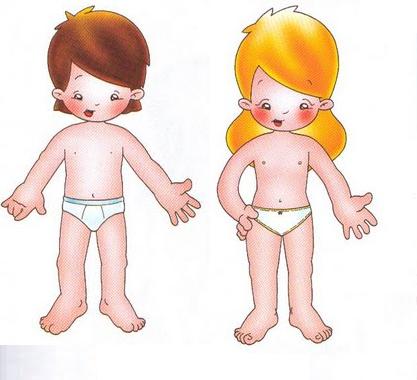 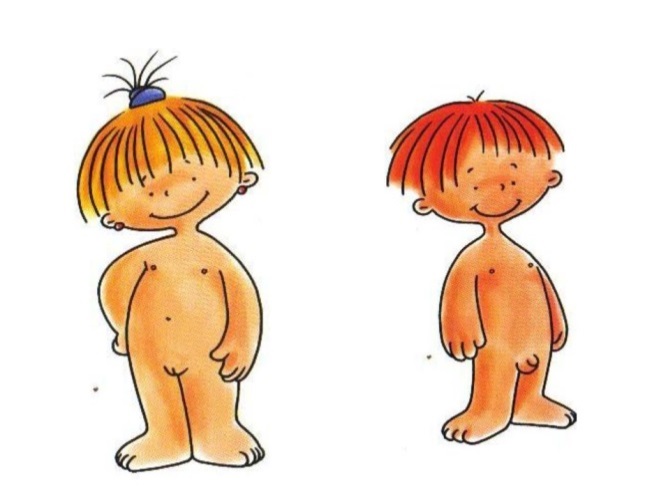 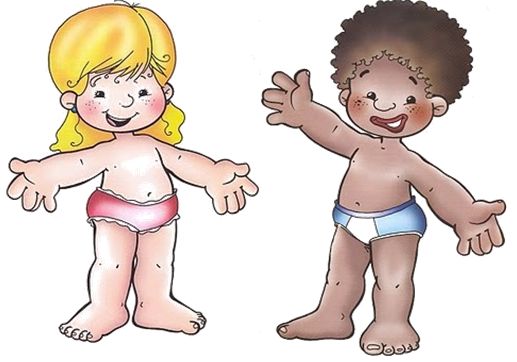 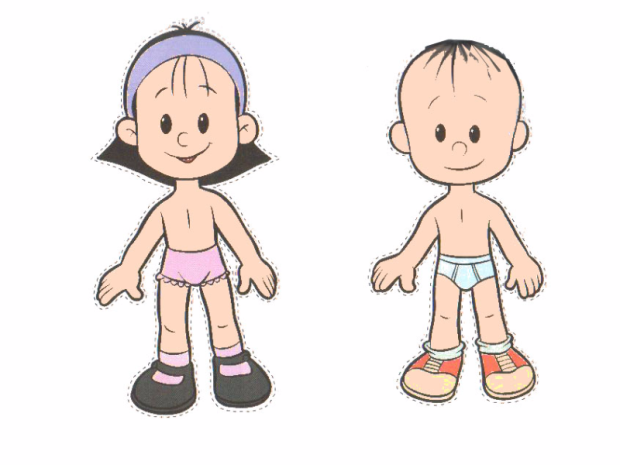 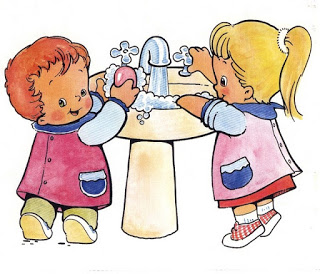 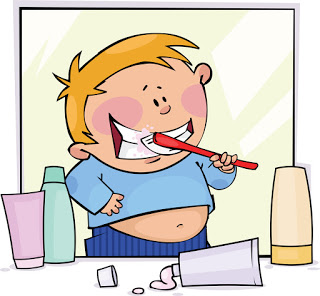 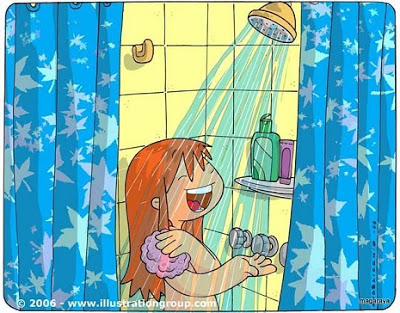 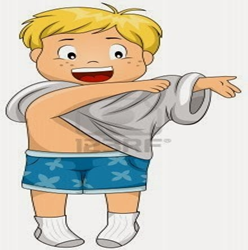 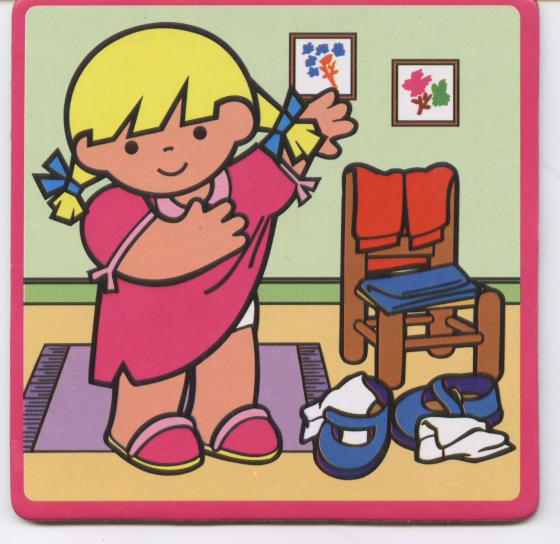 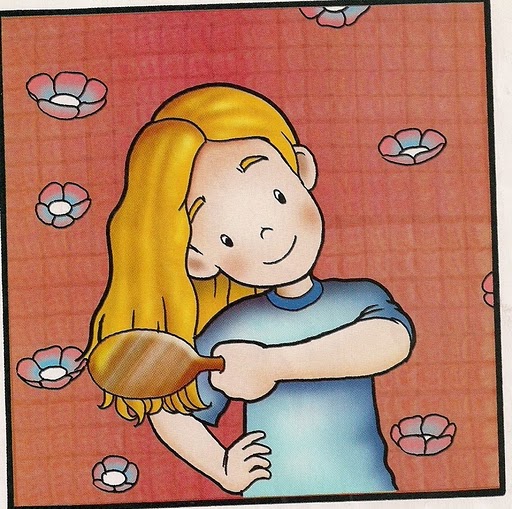 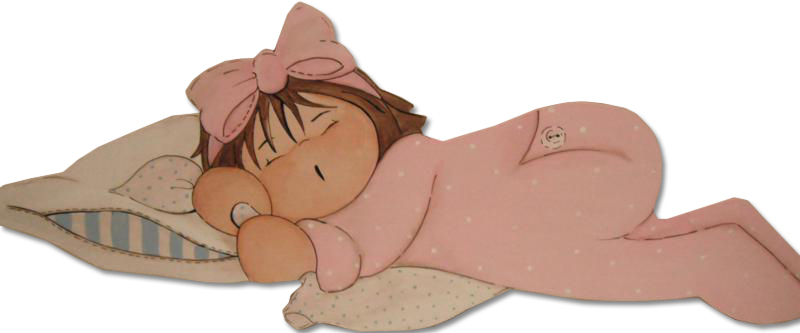 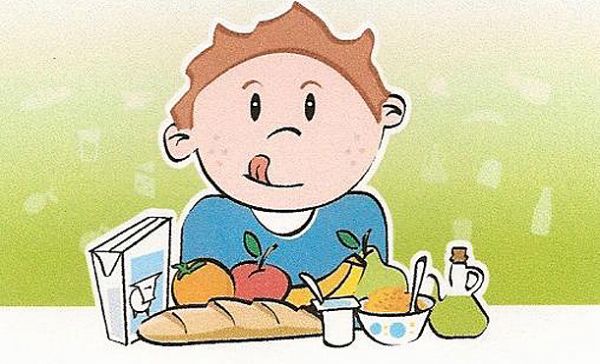 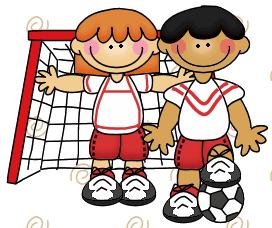 Si es posible y se cuenta con video beam el facilitador puede presentar el siguiente video, al finalizar esta actividadVideo Doki Descubre  como cuidar nuestro cuerpo: https://www.youtube.com/watch?v=IsHirICc4SYActividad 2Dibujo individual “Así soy yo”.  A cada estudiante se le entregará una hoja o papel kraff para que se dibuje a sí mismo, previamente se han organizado por parejas para que se colaboren en trazar la silueta de su compañero en el papel.Otras alternativas pueden ser, en un trabajo conjunto con los profesores y las profesoras de Educación Física y de Educación Artística, entre ellas:Los niños y niñas dibujan con tiza, en alguna pared lavable de la escuela o en el piso, las siluetas de sus cuerpos.Modelan con plastilina representaciones de sus cuerpos.Traen pantalones, buzos, zapatos, gorros. Los acomodan en el piso, armando sus figuras a manera de rompecabezas.En hojas blancas, realizan autorretratos con la ayuda de un espejo.En la imagen del cuerpo que acaba de elaborar cada uno de los estudiantes, se solicita que al lado de las siguientes partes del cuerpo, escriba o dibuje lo que realiza con dicha parte del cuerpo.  Por ejemplo ojos: veo y observo todo lo que me rodea, mi casa, mi colegio, mis compañeros, me veo yo…….OjosBoca NarizOídosManosPiesCerebroPulmonesCorazón EstómagoEl facilitador o agente educativo les indaga sobre el reconocimiento que hace cada uno sobre el valor que tiene el cuerpo de cada uno, Por medio de él puede gozar, sentir, escuchar, ver, tocar, vivir.  Indaga si es importante o no el tamaño del cuerpo (alto, bajo), el color de la piel, la forma del cuerpo (delgado, gordo) para reconocer que el cuerpo nos permite realizar y conocer el mundo que nos rodea.¿Por qué es importante alimentarse adecuadamente? ¿Qué relación tiene el estudio con la salud-con el cuerpo? ¿Cómo se vinculan la recreación y la actividad física con el cuidado de la salud-del cuerpo? ¿Quiénes nos enseñan a cuidar nuestra salud-cuerpo (los trabajadores de la salud, nuestras familias, nuestros docentes)? ¿Qué cosas podemos hacer nosotros para cuidar la salud de todos y todas en la escuela? ¿qué decisiones tomas con relación a tu cuerpo? A tu salud?De ahí la importancia de cuidar del cuerpo y por lo tanto de nuestra salud como se analizó en el video o en los rompecabezas.Se exponen los dibujos o elaboraciones de todos y se comenta.Actividad 3Dialogo dirigido por el agente educativo:.Nos hemos mirado en un espejo?Con ropa?Y desnudos?Qué es lo que más nos gusta de nuestro cuerpo?Conocemos el cuerpo de papá y/o de mamá?Nuestro cuerpo se diferencia del de ellos? ¿En qué?Mamá y papá son iguales?Los niños y las niñas somos iguales?Cómo cuido mi cuerpo?Qué actividades hago todos los días con mi cuerpo?Actividad 4 La caja mágicaEl facilitador, o agente educativo, previamente ha elaborado una caja bonita forrada y atractiva con un espejo dentro, que haga que quién mire en su interior vea reflejada su cara. El/ agente educativo dice: Tengo una caja mágica. Dentro de ella está la cara de la persona más importante del mundo. ¿Quién quiere verla?”. Se invita a los niños y niñas a que se acerquen para mirar y se les pide que guarden en secreto lo que han visto hasta que todos hayan mirado dentro de la caja. Cuando todos los niños y niñas han pasado mirando dentro de la caja, se inicia un diálogo sobre la persona especial que vio, en qué era especial, qué se puede hacer para ser especial.Actividad 5El agente educativo realizará actividades de autonomía con sus estudiantes.Se juega el rey de buchi-buchaSe coloca al grupo en círculo (si es posible), sino todos están de pie y se toman de la mano, el agente educativo, comenzara la ronda así: Amo a mi primo mi primo vecino, Amo a mi primo mi primo German. Todos cantan o repiten la estrofa, y  de pronto el facilitador  dice: Alto ahí. Qué paso? (contesta el grupo) Que el rey de Buchi Bucha ordena que………. (se repite la estrofa cada vez que se da una nueva orden del rey):Desamarren sus cordones.Se retiren los zapatosSe retiren las mediasSe coloquen nuevamente las mediasSe coloquen nuevamente los zapatosSe aten los cordonesPara reflexionar: Esta actividad les permite reflexionar e indagar sobre rutinas que los niños y niñas realizan en casa, como dar respuesta a las siguientes interrogantes:Me visten o lo hago sólo?Qué necesito para aprender a hacer rutinas sin ayuda?Qué decisión tomo? Que me hagan todo? O aprendo y lo realizo?Actividad 6: Cuento: la rosa blanca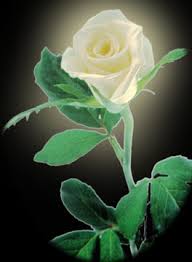 En un jardín de matorrales, entre hierbas y maleza, apareció como salida de la nada una rosa blanca. Era blanca como la nieve, sus pétalos parecían de terciopelo y el rocío de la mañana brillaba sobre sus hojas como cristales resplandecientes. Ella no podía verse, por eso no sabía lo bonita que era.Por ello pasó los pocos días que fue flor hasta que empezó a marchitarsesin saber que a su alrededor todos estaban pendientes de ella y de superfección: su perfume, la suavidad de sus pétalos, su armonía. No se dabacuenta de que todo el que la veía tenia elogios hacia ella.Las malas hierbas que la envolvían estaban fascinadas con su belleza yvivían hechizadas por su aroma y elegancia.Un día de mucho sol y calor, una muchacha paseaba por el jardín pensando cuántas cosas bonitas nos regala la madre tierra, cuando de pronto vio una rosa blanca en una parte olvidada del jardín, que empezaba a marchitarse.–Hace días que no llueve, pensó – si se queda aquí mañana ya estarámustia. La llevaré a casa y la pondré en aquel jarrón tan bonito que meregalaron.Y así lo hizo. Con todo su amor puso la rosa marchita en agua, en un lindojarrón de cristal de colores, y lo acercó a la ventana.- La dejaré aquí,Pensó –porque así le llegará la luz del sol. Lo que la joven no sabíaes que su reflejo en la ventana mostraba a la rosa un retrato de ella mismaque jamás había llegado a conocer.-¿Esta soy yo? Pensó. Poco a poco sus hojas inclinadas hacia el suelo sefueron enderezando y miraban de nuevo hacia el sol y así, lentamente, fuerecuperando su estilizada silueta. Cuando ya estuvo totalmente restablecidavio, mirándose al cristal, que era una hermosa flor, y pensó: ¡¡Vaya!!Hasta ahora no me he dado cuenta de quién era, ¿cómo he podido estar tan ciega?La rosa descubrió que había pasado sus días sin apreciar su belleza. Sinmirarse bien a sí misma para saber quién era en realidad.Si quieres saber quién eres de verdad, olvida lo que ves a tu alrededor y  mira siempre en tu corazón.COLORIN COLORADO………….Se evalúa el taller con los estudiantes:Qué aprendieron?Qué fue lo que más les gustó?Qué enseñanza les dejó el cuento?Qué descubrieron de sí mismos?Qué parte del cuerpo me cuido más?Qué parte del cuerpo debo aprender a cuidarme?GUÍA 10 TOMA DE DECISIONES TERCERO A QUINTOTITULO: Me conozco, te conozcoPOBLACIÓN: estudiantes de 3º a 5ºOBJETIVO: Fortalecer en los estudiantes  de los grados tercero a quinto, principios éticos que les permita cimentar una  adecuada toma de decisiones, desde el reconocimiento como seres integrales.CONCEPTOS ORIENTADORESPrincipios éticos:Creencias básicas sobre la forma correcta como debemos  relacionarnos con los otros y con el mundo, desde las cuales se instituye el sistema de valores éticos al cual la persona o el grupo se adscriben.Se trata de una regla que sirve como guía para definir la conducta, ya que recoge aquello que se toma como válido o bueno.En concreto, se considera que en la sociedad actual existen una serie de principios éticos que son calificados como básicos. Entre estos destacan los siguientes:Principio de autonomía. Significa que toda persona con mayoría de edad tiene derecho a determinar y conducir su vida por sí sola y de la manera que considere oportuna.Principio de igualdad, que establece que todos somos iguales, es decir, que contamos con los mismos derechos y también con las mismas obligaciones.Principio de humanización. Este viene a dejar patente que todo ser humano debe vivir, actuar y fomentar valores humanos como son la libertad, la conciencia, el sentido social o incluso la responsabilidad.Principio de solidaridad, que establece que todo hombre o mujer, que vive en una sociedad humana, tiene la obligación de buscar el bien común y de ser atento y servicial con las necesidades de los demás.Las personas tienen diferentes principios éticos debido a que están asociados a la conciencia de cada uno. Existen, sin embargo, numerosos principios éticos compartidos a nivel social. Respetar a todos los seres humanos, no ejercer la violencia y ayudar a quien lo necesita son algunos ejemplos de los principios éticos más usuales.Sexualidad:La sexualidad es el conjunto de las condiciones anatómicas, fisiológicas y psicológicas que caracterizan a cada sexo. El término también hace referencia al apetito sexual (como una propensión al placer carnal) y al conjunto de los fenómenos emocionales y conductuales vinculados al sexo.Para la Organización Mundial de la Salud (OMS), la sexualidad humana abarca tanto las relaciones sexuales (el coito) como el erotismo, la intimidad y el placer. La sexualidad es experimentada y expresada a través de pensamientos, acciones, deseos y fantasías.Valores: Los valores son principios que permiten orientar los comportamiento en función de realizarnos como personas. Son creencias fundamentales que ayudan a preferir, apreciar y elegir unas cosas en lugar de otras, o un comportamiento en lugar de otro. También son fuente de satisfacción y plenitud.Vida sexual enfocada desde la presión del grupo: La influencia a la que se ven sometidos los NNA, en las Instituciones educativas   con relación al tema de la sexualidad, el despertar de sus inquietudes, el querer conocer o saber más que el otro y/o quizás adentrarse a una historia de experiencias que según ellos los ubican en un lugar de conocimiento, todas estas situaciones, pueden verse reflejadas en la toma de sus decisiones y en la realización de sus actos, cuáles son los beneficios y los perjuicios que esta presión puede ocasionar en el estudiante, pues ya no sería una necesidad individual, el concepto de presión del grupo hace referencia a la fuerza, negativa o positiva, que ejerce un determinado grupo hacia una persona, en el caso que nos atañe, en los NNA. RECOMENDACIONES PARA EL AGENTE EDUCATIVOEncuadre inicial, respeto por la diferencia, la confidencialidad y la participación libre de cada uno.Realizar lectura de la dinámica y el contexto institucional.Los temas deben ser abordados acorde al grupo poblacional.Evitar exponer asuntos privados en el espacio grupal y solicitar asesoría individual para hablar de la situación. Estar atento a las situaciones de riesgo que emergen durante el encuentro para ser remitidos al área de psicología del programa EEP.Asumir una postura ética y neutral ante el tema, evitando prejuicios y posiciones personales por parte del facilitador.Los talleres que presentamos a continuación son un apoyo y un recurso didáctico para crear espacios de sensibilización y participación del PESCC  en la InstituciónEl taller es una alternativa pedagógica que permite aprender haciendo, dentro de un ambiente lúdico y de participación activa, donde cada miembro del grupo es escuchado y tenido en cuenta.DESARROLLOMateriales:Lapiceros, hojas en blanco y copia de las fichas Nº 1 y 2, de acuerdo a la cantidad de estudiantes por grupo.A través del dibujo y de la selección los estudiantes van a desarrollar habilidades para la toma de decisiones, con la intención de propiciar ciertos comportamientos en el grupo, que generen, apoyen, orienten y fortalezcan los principios necesarios para una adecuada toma de decisiones.Primer paso: explicarles a los estudiantes lo importante que es tomar decisiones, el por qué, cuándo y el cómo  poder tomar una decisión, la explicación a los estudiantes se realiza de manera breve, también explicar el que los valores son fundamentales como principios éticos.A cada estudiante se le entrega la ficha Nº1, “Una vivienda adecuada”,  debe observar detenidamente la ficha e  identificar y colorear  los niños y/o niñas que mencionen las características que creen debe tener una vivienda que para cada uno represente un estado de comodidad, tranquilidad y confort, los estudiantes deben tomar la decisión de escoger cómo quieren tener su casa.Luego se entrega  a cada estudiante la ficha Nº 2, “Mi libertad… y los otros”, se explica a los estudiantes porque la frase “Nuestra libertad termina donde comienza la de los demás” en la ficha deben tomar la decisión y escribir sí o no, la acción que observan es entendida y explicar si es adecuado o no como habilidades sociales.Finalizadas cada una de las fichas, invitamos a los participantes a socializar la experiencia que se tuvo al realizar la actividad, que elecciones hicieron y porque consideran que tomaron esas decisiones.El trabajo con las fichas contará con un tiempo establecido según el número de estudiantes.CIERRE: Finalmente, los estudiantes, en equipos de tres personas, realizan un collage en una hoja blanca, donde representen los principios fundamentales para hacer una toma de decisiones.FICHA Nº1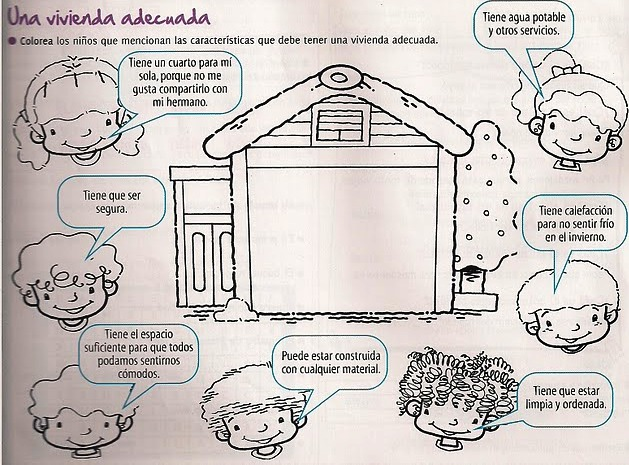 FICHANº2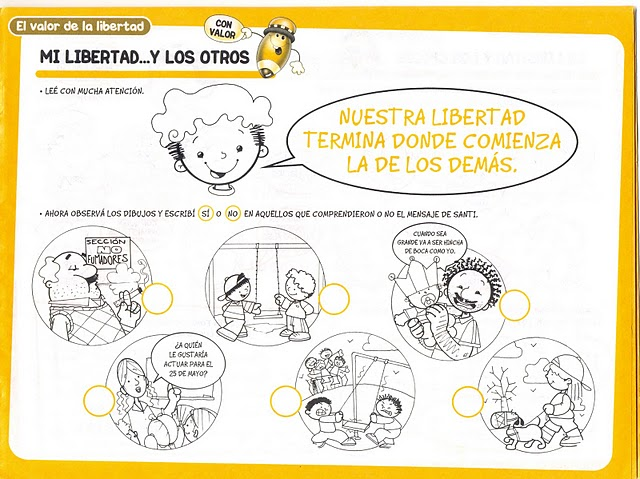 GUÍA 11 TOMA DE DECISIONES SEXTO A OCTAVO“El ser humano tiene que aprender a decir sí o no desde sí mismo, no desde el temor de perder una oportunidad y quedarse atrás”. (Maturana, 2001)TÍTULO: “Soy firme con mis decisiones”DIMENSIÓN: Proyecto de Educación Sexual y Construcción de CiudadaníaTEMA: Toma de decisiones.OBJETIVO: Fomentar en los y las estudiantes la capacidad de toma de decisiones libres, autónomas y asertivas en relación a su vida personal y su sexualidad.POBLACIÓN: Estudiantes de los grados 6º,7º y 8º.RECOMENDACIONES PARA EL AGENTE EDUCATIVO:Encuadre inicial, respeto por la diferencia, la confidencialidad y la participación libre de cada uno.Realizar lectura de la dinámica y el contexto institucional.Los temas deben ser abordados acorde al grupo poblacional.Evitar exponer asuntos privados en el espacio grupal y solicitar asesoría individual para hablar de la situación. Estar atento a las situaciones de riesgo que emergen durante el encuentro para ser remitidos al área de psicología del programa EEP.Asumir una postura ética y neutral ante el tema, evitando prejuicios y posiciones personales por parte del facilitador.Los talleres que presentamos a continuación son un apoyo y un recurso didáctico para crear espacios de sensibilización y participación del PESCC  en la InstituciónEl taller es una alternativa pedagógica que permite aprender haciendo, dentro de un ambiente lúdico y de participación activa, donde cada miembro del grupo es escuchado y tenido en cuenta.CONCEPTOS ORIENTADORES: Toma de decisiones: a nivel individual se caracteriza por el hecho de que una persona haga uso de su razonamiento y pensamiento para elegir una solución a un problema que se le presente en la vida; es decir, si una persona tiene un problema, deberá ser capaz de resolverlo individualmente tomando decisiones con ese específico motivo. Para tomar una decisión, cualquiera que sea su naturaleza, es necesario conocer, comprender, analizar un problema, para así poder darle solución. Asertividad: En un concepto que ha ido cambiando a lo largo de la historia, ha sido relacionado con habilidades sociales, con conductas apropiadas, según su significado literal asertividad hace referencia a a la aserción. Según Albertí y otros citado por Caballo 1983: “se define conducta asertiva como ese conjunto de conductas, emitidas por una persona en un contexto interpersonal, que expresa los sentimientos, actitudes, deseos, opiniones o derechos de esa persona de un modo firme y honesto, respetando al mismo tiempo respetando los sentimientos, actitudes, deseos, opiniones y derechos de las otras personas” (Caballo, 1983, pág 55).La Asertividad como la habilidad para expresar los pensamientos, sentimientos y percepciones, y elegir cómo reaccionar y sostener los propios derechos cuando es apropiado (Elizondo citado por González y Galvanovskis 2009, pág. 406).Autonomía: La autonomía es un concepto  estudiado desde la filosofía y la psicología evolutiva,  expresa la capacidad para darse normas a uno mismo sin influencia de presiones externas. Autonomía se refiere a la regulación de la conducta por normas que surgen del propio individuo. Autónomo es todo aquél que decide conscientemente qué reglas son las que van a guiar su comportamiento. Tener autonomía quiere decir ser capaz de hacer lo que uno cree que se debe hacer, pero no sólo eso. También significa ser capaz de analizar lo que creemos que debemos hacer y considerar si de verdad debe hacerse o si nos estamos engañando. (Ministerio de educación Navarra, 2003).La autonomía se expresa en los estudiantes cuando se comportan de manera razonable y respetuosa con los demás y consigo mismo. Es un proces básico para la toma de decisiones libres basada en el criterio personal, en sus principios, valores, creencias, su voluntad, su autoestima, su asertividad. DESARROLLO ACTIVIDAD 1: “Toma de decisiones”ACTIVIDAD 2: “Cómo se toman las decisiones”ANEXOGUÍA 12 TOMA DE DECISIONES NOVENO A ONCETITULO:Me quiero, me cuido, pienso y decidoDIMENSIÓN: Proyecto de Educación Sexual y Construcción de CiudadaníaPOBLACIÓN: Para estudiantes de transición al grado 11OBJETIVO: Brindar herramientas pedagógicas a los agentes educativos para abordar el tema de toma de decisiones en relación al desarrollo de la sexualidad, con los estudiantes de las Instituciones Educativas que acompaña el PEEP.CONCEPTOS ORIENTADORES:Consumo de SPA: Las sustancias psicoactivas son aquellas cuyo consumo puede alterar los estados de conciencia, de ánimo y de pensamiento. Son sustancias psicoactivas, por ejemplo, el tabaco, el alcohol, la marihuana, las anfetaminas, el éxtasis, la cocaína y la heroína. Embarazo en adolescentes: Embarazo adolescente o embarazo precoz es aquel embarazo que se produce en una mujer adolescente; entre la adolescencia inicial o pubertad–comienzo de la edad fértil– y el final de la adolescencia. La OMS establece la adolescencia entre los 10 y los 19 años. El término también se refiere a las mujeres embarazadas que no han alcanzado la mayoría de edad jurídica, variable según los distintos países del mundo, así como a las mujeres adolescentes embarazadas que están en situación de dependencia de la familia de origenITS: Son un grupo de infecciones que se pueden adquirir principalmente por contacto sexual, producidas por bacterias, virus, hongos o parásitos. Algunas ITS pueden ser tratadas y curadas. Otras, como el VIH/Sida y la hepatitis B, no desaparecen aunque, con el tratamiento, se pueden reducir sus efectos; estas son consideradas enfermedades crónicas que, al no tener un tratamiento médico oportuno, pueden deteriorar el sistema inmune de una persona hasta causar la muerte. Fuente: ProfamiliaMétodos anticonceptivos: Son elementos, productos o procedimientos, que pueden ser usados por hombres y por mujeres para impedir o reducir la posibilidad de embarazo. Se pueden clasificar en 6 tipos: de barrera, hormonales, intrauterinos, naturales, permanentes y de emergencia.Pensamiento creativo: Utilización de los procesos de pensamiento para desarrollar o inventar ideas o productos novedosos o constructivos. Contribuye en la toma de decisiones y en la solución de problemas, lo cual nos permite explorar las alternativas disponibles y las diferentes consecuencias de nuestras acciones u omisiones.VIH/ Sida: El VIH, Virus de Inmunodeficiencia Humana, en una ITS que acaba con las defensas del organismo ocasionando el SIDA. Cuando el cuerpo no cuenta con un sistema de defensas fuerte está en propenso a múltiples enfermedades que deterioran progresivamente la salud de las personas RECOMENDACIONES AGENTES EDUCATIVOS:Encuadre inicial, respeto por la diferencia, la confidencialidad y la participación libre de cada uno.Realizar lectura de la dinámica y el contexto institucional.Los temas deben ser abordados acorde al grupo poblacional.Evitar exponer asuntos privados en el espacio grupal y solicitar asesoría individual para hablar de la situación. Estar atento a las situaciones de riesgo que emergen durante el encuentro para ser remitidos al área de psicología del programa EEP.Asumir una postura ética y neutral ante el tema, evitando prejuicios y posiciones personales por parte del facilitador.Los talleres que presentamos a continuación son un apoyo y un recurso didáctico para crear espacios de sensibilización y participación del PESCC  en la InstituciónEl taller es una alternativa pedagógica que permite aprender haciendo, dentro de un ambiente lúdico y de participación activa, donde cada miembro del grupo es escuchado y tenido en cuenta.SESIÓN 1Objetivo: Brindar a los estudiantes de 9º a 11º herramientas que les permitan evaluar las diferentes posibilidades en un momento dado, teniendo en cuenta entre otros factores, necesidades, motivaciones, valores, y posibles consecuencias (presentes o futuras) de las decisiones, tanto en la propia vida como en la de otras personasActividad: A continuación se plantean diferentes recursos que se pueden emplear en el trabajo con los estudiantes de acuerdo a la temática que se desee trabajarACTIVIDAD 1: Incrementar la conciencia de errorIntroducción al tema: Tengo en cuenta que todo el mundo comete errores. Los errores constituyen un derivado inevitable de cualquier aprendizaje o ensayo de algo nuevo. ¿Por qué la gente comete errores? R/ En su momento no reconocieron la decisión como equivocada, no anticiparon plenamente sus consecuencias.Tenga en cuenta que incluso usted comete errores… se solicita a los estudiantes que hagan un listado de decisiones que han tomado y que tuvieron resultados desfavorables o no salieron como esperabanIntente recordar sus ideas y sentimientos justo antes de tomar la decisión… ¿sabía usted lo que sucedería?Piense en la necesidad o necesidades que le impulsaron a tomar esa decisiónSi pudiera volver a aquel instante con las mismas necesidades, percepciones, pero con el conocimiento de los resultados ¿tomaría la misma decisión o qué haría diferente?ACTIVIDAD 2: Embarazo adolescenteRealizar la siguiente lectura en pleno o por subgrupos:Lo que más miedo me daba al embarazarme era lo que iba a decir mi familia… para mí eso era lo más complicado, ver lo que mis padres iban a pensar o sentir… en qué fallamos? en qué estuvimos mal?Mi mamá siempre, desde pequeñas nos decía disimuladamente “si alguna queda en embarazo se va de la casa” mejor dicho, del tema ni se hablaba y sabíamos que nos echaban de la casa si quedábamos en embarazo, yo o cualquiera de mis hermanas. Recuerdo una vez que una vecina quedó en embarazo y ella sólo dijo “eso les pasa por alborotadas, que sigan de patialegres por ahí” esa era su manera de decirnos ustedes no lo hagan, nunca fue directa con nosotros ni nos dijo las cosas como eran, que si no nos cuidábamos pues quedaríamos en embarazo, o si teníamos un bebé pues la vida cambiaba, porque hasta teníamos que salirnos de estudiar.Yo me quería cuidar pero… no sé… yo tenía mi novio, no queríamos mucho, igual teníamos relaciones y él tampoco se cuidaba con nada, no se ponía condón, hasta que un día quedé embarazada. O sea, era obvio que si seguía así iba a quedar embarazada. Creo que el en fondo él quería que yo quedara en embarazo y tuviera un hijo de él, para que yo sólo pudiera estar con él, para que nadie me mirara ni nada, porque él es súper celoso, yo creo que por eso lo hizo más que todo. Porque igual la situación no está muy buena para tener hijos y menos ahora que estoy estudiando y estoy a punto de salir del colegio y que en mi casa la plata nunca alcanza. Y bueno, ya cuando supe que estaba embarazada no fui más al colegio, yo no quería seguir estudiando y me daba pena venir y que mis compañeros me vieran así…    (Yessica, 18 años)Trabajo en subgrupos y plenaria con las siguientes preguntas:Cómo creen que cambiará la vida de cada uno de los personajes?Por qué creen que Yessica y su novio no se cuidaban si conocían las consecuencias?Cómo viven los adolescentes su sexualidad?Qué aprendizajes y reflexiones les deja el tema?ACTIVIDAD 3: Y si quedamos embarazados?Invitar a los estudiantes a responder las siguientes preguntas de manera individual:Piensa que en este momento de tu vida vas a ser padre o madres y explica los cambios que tendrías en tu vida:En mi cuerpo:En mi forma de ser:Cómo reaccionaría mi familia:Qué me diría o qué haría el padre o madre del bebé_Qué tendría que hacer:Que dejaría de hacer:Qué me dirían y qué harían mis amigos:ACTIVIDAD 4: Respondiendo a la presiónLos estudiantes responden de forma anónima a las preguntas que a continuación aparecen seleccionando una opción, se recogen las respuestas y nuevamente se leen las preguntas pero esta vez los estudiantes deberán ubicarse en los dos círculos que corresponden a las opciones a, y b, que el agente educativo o docente según el caso, ha dibujado con anterioridad en el suelo del salón de clase con una tiza.En cada pregunta se toma nota de cuantos estudiantes se ubican en cada circulo, para al finalizar la actividad realizar un análisis del comportamiento y la libertad de respuesta que se dio en la primera fase de la actividad (individual) y en el segundo ensayo que fue grupal. Se reflexiona acerca del resultado de la actividad identificando como el comportamiento se modifica cuando las decisiones deben tomarse en público bajo la tensión de un sujeto o un grupo, que en este caso es el salón de clase y en muchos otros puede ser la pareja, los amigos, la familia, los vecinos o la sociedad en general.¿Si te gusta alguien a quien ves en una fiesta te le acercas e intentas conocerle?SiNo¿Esa noche le darías un beso?SiNo¿Le darías tu número de teléfono y/o whatsapp?SiNo¿Volverías a ver a esa persona en otra ocasión?SiNo¿Suponiendo que te gusta demasiado tendrían relaciones sexuales?SiNo¿Te importaría si no vuelve a llamarte?SiNo¿Si la vez o lo vez, a los pocos días con alguien más te importaría?a.  Sib.  No¿Si tuvieras la oportunidad de volver a salir con él o ella lo harías?SiNoACTIVIDAD 6: Cacería de firmasSe entrega a cada estudiante una hoja pequeña de papel, antes de iniciar la entrega marque una hoja con una X muy pequeña y otra diferente con una C.Se le pide en secreto a uno/a de los/as participantes que no siga sus instrucciones, aunque reciba igual que todos/as el papel. (No debe buscar firmas, ni firmar).Entregue la hoja a cada uno/a y pídales que se paren y que soliciten a sus compañeros que les firmen su hoja.Cuando todos hayan recogido las suficientes firmas pídales que regresen a su silla.Pregúnteles como se sintieron, si tuvieron alguna dificultad, si alguien se negó a firmarles, si fueron muy buscados para firmar…Dígale a la persona con la X que se pare en el centro del salón.Explique que esa X representa una ITS, podría ser el virus del VIH/SIDA. Ahora vamos a suponer que usted, la persona X está infectada. Las firmas nos van a representar un contacto sexual sin ninguna protección.Pídales a todos los que tienen la firma de esa persona y a quienes le firmaron que vayan al centro del salón.Pídales a todos los que tienen las firmas de esas personas que se coloquen en el centro del salón. Todos deben quedar de pie, excepto el participante al que se le pidió no seguir las instrucciones.Pregunte por la persona que tiene el papel marcado con la C, explíqueles que este participante ha usado condón (preservativo), y no corría el mismo riesgo. Haga sentar también a esa persona.Ahora pídales que vuelvan a sus sillas para hacer la puesta en común.Puesta en común:¿Cómo se sintió la persona X?¿Qué sintieron al saber que estaban contagiados?¿Cómo se sintió la persona a la que se le pidió no participar?¿Es difícil No participar en una actividad en la que todos participan?¿Qué sintieron los compañeros/as cuando esa persona se negó a darles la firma?¿Cómo se sintió quien descubrió que no se había infectado por el uso del condón?¿Creen que en la realidad la transmisión se presenta como en la dinámica? ¿Por qué si? ¿Por qué no?La persona X no sabía que estaba infectada ¿Cómo podríamos haber sabido esto por anticipado?ACTIVIDAD 6: Dilemas moralesCaso 1: Los padres de Mario le dijeron que si él es capaz de mantener un buen promedio y mantenerse al margen de las drogas en toda la escuela secundaria, le iban a comprar un celular como regalo de graduación. A pesar de que ha logrado mantener sus calificaciones altas, Mario ha estado fumando marihuana todos los días antes de la escuela desde octavo grado. Ahora que sus padres están a punto de comprar un celular, se está empezando a sentir culpable. ¿Debe decirle a sus padres la verdad o dejar que compren el celular?Caso 2: Juan y Andrés son dos amigos que se han iniciado en el mundo de las drogas y para poder pagar las drogas que consumen han aceptado dedicarse al pequeño tráfico de algunas drogas. Fueron descubiertos por el coordinador de la Institución Educativa donde asisten ambos; Juan le solicita a Andrés que asuma el toda la responsabilidad, ya que tiene temor de que lo expulsen de la I.E. dado que tiene contrato pedagógico. Andrés no sabe que decisión tomar, dado que su familia desconoce que está consumiendo sustancias psicoactivas.¿Cómo crees que deberían afrontar la situación Juan y Andrés?REFERENCIAS BIBLIOGRÁFICASÁlvarez-Gayou, Juan Luis. Homosexualidad, derrumbe de mitos y falacias. Ducere y Universidad Abierta, Puebla, México 1997.Alvarez, et al., 2011) Modelo de intervención integral en casos de abuso sexual. Dirección Seccional de Salud de Antioquia. p. 23 Arruabarrena, I & De Paúl, J. (1999) Maltrato a los niños en la familia: evaluación y tratamiento. Madrid: Ediciones Pirámide, pp. 29-35Bisquerra, R. (2005). La educación emocional en la formación del profesorado. Revista Interuniversitaria de Formación de Profesorado, 19 (3), 95-114.CHAUX. Enrique y Otros. (2004).  Competencias Ciudadanas: De los Estándares al Aula Una propuesta de integración a las áreas académicas. Guía No.6 del Ministerio de Educación Nacional (2004).CHAVES Liliana, MARTÍNEZ Fabián, MUÑOZ  Maribel PELAEZ, Elizabeth, et.al.  (2004).  Modelo de apoyo terapéutico para la disminución del comportamiento agresivo, para padres/madres que requieren apoyo en la educación de sus hijos. Alcaldía de Medellín, Banco Interamericano de Desarrollo y Universidad de San Buenaventura Medellín.  DÍAZ, Ana María y Gómez, Freddy. 1998. “Derechos Sexuales y Reproductivos de los Varones. Una reflexión acerca de la masculinidad y los derechos”, Documento base para el Análisis, Colombia. Profamilia.INSTITUTO COLOMBIANO DE BIENESTAR FAMILIAR. (2008). Derechos sexuales y reproductivos con niños y niñas. Bogotá: Jefe Oficina de Comunicaciones y Atención al Ciudadano del ICBF.LAMAS, Marta. Cuerpo: Diferencia sexual y género, Taurus, México, 2002.LÓPEZ, E. (2005). La educación emocional en la educación infantil. Revista Interuniversitaria de Formación de Profesorado, 153-167.LAUB, Claudia (2007). “Violencia urbana, violencia de género y políticas de seguridad ciudadana”. En Falú, Ana y Olga Segovia (eds.). Ciudades para convivir: sin violencias hacia las mujeres, Santiago: Ediciones SurMALATESTA, C (2015). Conviviendo con la diversidad en la escuela. En la escuela todos y todas somos diferentes: Hagamos de esta una oportunidad. Secretaría de cultura ciudadana. MedellínMARTÍNEZ Guzmán, M. L. (2007). Mirando al Futuro: Desafíos y Oportunidades Para el Desarrollo. PSYKHE, 16(1), 3-14.MARTÍN, M. La tiranía de la apariencia en la sociedad de las representaciones. Alicante: Revista Latina de Comunicación Social, 2002.MINISTERIO DE EDUCACION NACIONAL DE LA REPUBICA DE COLOMBIA, Fondo de Población de las Naciones Unidas (2008). Programa para la Educación y Construcción de Ciudadanía. Guía 1: La dimensión de la sexualidad en la educación de nuestros niños, niñas, adolescentes y jóvenes.MINISTERIO DE EDUCACION NACIONAL DE LA REPUBICA DE COLOMBIA. Fondo de Población de las Naciones Unidas. (2008). Programa para la Educación y Construcción de Ciudadanía. Guía 2:El proyecto pedagógico y sus hilos conductores.MINISTERIO DE EDUCACION NACIONAL DE LA REPUBICA DE COLOMBIA. Fondo de Población de las Naciones Unidas. (2008). Programa para la Educación y Construcción de Ciudadanía. Guía 3: Ruta para desarrollar Proyectos Pedagógicos de Educación Sexual y Construcción de Ciudadanía.MUÑOZ  Maribel PELAEZ, Elizabeth, et.al. Espacio de Juego y Palabra. Alcaldía de Medellín. Secretaria de Bienestar Social, proyecto Buen Vivir en Familia.  PAEZ et al. (2013).  Ser, saber y hacer: formación en competencias para la promoción del desarrollo en adolescentes y jóvenes. Guía metodológica: Módulo salud sexual y reproductiva. Alcaldía de Medellín.RUBIO Aurioles, E. (1994). Modelo Holónico de la Sexualidad Humana. Asociación Mexicana para la Salud Sexual, AC En: Consejo Nacional de Población, Antología de la Sexualidad Humana 1. México DF.SOTO, Clyde; Myrian González y Margarita Elías (2003). Encuesta Nacional sobre Violencia Doméstica e Intrafamiliar. Asunción: cde.VARGAS Elvia y otros, Sexualidad Humana. Un canal de comunicación con el otro, Universidad de los Andes, Departamento de Psicología, Bogotá, 2001.ANEXO 2 PROTOCOLO DE ACTIVACIÓNES DE RUTA POR VIOLENCIAS SEXUALESDEFINICIONESAbuso sexual: Aprovechamiento, por parte del sujeto activo del delito o agresor, de circunstancias que lo ubican en una situación ventajosa frente a la víctima, tales como la superioridad manifiesta, relaciones de autoridad dadas por la edad, poder o autoridad (jefe, maestro, médico, sacerdote, pastor, funcionario público, militar, etc.); incapacidad física o psicológica de la víctima, entre otras. La característica de esta forma de violencia es el aprovechamiento de la condición de ventaja o de la condición de vulnerabilidad de la víctima como mecanismo utilizado por el agresor para cometer el delito sexual.El abuso sexual para fines operativos son los actos sexuales sin penetración del pene u otra parte del cuerpo o elemento, con o sin contacto directo, realizados mediante fuerza, engaño, sobornos, amenazas, seducción, manipulación. Incluye manosear, masturbar, realizar prácticas exhibicionistas y otras (Resolución 459 de 2012).Acoso sexual: El que en beneficio suyo o de un tercero y valiéndose de su superioridad manifiesta relaciones de autoridad o de poder, edad, sexo, posición laboral, social, familiar o económica, acose, persiga, hostigue o asedie física o verbalmente, con fines sexuales no consentidos, a otra persona (Ley 1257 de 2008)Asalto sexual: Es una forma de violencia sexual en la que el agresor, conocido o desconocido, utiliza la fuerza o la amenaza de usarla como mecanismo impositivo para realizar cualquier tipo de práctica sexual con la víctima de cualquier edad y sexo.Son entonces actos de naturaleza sexual no deseados y caracterizados por la violencia física y psicológica. Para los fines operativos se trata de un ataque consciente para someter a las víctimas con el uso de la fuerza física, las armas, la intimidación, el engaño, y penetrarlas con el pene o con otra parte del cuerpo u objetos en la vagina, el ano, la boca. Es conocida comúnmente como violación, donde el perpetrador puede actuar solo o en grupo. La violación por parte de esposos o compañeros está penalizada en Colombia. (Resolución 459 de 2012).Explotación sexual de niños, niñas y adolescentes: violencia sexual en la cual el medio utilizado por el agresor es la “cosificación” de la víctima, es decir, es convertida en una mercancía y utilizada sexualmente.Se comete contra una persona menor de 18 años, en el que a la víctima o a un tercero se le ofrece pagar o se le paga en dinero o en especie. Algunas formas en las que se manifiesta esta explotación son: la pornografía, la utilización de niñas, niños y adolescentes en la prostitución, el matrimonio servil, la explotación sexual de niños, niñas y adolescentes por parte de actores armados y la explotación sexual asociada.En conclusión aplica a los menores de 18 años a quienes se utiliza como objeto sexual, mercancía negociable a cambio de una transacción monetaria o en especies (Ley 1336 de 2009).Pornografía con niños, niñas y adolescentes: producción, distribución y tenencia de “toda representación, por cualquier medio de comunicación, de un niño o niña menor de 18 años de edad, involucrado en actividades sexuales reales o simuladas, de manera explícita o sugerida, con cualquier fin” (UNICEF6 y Ley 1336 de 2009). Ésta se divide, según los materiales o contenidos, en pornografía blanda y dura. La primera hace referencia a imágenes desnudas y seductoras de niños o niñas, mientras que en la segunda se exhiben imágenes de acceso carnal y actos sexuales con niños o niñas.Sexting: ha sido definido frecuentemente como la transmisión de imágenes de desnudos (o semidesnudos) a través de un dispositivo electrónico. Algunas definiciones también incluyen la transmisión de mensajes de texto con contenido sexual explícito. Hasta la fecha sólo 1 estudio ha examinado la relación entre los mensajes y fotos con contenido sexual explícito y la conducta sexual (kit Red Papaz).Trata de personas para explotación sexual: captación, transporte, traslado, acogida o recepción de personas, recurriendo a la amenaza o el uso de la fuerza u otras formas de coacción, rapto, fraude, engaño, abuso de poder o de una situación de vulnerabilidad o a la concesión o recepción de pagos o beneficios para obtener el consentimiento de una persona que tenga autoridad sobre otra con fines de explotación.Es la manifestación contemporánea de esclavitud que equipara a los seres humanos a la condición de objetos. Se configura cuando el agresor capta a la víctima con la intención de trasladarla dentro o fuera de su ciudad, departamento,país con la finalidad de explotarla sexualmente. (Convención de la ONU contra la Delincuencia Organizada Transnacional, ley 679/01)Turismo sexual: utilización de una niña, niño o adolescente en actividades sexuales por personas que viajan de su país o ciudad de origen a otro u otra. Se da en el contexto del turismo por lo tanto, predomina en los lugares cuya economía depende de este sector (Ley 1336 de 2009).PROCEDIMIENTO DE ACTIVACIÓN DE RUTAEl conocedor (cualquier miembro de la comunidad educativa) del caso puede informar la situación a cualquier miembro de la institución educativa y quien reciba la información deberá notificar INMEDIATAMENTE al rector, o en su defecto a cualquier miembro de la mesa de atención del Comité Escolar de Convivencia (coordinador, docente, psicólogo o algunos de sus integrantes inmediatamente deberán iniciar la activación de la ruta).Si quién denuncia es el alumno que presuntamente sufrió algún tipo de vulneración de los derechos sexuales y reproductivos, debe informárseles que por disposición de la ley 1098 de 2006 debe notificar de la situación presentadas.El Rector, miembro del equipo psicosocial (en caso de contar con este), Miembro del Comité Escolar de convivencia o quien fuera designado, deberá prestar primeros auxilios psicológicos y orientar a la presunta víctima. Ver primeros auxilios psicológicos. Recuerde en el momento de orientar al presunta víctima tener en cuenta las siguientes recomendaciones:Adicionales a las contempladas en el Protocolo de Atención en Crisis y Primeros Auxilios Psicológicos:Aclare que debe notificar la situaciones a las autoridades correspondientes, que al tratarse de un abuso posterior a las 72 horas deberá primero acecharse a la evaluación médica en la cual será examinada(o), posteriormente deberá ser llevada a la CAIVAS o al CAVIF cedes de las fiscalía, en caso de que le presunto ´’perpetrador fuera un miembro de su familia a la comisaria de familia, recuérdele que la información que brinda solo será comunicada a la autoridad respectiva.No indague mas allá de lo que el estudiante narre en primer lugar, solo precise el día y si el abusador hace parte de su familia o no, y si vive con él o ella en la misma casa o no, esto para efectos de determinar el pasado a seguir.Evite preguntar o pedir detalles a la presenta víctima, pues esto suele ser vivido como una de manera humillante y dolorosa por las víctimas de violencia sexual. En su lugar indíquele que no es necesario que cuente o narre situaciones que le resulten incomodas.Evite producto del impacto emocional que la situación le genere o por una actitud espontanea de su pare, cuestionar al estudiante sobre su reacción frente al hecho de violencia o por su posibles actos que en su opinión pudieran haber facilitado el abuso, absténgase de cualquier tipo de apreciación. Mantenga en absoluta confidencialidad la información, de ser posible la atención de primeros auxilios psicológicos deberá realizarse en el lugar más privado posible.Notificación a la familia o acudiente y traslado a servicios médicos en casos que lo amerite:En caso de que el abuso sexual se haya cometido por un agresor por fuera del núcleo familiar el rector, coordinador o designado por el Comité Escolar de Convivencia procederá a notificar a la familia o acudiente, para que traslade a urgencias al estudiante en caso de presentarse sospecha de acceso carnal, en caso de no se orientara a la denuncia al CAIVAS, CAVIF .En caso de que el presunto agresor se encuentre dentro del núcleo familiar  deberá enservicio de urgencias y notificar a Crecer con dignidad con la finalidad que vincule al defensor de familia en el caso, acompaña a la víctima en el proceso de atención médica y psicosocial y garantice la protección del menor, además se debe notificar al representante legal.En caso de que a familia no se presente deber en caso de requerirse trasladar al estudiante al servicio de urgencias mas secarnos, y notificar a crecer con dignidad o al ICBF para que garanticen los derechos del menor y lo protejan mientras se hace presente la familia y se verifique las condiciones de la familia .En caso de que el abuso ocurriera antes de los 76 horas, quien acompañe al estudiante al servicio de urgencia debe informar que se trata de un condigo fucsia a la persona encargada de la recepción o el triage en la unidad hospitalaria, este condigo indica que se trata de un posible abuso sexual y que debe emprenderse un protocolo interno dirigido recolectar pruebas que permitan judicializar al posible abusador y realizar intervenciones que puedan prevenir embarazos y enfermedades de trasmisión sexual,. En casos en los cuales el proceso de la atención médica en el momento por tratarse de conductas sexuales que no incluyen acceso carnal violento, debe denunciar al CAIVAS, crecer con dignidad o directamente a al ICBF o Comisaria de Familia en caso de que el agresor haga parte de la familia nuclear o vivía en la casa con la presunta víctima.En caso de notificar a la familia tenga en cuenta lo siguiente:Evite dar la noticia por teléfono, si en el momento el acudiente se niega a desplazarse a la institución sin que se le suministre información sin detalles. Una vez el adulto se haga presente en la institución evite que haga contacto con el estudiante sin que antes usted pueda brevemente orientarla a solas. Indíquele lo siguiente: Que usted se entero de lo ocurrido, y que su hijo o hija o niño a cargo al parecer sufrió de una agresión o abuso sexual. Que en ese momento se trata de ayudar al estudiante a que sea atendido debidamente y que no tiene sentido decir o hacer alguna cosa que pueda hacerlo sentir peor de lo que se pueda estar sintiendo.Que una vez se encuentre con él , debe decirle que ya se entero por vía suya de lo ocurrido y que si no desea no es necesario que relate lo acontecido, es posible que se sienta tentado a indagar el por qué no le conto a usted en caso de que no lo allá hecho, evite preguntar al respecto, indíquele a demás que por efecto de la ley 1098 usted está obligado a notificar del lo ocurrido, y que si no atiende sus recomendaciones usted deber interponer las acciones que le obligan la ley , que básicamente consiste en poner en conocimiento de las autoridades competentes. En caso de presuma un acceso carnal violento, debe indicársele al acudiente que deberá trasladar de inmediato a estudiante al servicio de urgencia, y que luego deberá interponer la demanda en fiscalía ( CAIVAS , VCAVIF ) o encaso de tratarse de un miembro de la familia a la comisaria de familia,.En caso de no existir sospechas de acceso carnal violento deber indicársele que debe asistir a fiscalía lo antes posible, recuerde que en ambos casos usted deberá enviar un oficio a la entidad correspondiente notificando el caso.En caso de que el acudiente o padre entré en crisis implemente el protocolo de primeros auxilios psicológicos.Informe al acudiente que es frecuentemente que cuando se está expuesta a algún tipo de situaciones de violencia sexual, experimentar miedo, vergüenza, ansiedad, depresión o ansiedad, que a su vez los padres o adultos responsables pueden sentir tristeza, disgusto y rabia, frente a lo cual debe estar atento para no descargar estos sentimientos contra el estudiante.En caso de que se presuma un abuso sexual con acceso carnal violento deberá de inmediato trasladar al menor al servicio de urgencia y si este acceso ocurriera antes de las 76 horas deberá informarse al portero o a la persona que reciba el caso en la unidad hospitalaria que se trata de un código fucsia, indique que se trata de un clave que le indica al personal médico que debe recolectar pruebas que permitan judicializar al posible abusador y realizar intervenciones que puedan prevenir embarazos y enfermedades de trasmisión sexual.Seguimiento al caso: Una vez atendida la urgencia o surtida la denuncia el Comité Escolar de convivencia deberá hacer seguimiento al caso mediante contacto con el estudiante o su familia y deberá constatar que reciba atención jurídica, en salud y psicosocial para su recuperación en caso de no ser a si deberá orientar para la instauración del proceso de tutela. Ver proceso de tutela del protocoló.CUANDO EL PRESUNTO VICTIMARIO HACE PARTE DE LA SEDE EDUCATIVACuando hay sospecha de abuso sexual y el victimario se presume que es un agente educativo interno a la institución educativa (equipo docente, directivo, y/o administrativo) se debe realizar la denuncia oficial a las entidades correspondientes igual que cualquier caso tipo III. Las directivas de la institución deben iniciar un procedimiento jurídico y administrativo de acuerdo con las leyes colombianas que para tales efectos son:Ley 1146 de 2008 “ARTÍCULO 15. DEBER DE DENUNCIAR. En ejercicio del deber constitucional de protección de los niños, niñas y adolescentes, el Estado y la sociedad tienen el deber de denunciar oportunamente a las autoridades competentes cualquier indicio o caso de abuso sexual contra niños, niñas y adolescentes dentro de las 24 horas siguientes al conocimiento del hecho.”Por ello, se debe realizar la denuncia penal, como obligación ética y jurídica ineludible para la institución educativa (con consecuencias administrativas y penales si no se realiza), no queda a discrecionalidad de las autoridades de la institución.Esto está respaldado en el artículo 209 del Código Penal (Ley 599 de 2000) modificado en la ley 1236 de 2008: “Artículo 209. Actos Sexuales con Menor de catorce años. El que realizare actos sexuales diversos del acceso carnal con persona menor de catorce (14) años o en su presencia, o la induzca a prácticas sexuales, incurrirá en prisión de nueve (9) a trece (13) años”. Por lo tanto se debe realizar denuncia inmediata para que tenga un debido proceso como le exige la ley.Se debe informar además a la Secretaria de Educación, pues ellos serán los encargados de realizar el seguimiento disciplinario correspondiente.En estos casos se debe informar de manera inmediata a los padres, madres o encargados y si los hechos configuran un delito, la denuncia se debe interponer aun con la oposición de los padres, madres o encargados.Realizar seguimiento pertinente por parte de la institución educativa para verificar el cumplimiento de los derechos, si fue atendido, si se dictó medida de protección, si recibe atención el niño, niña o adolescente y su familia.En situaciones de riesgo inminente las víctimas y los denunciantes pueden solicitar medidas cautelares ante la autoridad judicial. La persona denunciante está protegida de contrademandas en caso de no prosperar la denuncia.LO QUE NUNCA SE DEBE HACER DIRECTORIO DE CONTACTOS PARA ACTIVACIÓN DE RUTAS YATENCIÓN A VÍCTIMAS DE VIOLENCIA SEXUAL Secretaría de Inclusión Social y Familia – Unidad de Niñez Carrera 78B N° 72A – 36 (Robledo)Teléfonos: 385 54 99 – 385 54 97 – Línea 123 SocialFiscalía – Centro de Atención Integral de Violencias y Abusos Sexuales (CAIVAS)-Cuando el supuesto agresor tiene 18 años o más-. Carrera 44A N° 31 – 156  (Almacentro)Teléfonos: 261 02 40 Ext. 112 – 113 Atención de lunes a viernes horario de oficinaCESPA- Cuando el agresor tiene entre 14 y 17 años.Fiscalía – Unidad de Reacción Inmediata (URI) Carrera 64C N° 67– 30 (Bunker Fiscalía – Bloque A) Teléfonos: 444 66 77 Ext. 5303 Atención de lunes a viernes de 8:00 am a 11:00 am y de 1:00 pm a 4:00 pmUnidad Permanente para los Derechos Humanos de la Personería Carrera 52 N° 71 – 84 Teléfonos: 212 12 11 – 212 14 99 Atención las 24 horasCruz Roja Internacional – Unidad de Atención a Víctimas de Violencia Sexual por Actores del Conflicto Amado  Instituto Colombiano de Bienestar Familiar - ICBF Centros zonales Teléfono: 409 34 40Comisarías de Familia.Inspecciones de Policía.CAI más cercano en caso de emergencia.Unidades hospitalarias de la ciudad.En caso de denuncia anónima:denunciemoselabusosexual@fiscalia.gov.co      fiscalia.sausandiegomed@fiscalia.gov.coDIMENSIÓNPROPÓSITOAGENTES EDUCATIVOSTRANSICIÓN -2°3°-5°6°-8°9°-11°OBJETIVOPESCCMe reconozco como ser sexuado,Encuentro (como ser sexuado)Desarrollar competencias ciudadanas (el ser, el saber y saber hacer)PESCCMe reconozco como un sujeto social activo de derecho, cuya dignidad debe ser reconocida, lo que me permite ejercer mis DHSR en mi vida cotidianaFunción erótica reproductivaEjercicio de los DHSREjercicio de los DHSREjercicio de los DHSREjercicio de los DHSRDesarrollar competencias ciudadanas (el ser, el saber y saber hacer)PESCCEntiendo que las mujeres y los hombres somos libres e iguales en dignidad y derechos.Emprendo acciones para que las diversas formas de ser hombre o mujer  se respeten y se valoren en los diferentes espacios de interacción.Función Afectiva-ComunicativaFunción género-orientación-identidadEquidad de géneroEquidad de géneroEquidad de géneroEquidad de géneroDesarrollar competencias ciudadanas (el ser, el saber y saber hacer)PESCCTomo decisiones autónomas frente a mi vida sexual, basadas en principios éticos universales que se sustentan en el respeto a la dignidad humana y considerando el bienestar de todos los posibles involucrados. Para ello, empleo el conocimiento científico que tengo, como, por ejemplo, los conocimientos en métodos de planificación, sobre las consecuencias del abuso de sustancias psicoactivas, y acerca de las formas para la prevención de ITS y VIH/sida.Función género-orientación-identidadFunción erótica-reproductivaToma de decisiones Toma de decisiones Toma de decisiones Toma de decisiones Desarrollar competencias ciudadanas (el ser, el saber y saber hacer)PESCCIdentifico situaciones en las que se vulneren derechos de NNA.Reconozco las competencias de las entidades para el restablecimiento de derechos.Activo Rutas de Atención Integral para que se restablezcan los derechos de NNARuta de Atención IntegralDesarrollar competencias ciudadanas (el ser, el saber y saber hacer)FECHATEMÁTICAPOBLACIÓNMETODOLOGÍASAGENTES DINAMIZADORMAYOEJERCICIO DE LOS DERECHOS HUMANOS SEXUALES Y REPRODUCTIVOSESTUDIANTES GRADOS TRANSICIÓN A 11°DOCENTESFAMILIASDIRECCIONES DE GRUPOACTIVIDADES INSTITUCIONALESTALLERES PEDAGÓGICOSCAMPAÑAS COMUNICACIONALESIMPLEMENTACIÓN DE LOS CONTENIDOS EN LAS ÁREASDOCENTESPSICÓLOGA PROGRAMA ESCUELA ENTORNO PROTECTORJUNIOEQUIDAD DE GÉNEROESTUDIANTES GRADOS TRANSICIÓN A 11°DOCENTESFAMILIASDIRECCIONES DE GRUPOACTIVIDADES INSTITUCIONALESTALLERES PEDAGÓGICOSCAMPAÑAS COMUNICACIONALESIMPLEMENTACIÓN DE LOS CONTENIDOS EN LAS ÁREASDOCENTESPSICÓLOGA PROGRAMA ESCUELA ENTORNO PROTECTORJULIOTOMA DE DECISIONESESTUDIANTES GRADOS TRANSICIÓN A 11°DOCENTESFAMILIASDIRECCIONES DE GRUPOACTIVIDADES INSTITUCIONALESTALLERES PEDAGÓGICOSCAMPAÑAS COMUNICACIONALESIMPLEMENTACIÓN DE LOS CONTENIDOS EN LAS ÁREASDOCENTESPSICÓLOGA PROGRAMA ESCUELA ENTORNO PROTECTORAGOSTOPREVENCIÓN DEL EMBARAZO Y ENFERMEDADES DE TRANSMISIÓN SEXUALESTUDIANTES GRADOS TRANSICIÓN A 11°DOCENTESFAMILIASDIRECCIONES DE GRUPOACTIVIDADES INSTITUCIONALESTALLERES PEDAGÓGICOSCAMPAÑAS COMUNICACIONALESIMPLEMENTACIÓN DE LOS CONTENIDOS EN LAS ÁREASDOCENTESPSICÓLOGA PROGRAMA ESCUELA ENTORNO PROTECTORSEPTIEMBRERUTAS DE ATENCIÓN INTEGRALESTUDIANTES GRADOS TRANSICIÓN A 11°DOCENTESFAMILIASDIRECCIONES DE GRUPOACTIVIDADES INSTITUCIONALESTALLERES PEDAGÓGICOSCAMPAÑAS COMUNICACIONALESIMPLEMENTACIÓN DE LOS CONTENIDOS EN LAS ÁREASDOCENTESPSICÓLOGA PROGRAMA ESCUELA ENTORNO PROTECTOROCTUBRECOMPETENCIAS CIUDADANASESTUDIANTES GRADOS TRANSICIÓN A 11°DOCENTESFAMILIASDIRECCIONES DE GRUPOACTIVIDADES INSTITUCIONALESTALLERES PEDAGÓGICOSCAMPAÑAS COMUNICACIONALESIMPLEMENTACIÓN DE LOS CONTENIDOS EN LAS ÁREASDOCENTESPSICÓLOGA PROGRAMA ESCUELA ENTORNO PROTECTORNOVIEMBRECOMPETENCIAS CIUDADANASESTUDIANTES GRADOS TRANSICIÓN A 11°DOCENTESFAMILIASDIRECCIONES DE GRUPOACTIVIDADES INSTITUCIONALESTALLERES PEDAGÓGICOSCAMPAÑAS COMUNICACIONALESIMPLEMENTACIÓN DE LOS CONTENIDOS EN LAS ÁREASDOCENTESPSICÓLOGA PROGRAMA ESCUELA ENTORNO PROTECTORPREGUNTASSINO¿Has percibido que tu cuerpo te comunica algo?¿Reconoces cuales emociones están presentes en ti con mayor frecuencia?¿Reconoces las emociones que expresas a través de tu cuerpo?Situaciones¿Que siento? (Emociones)¿Cómo cambia mi rostro?Se te pierde un reloj que te gustaba muchoTe encuentras en un espacio agradable y te estas divirtiendo, pero debes irte.Cuando quieres algo y no recibes lo esperadoGanas un premioCuando ves a la persona que amasCuando llevas mucho tiempo esperando para que te atiendan y alguien se te mete en la fila.Cuando vas en un vehículo y el conductor pierde el control de este.  Otras situaciones TIPO DE VULNERACIÓN ENTIDADACCION /LLAMADA TELEFÓNICA O CARTA DE REMISIÓN SOSPECHA DE:Maltrato Violencia sexualExplotación Sexual Comercial, Abuso Sexual y Trata con Fines SexualesCAIVAS3852600 ext. 7710 - 7711SOSPECHA DE:Maltrato Violencia sexualExplotación Sexual Comercial, Abuso Sexual y Trata con Fines SexualesLINEA  SOCIAL - INFANTILPOLICIA INFANCIA- ADOLESCENCIA  123SOSPECHA DE:Maltrato Violencia sexualExplotación Sexual Comercial, Abuso Sexual y Trata con Fines SexualesLINEA GRATUITA ICBF018000112440SOSPECHA DE:Maltrato Violencia sexualExplotación Sexual Comercial, Abuso Sexual y Trata con Fines SexualesICBF CENTRO ZONAL NORORIENTAL401002 - 401003SOSPECHA DE:Maltrato Violencia sexualExplotación Sexual Comercial, Abuso Sexual y Trata con Fines SexualesICBF CENTRO ZONAL NOROCCIDENTAL402010 - 402031 -  402040SOSPECHA DE:Maltrato Violencia sexualExplotación Sexual Comercial, Abuso Sexual y Trata con Fines SexualesICBF CENTRO ZONAL SURORIENTAL403007 - 403019CRECER CON DIGNIDAD123CUTTINGIPS: Inicialmente pedir cita a médico general o Pediatra según EPS para remisión a psicología o psiquiatría Carta de remisión o urgencias si al momento de presentarse es evidenciada la situación IDEACION E INTENTO SUICIDA O DEPRESIOIN EN CURSOSERVICIO DE URGENCIAS: IPS, METROSALUD O CENTROS DE SALUD CERCANOSDe carácter inmediato CENTRO SALUD BELEN RINCON 4488012- 2388000 – 2387580 – 2387316CENTRO SALUD TRINIDAD 4488012 - 2650068 - 2652632CENTRO SALUD POBLADO4488012 - 3520419 - 2661941 - 2668047 - 3541464 - 2666979 CENTRO SALUD SALVADOR2173194 – 2180138 – 2178276 – 2171090CENTRO SALUD SAN LORENZO2179394 ext. 6600CENTRO SALUD ALTAVISTA 2388000 –  2387580 - 2387316CENTRO SALUD LORETO 2696946 - 2696125 - 2262264Consumo de SPAEPSRemisión escrita a apoyada en la ley 1566 de 2012CARISMA 4924000Programa ambulatorio Hogares Claret4484304Grupo Alcoholicos/Narcóticos512439025117414446299VIOLENCIA INTRAFAMILIAR CAVIF    261 02 40LINEA GRATUITA COMISARIA DE FAMILIA 018000411144TÉCNICAPROCEDIMIENTORECURSOSSOCIODRAMAExponer previamente las diferencias entre sexo (Hombre y mujer) y género (Masculino y femenino), a partir de esas diferencias desarrolle un listado de conductas, actividades, labores, presentación personal y otras cosas que se diferencien en hombres y mujeres teniendo en cuenta diferentes contextos como el familiar, escolar, social, laboral, las relaciones de pareja y/o artístico.Una vez identificados la mayor cantidad de diferencias se divide el grupo en subgrupos de seis personas aproximadamente que queden mixtos entre hombre y mujeres. Cada subgrupo debe realizar un sociodrama donde se evidencia estas diferencias pero los hombres representan a las mujeres y viceversa.Se puede finalizar con aportes de los estudiantes sobre lo que les llamó la atención, lo que se evidenció en cada uno de los roles. Se socializan los aprendizajes y se reflexiona sobre ellos.Algunas preguntas guías para la reflexión son:·         ¿A qué violencias, vulneraciones de derechos o prohibiciones están expuesto sólo por el sexo que tienen?·         ¿Qué acciones identifica que pueden desarrollar hombre y mujeres por igual?·         ¿Qué cosas descubrió que usted puede hacer  y no se le permite o las evita sólo porque no se asocian a su sexo?Accesorios de los diferentes géneros (gafas, sombreros, prendas de vestir, maquillaje, etc.)TÉCNICAPROCEDIMIENTORECURSOSCONVERSATORIO SOBRE LOS MITOS Y REALIDADES DE LAS MASCULINIDADES Y FEMINIDADES.Explicar brevemente qué son y cómo se diferencian los sexos (hombre y mujer), los géneros sexuales (femenino y masculino), roles de sexo, roles de género y estereotipos del rol de género.En subgrupos de 3 a 5 personas, se les propone a los estudiantes hacer dos historias tituladas:“El típico hombre y la típica mujer”. (Se incentiva a incluir en las historias los estereotipos más marcados en cada sexo).“El hombre ideal  y la mujer ideal” (buscando los imaginarios que tenemos acerca  de cómo debería ser el hombre o la mujer esperados).Se socializan algunas historias y se van identificando esas características del hombre y la mujer “típicos” y del hombre y mujer “ideal”. Si aparecen contradicciones hay que resaltarlas  para enriquecer la reflexión.Algunas preguntas guías para la reflexión son:¿Qué es lo propio y distintivo del hombre y la mujer? Se guían las respuestas demostrando que  las diferencias más notorias son biológicas, otras como las prácticas, el cabello, conductas, gustos, etc. No son exclusivas de un sexo.¿Qué cosas asumimos para cada sexo? Reflexionar que tenemos muchos prejuicios y asociamos muchas conductas a una persona sólo por su género sexual.Se realiza una invitación a respetar los derechos de las otras personas indiferentes de su sexo e invitarlos a desarrollarse armónicamente acorde a sus deseos y capacidades sin que su sexo lo determine.Es importante introducir en la reflexión temas como paternidad y maternidad, participación en deportes y artes (Danza, pintura, deportes de contacto, etc), trabajos y oficios u otros contextos donde se discriminan o cuestionan a algunas personas sólo por su sexo, y analizarlos a la luz de los conceptos y equidad e igualdad de género.*Hojas para los participantes.*Lápices.TÉCNICAPROCEDIMIENTORECURSOSENTREVISTA INDIVIDUAL Y EN PAREJASAnexo 1: La primera propuesta es realizar una entrevista a sí mismo, invitando a contestar con la mayor honestidad y reflexión posible, profundizando en cada una de las preguntas.Anexo 2: Seinvita a realizar las siguientes preguntas a un compañero y responder con la mayor sinceridad posible las que él/ella te haga. Algunas de las preguntas no son fáciles y requieren de un poco de esfuerzo y reflexión, se debe procurar ir más allá de respuestas simples como “porque sí” o “porque así soy” y “así me educaron” entre otras.*Anexos de las Entrevistas.ANÁLISIS DE CASOSSe proponen algunas situaciones tipo casos para que en subgrupos lean y analicen los derechos que se han vulnerado y las posibilidades que tienen las personas para protegerlos.*Listado de casosMURAL SOBRE MIS DHSRSe propone la realización de un mural dentro del salón dividido en dos partes, donde cada uno represente de manera artística en un lado los derechos que siente vulnerados en los diferentes contextos donde se desenvuelven los jóvenes y en el otro lado se les sugiere representar los derechos que viven a plenitud y que les aporta para su proyecto de vida.*Papel craff*Pinturas*Impresión de cada uno de los DHSR.TÉCNICAPROCEDIMIENTORECURSOSAnálisis de Casos Seleccionar varios casos en los cuales se describan situaciones como embarazo adolescente, relaciones sexuales, decisión sobre tener o no hijos, infecciones de transmisión sexual. con dichos casos los participantes trabajarán en subgrupos analizando las temáticas y aportando sus opiniones para la mejor decisión. Se propone realizar socialización de  la actividad y finalizar con una discusión en relación a la producción. Hojas en blancoLápicesCasos impresosTaller Reflexivo A través de un taller trabajar con los estudiantes los Derechos Humanos Sexuales y Reproductivos, competencias ciudadanas para el ejercicio de los derechos y  las diferentes temáticas que se desprenden de ellos.  Cinta PapelMarcadoresHojas en blancoLápices Tarjetas de derechosConversatorio A través de la técnica del conversatorio se pueden abordar las diferentes temáticas descritas. Con esta técnica se pueden conocer más directamente los conocimientos, ideas y opiniones de los estudiantes  Espacio con sillas movibles Invitado que conozca sobre el tema (opcional)Cine- Foro Proyección de películas alrededor de las cuales se genera un espacio de reflexión y debate sobre las temáticas descritas. Recomendaciones: Todo sobre mi madre (maneras de relacionarse, compromiso personal con la sexualidad, reflexión sobre el VIH) (1999); La casa de los Babys (Sobre la maternidad y la adopción) (2003); Te doy mis ojos (violencia de género) (2003); Philadelpia (violencia de genero)Espacio apto para la proyección de la películaPelícula Sillas preferiblemente movibles para realizar el foro.Preguntas problematizadoras.SEXOGÉNEROHembrasMujeresMachosHombresIntersexuales  - HermafroditasTransgeneristasTransformistasTravestisTransexualesORIENTACIÓN EROTICA-AFECTIVAHeterosexualHomosexualGay (hombres)Lesbiana (mujeres)BisexualActividad/ TiempoDescripciónRecursosEncuadre inicial y presentación del taller (10 min).Se hacen acuerdos grupales para el espacio.Video: “Toma de desiciones aprendiendo a emprender”(10 min)Cortometraje Se observa el video y se invita a la reflexión:1. ¿qué sucedió con los personajes del video?2. ¿qué pasos nos propone para la toma de desiciones?                        3. ¿cómo lo puedo aplicar en mi vida personal?VideoPcVideo beanCompromiso personal(30 min.)Se le da a cada participante una hoja con una gráfica en forma de triángulo, en donde en el medio se deben pintar a ellos mismos, con la decisión que toman frente a su vida actual.Posteriormente en cada esquina escriben a qué se comprometen consigo mismo.Se sensibiliza sobre la importancia de compartir en su     familia su decisión y su compromiso al respeto.Se comparte de manera voluntaria.Hojas de papelLapicero-Lápiz.Evaluación de la actividad(5 min)Se pueden hacer estas preguntas, las pueden responder por escrito o verbal.-¿Cómo te has sentido durante el taller?-¿Para qué te ha servido el taller?-¿Crees que el taller te ha sido útil para aprender a lograr tus metas y saber tomar decisiones? (Explícalo)Actividad/ TiempoDescripciónRecursosEncuadre inicial y presentación del taller (10 min).Se hacen acuerdos grupales para el espacio.Reflexionar sobre los riesgos, ventajas, desventajas y consecuencias de distintas formasen que las personas toman las decisiones.Lluvia de ideas (30 min)1. Lluvia de ideas sobre las formas en que las personas toman las decisiones.2. Reflexionamos sobre los riesgos, ventajas, desventajas y consecuencias posibles decada una de las formas señaladasHojas de papelLapicero-Lápiz.Tablero,marcadoresEntrega Hoja “¿Cómo se toman las decisiones?” Aplicar el modelo teórico (30 min.)1. Leer la tabla y analizar cómo se deberían tomar las decisiones.2. Dar ejemplos de cómo se puede aplicarel modelo teórico de toma de decisiones a distintos dilemas en relación conla sexualidad, con consumo de sustancias o diferentes ámbitos de nuestras vidas.Fotocopia tabla ¿Cómo se deberían tomar las decisiones?(Anexo).Evaluación de la actividad(5 min)Se pueden hacer estas preguntas, las pueden responder por escrito o verbal.-¿Cómo te has sentido durante el taller?-¿Para qué te ha servido el taller?-¿Crees que el taller te ha sido útil para aprender a lograr tus metas y saber tomar decisiones? ExplícaloPASOSPREGUNTAS CLAVES1. Identificación de opciones posibles¿Cuáles son las alternativas que existen?2. Recopilación de información necesaria paradecidir¿Conozco todo lo que debo saber sobre la situación? Qué me falta saber? ¿Dónde debo buscardicha información?3. Hacer una lista de ventajas y desventajas decada opción¿Cuáles son los posibles riesgos y beneficios que acompañan cada alternativa?4. Pensar en cómo resolver o reducir las desventajas de cada opción¿Puedo superar los inconvenientes de cada opción?5. Pensar si existe la posibilidad de obtener las ventajas de una opción eligiendo las otras opciones¿ Cómo podría conseguir las ventajas de unaopción eligiendo las otras?6. Ponderación subjetiva de las ventajas y desventajas de cada opción¿Cuál es el valor medio que concedo a las ventajasy desventajas de cada opción?(Puntúo de 1 a 10 cada ventaja, sumo la puntuaciónde todas las ventajas de cada opción y divido por el nº de ellas para obtener la media; hago lo mismo con las desventajas de cada opción)7. Valoración del coste emocional y relacionalde cada opción¿Cómo me sentiré si decido una cosa u otra?¿Sufrirán mis relaciones personales?8. Toma de la decisión y razonamiento de esaelección¿Cuál de todas las alternativas posibles resulta para mí la mejor ahora? ¿Por qué?RECOMENDACIONESCreer:La generalidad es que pocos mienten sobre el tema, es muy importante quetodo el personal involucrado en la atención a la víctima, le crea y no lojuzgue ni haga juicios de valor.AsegurarseQue la víctima no ha sufrido lesiones, detener la violencia sexual y evitarque se repita.AcompañarA la víctima sin hablar de la agresión.Culpar al niño, la niña o adolescente delNegar que el abuso ha ocurrido ("¿Estásabuso, incluso en los casos en los que elseguro?", "No es verdad, debe ser unagresor ha logrado que este le colabore.malentendido", "No inventes esashistorias").historias").Abordarlo con preguntas como: "¿Por qué leExpresar alarma, angustia por el niño,dejaste hacerlo?", "¿Por qué no me lo dijisteniña, adolescente o por el agresor.antes?", "¿Por qué no dijiste no, huiste oluchaste".Castigarlo o sancionarlo por lo sucedidoTratar al niño, la niña o el adolescentede forma diferente.de forma diferente.